Newspaper IndexA monthly publication of newspaper’s articlesFromBusiness Recorder, Daily Times, Dawn, Finincial Times, Pakistan Observer, The Nation and The News Compiled byMuhammad Asif KhanDeputy Chief Librarian, Serials Section, P.U.LibraryHamid AliSenior Librarian, Oriental Section, P.U. LibraryShafiq Ur RehmanSenior Librarian, Oriental Section, P.U. LibraryMuhammad RazaqLibrarian, Circulation Section, P.U. LibrarySharafat Ali KhanSenior Librarian, Circulation Section, P.U. LibrarySakina BashirLibrarian, Serials Section, P.U.LibraryMuhammad FarooqLibrarian, Cataloguing Section, P. U. LibraryMehtab Yahya Librarian, Circulation Section, P.U. LibraryPublished byPunjab University Library
© 2017 Haseeb Ahmad Piracha Chief Librarian Punjab University Library, LahorePrefacePunjab University Library is providing an indexing service “Newspaper’s index”. This is a monthly publication of newspaper articles published in famous local and foreign newspapers. Since January 2005 library is also providing this index on internet. Library is offering the current index as well as the archives and a cumulative index on our website Library.pu.edu.pk, In addition to that, hard and soft copies of the indices are also available in the Serials section of the Library.Contents are divided in two categories, Pakistan and the other World. Furthermore both of the categories have their sub-contents arranged alphabetically under various subjects. Indexed entries are further arranged under author alphabetically within their relevant subjects. Indexed entries provide bibliographic information about the articles. The scope, arrangement, format and abbreviations used in the index are as under.Scope:	This Index covers Six major English newspapers "Dawn, Finincial Times, The Nation, The News, Business Recorder and Daily Times".Bibliographical Information:It is a subject index; Entries in each subject have been arranged alphabetically by author.Sample entry: Faisal Bari. "An uncertain career path." Dawn, 16 December, 2016, p.8Author:	Only Christian author’s names are inverted in their  family name e.g. Roy C. Macridis will be inverted as Macridis, Roy C.Title:	Complete title of the article is in double quotes “Title: subtitle” while sub-title (if any) is separated with colon ( : ).Publisher:	Name of the news paper e.g. The NationDate of Publication: Abbreviated month and year of publication are printed in the Format ”1 May. 2016,”Page No:	Regular pages are indicated as p.7, while pages having a specific category name are indexed as, “Business & Economics Review. IV”Haseeb Ahmad PirachaChief LibrarianPunjab University LibraryNewspaper IndexVol. 16 No.8 August, 2017Contents SummaryArticles Index(5-20)E-Journals Databases / E-Books(21)Foreign Research Journals (22-23)New Arrivals English (24-26)New Arrivals Urdu(27-29)Articles IndexDetailed ContentsList of Digital Library E-Journals DatabasesNote: All of the resources are available only from registered IPs provided by ITC, University of the Punjab and can not be accessed outside The University Campuses.E-BooksSubject wise List of Foreign Research Journals Subscribed in 2017List of New Arrivals for the Month of August , 2017فہرست اردو کتب  ماہ اگست 2017Please visit PunjabUniversity Library’s website to downloadcurrent issue http://www.pulibrary.edu.pk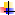 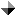 Sr. No.SubjectPage No.Page No.Agriculture55Arts & Sports – Pakistan55Arts & Sports – World55Banking, Finance and Stock Exchange55Biographies55Business, Economics & Industry55Crimes77Current Issues – Pakistan77Current Issues – World88Defense/ Military 88Education-Pakistan99Education World99Geography and Travel99Governance / Policies – Pakistan99Governance / Policies – World99Health and Environment 1010History And Archaeology – Pakistan1010History And Archaeology – World1010Human Rights–Pakistan1010Human Rights–World1111India Politics, Policies and Relations1111Indo-Pak Relations1111Internationl Relations 1212Islam 1212Kashmir1212Language and Literature1313Law and Legislation 1313Media – Pakistan1313Miscellaneous1414Other religions 1414Organizations1414Pakistan Foreign Relations1414Peace and war / After effects1414Politics – Pakistan1515Politics – World1717Power Resources ( Gas, Oil, Dam, etc)1717Science and Information Technology1818Social Problems 1818Society and Culture – Pakistan1818Society and Culture – world1818Terrorism 1919US Politics, Policies and Relations1919World Conflicts2020AGRICULTURE Muhammad Aqeel Awan. "Perils of food security." The News, 27 July, 2017, p.6AGRICULTURE Muhammad Aqeel Awan. "Perils of food security." The News, 27 July, 2017, p.6AGRICULTURE Muhammad Aqeel Awan. "Perils of food security." The News, 27 July, 2017, p.6ARTS & SPORTS – PAKISTANAasim Sajjad Akhtar. "Emperor forever." Dawn, 14 July, 2017, p.09Jawed Naqvi. "The bloodline of Saif Ali Khan." Dawn, 25 July, 2017, p.08Junaid Ashraf. "Sana Mir: An incredible star." The Nation  , 28 July, 2017, p.06khalid Saleem. "Sport taken over by pelf!." Pakistan Observer, 3 July, 2017, p.04Niaz Murtaza. "Just like cricket?." Dawn, 04 July, 2017, p.09Zaheer Bhatti. "It takes doing to be of reckoning." Pakistan Observer, 16 July, 2017, p.04ARTS & SPORTS – PAKISTANAasim Sajjad Akhtar. "Emperor forever." Dawn, 14 July, 2017, p.09Jawed Naqvi. "The bloodline of Saif Ali Khan." Dawn, 25 July, 2017, p.08Junaid Ashraf. "Sana Mir: An incredible star." The Nation  , 28 July, 2017, p.06khalid Saleem. "Sport taken over by pelf!." Pakistan Observer, 3 July, 2017, p.04Niaz Murtaza. "Just like cricket?." Dawn, 04 July, 2017, p.09Zaheer Bhatti. "It takes doing to be of reckoning." Pakistan Observer, 16 July, 2017, p.04ARTS & SPORTS – PAKISTANAasim Sajjad Akhtar. "Emperor forever." Dawn, 14 July, 2017, p.09Jawed Naqvi. "The bloodline of Saif Ali Khan." Dawn, 25 July, 2017, p.08Junaid Ashraf. "Sana Mir: An incredible star." The Nation  , 28 July, 2017, p.06khalid Saleem. "Sport taken over by pelf!." Pakistan Observer, 3 July, 2017, p.04Niaz Murtaza. "Just like cricket?." Dawn, 04 July, 2017, p.09Zaheer Bhatti. "It takes doing to be of reckoning." Pakistan Observer, 16 July, 2017, p.04ARTS & SPORTS – WORLDGillian, Tett. "Traders on a hot streak risk a double fault." Financial Times, 7 July, 2017, P.11Tim, Harford. "Fantasy gaming beats having a job." Financial Times, 8/9 July, 2017, P.7ARTS & SPORTS – WORLDGillian, Tett. "Traders on a hot streak risk a double fault." Financial Times, 7 July, 2017, P.11Tim, Harford. "Fantasy gaming beats having a job." Financial Times, 8/9 July, 2017, P.7ARTS & SPORTS – WORLDGillian, Tett. "Traders on a hot streak risk a double fault." Financial Times, 7 July, 2017, P.11Tim, Harford. "Fantasy gaming beats having a job." Financial Times, 8/9 July, 2017, P.7BANKING , FINANCE AND  STOCK EXCHANGEBenoit Toussaint. "Frankfurt leads Paris in race to lure London bankers." Business Recorder, 27 July, 2017, P.20Dr Kamal monnoo. "A tale of central banks and governors." The Nation  , 12 July, 2017, p.06Eswar, Prasad. "How to fix China's unstable financial system." Financial Times, 19 July, 2017, P.9Jeremy Gaunt. "After throwing in the kitchen sink, what's a central bank to do?." Business Recorder, 19 July, 2017, P.20Laura, Noonan. "Back in expansion mode." Financial Times, 3 July, 2017, P.7Martin, Arnold. "Winners in the war on cash." Financial Times, 8/9 July, 2017, P.5Philipp, Hildebrand . "Hazardous non=performing loans obstruct Europe's banking union." Financial Times, 21 July, 2017, P.9Syed Shabbar Zaidi. "Tax on undistributed profile of companies: Need for review and change - II." Business Recorder, 02 July, 2017, P.16BANKING , FINANCE AND  STOCK EXCHANGEBenoit Toussaint. "Frankfurt leads Paris in race to lure London bankers." Business Recorder, 27 July, 2017, P.20Dr Kamal monnoo. "A tale of central banks and governors." The Nation  , 12 July, 2017, p.06Eswar, Prasad. "How to fix China's unstable financial system." Financial Times, 19 July, 2017, P.9Jeremy Gaunt. "After throwing in the kitchen sink, what's a central bank to do?." Business Recorder, 19 July, 2017, P.20Laura, Noonan. "Back in expansion mode." Financial Times, 3 July, 2017, P.7Martin, Arnold. "Winners in the war on cash." Financial Times, 8/9 July, 2017, P.5Philipp, Hildebrand . "Hazardous non=performing loans obstruct Europe's banking union." Financial Times, 21 July, 2017, P.9Syed Shabbar Zaidi. "Tax on undistributed profile of companies: Need for review and change - II." Business Recorder, 02 July, 2017, P.16BANKING , FINANCE AND  STOCK EXCHANGEBenoit Toussaint. "Frankfurt leads Paris in race to lure London bankers." Business Recorder, 27 July, 2017, P.20Dr Kamal monnoo. "A tale of central banks and governors." The Nation  , 12 July, 2017, p.06Eswar, Prasad. "How to fix China's unstable financial system." Financial Times, 19 July, 2017, P.9Jeremy Gaunt. "After throwing in the kitchen sink, what's a central bank to do?." Business Recorder, 19 July, 2017, P.20Laura, Noonan. "Back in expansion mode." Financial Times, 3 July, 2017, P.7Martin, Arnold. "Winners in the war on cash." Financial Times, 8/9 July, 2017, P.5Philipp, Hildebrand . "Hazardous non=performing loans obstruct Europe's banking union." Financial Times, 21 July, 2017, P.9Syed Shabbar Zaidi. "Tax on undistributed profile of companies: Need for review and change - II." Business Recorder, 02 July, 2017, P.16BIOGRAPHIES Daniel, Loeb. "Revival of a master of the universe." Financial Times, 1/2 July, 2017, P.9Jamil, Anderlini. "The logic behind China's treatment of a dissident." Financial Times, 20 July, 2017, P.9Juma Khan Sufi. "Ahmad Shah Abdali Multani?." The News, 10 July, 2017, p.6Luisa, Ortega. "Rebel with a democratic cause." Financial Times, 22/23 July, 2017, P.7Mohamad Jail. "SBP spills the beans." Pakistan Observer, 08 July, 2017, p.04Naazir Mahmood. "Reflections from Japan." The News, 8 July, 2017, p.6Prof Sharif al Mujahid. "She kept the torch aflame." Business Recorder, 09 July, 2017, P.16Sakib Sherani. "A few good men." Dawn, 07 July, 2017, p.08Seimetz, Rob. "Lost in nature." The News, 13 July, 2017, p.7Zaigham Khan. "Celebrating the life and timkes of Aga Khan IV." The News, 10 July, 2017, p.6BIOGRAPHIES Daniel, Loeb. "Revival of a master of the universe." Financial Times, 1/2 July, 2017, P.9Jamil, Anderlini. "The logic behind China's treatment of a dissident." Financial Times, 20 July, 2017, P.9Juma Khan Sufi. "Ahmad Shah Abdali Multani?." The News, 10 July, 2017, p.6Luisa, Ortega. "Rebel with a democratic cause." Financial Times, 22/23 July, 2017, P.7Mohamad Jail. "SBP spills the beans." Pakistan Observer, 08 July, 2017, p.04Naazir Mahmood. "Reflections from Japan." The News, 8 July, 2017, p.6Prof Sharif al Mujahid. "She kept the torch aflame." Business Recorder, 09 July, 2017, P.16Sakib Sherani. "A few good men." Dawn, 07 July, 2017, p.08Seimetz, Rob. "Lost in nature." The News, 13 July, 2017, p.7Zaigham Khan. "Celebrating the life and timkes of Aga Khan IV." The News, 10 July, 2017, p.6BIOGRAPHIES Daniel, Loeb. "Revival of a master of the universe." Financial Times, 1/2 July, 2017, P.9Jamil, Anderlini. "The logic behind China's treatment of a dissident." Financial Times, 20 July, 2017, P.9Juma Khan Sufi. "Ahmad Shah Abdali Multani?." The News, 10 July, 2017, p.6Luisa, Ortega. "Rebel with a democratic cause." Financial Times, 22/23 July, 2017, P.7Mohamad Jail. "SBP spills the beans." Pakistan Observer, 08 July, 2017, p.04Naazir Mahmood. "Reflections from Japan." The News, 8 July, 2017, p.6Prof Sharif al Mujahid. "She kept the torch aflame." Business Recorder, 09 July, 2017, P.16Sakib Sherani. "A few good men." Dawn, 07 July, 2017, p.08Seimetz, Rob. "Lost in nature." The News, 13 July, 2017, p.7Zaigham Khan. "Celebrating the life and timkes of Aga Khan IV." The News, 10 July, 2017, p.6BUSINESS, ECONOMICS & INDUSTRYShahid Mehmood “Religion & economic growth." Dawn, 18 July, 2017, p.08Abdul Sattar. "The rising cost of living." The News, 11 July, 2017, p.6Alan, Beattie. "The power of brussels rules." Financial Times, 13 July, 2017, P.7Andreas Cremer. "VW loosens reins on carmaking empire." Business Recorder, 13 July, 2017, P.20Andy Hu. "CPEC: Clearing controversy." The Nation  , 09 July, 2017, p.07Anjum Altaf. "Plain truths about the economy." Dawn, 25 July, 2017, p.08Anjum Ibrahim. "CPEC - I." Business Recorder, 03 July, 2017, P.16Anjum Ibrahim. "CPEC-II." Business Recorder, 10 July, 2017, P.16Anjum Ibrahim. "Economy's performance under Dar." Business Recorder, 31 July, 2017, P.16Atle Hetland. "Truth the ethics in business." The Nation  , 20 July, 2017, p.07B J Sadiq . "Govt's fiscal recovery hype ." Daily Times, 16 July.2017, A7.Beenish Altaf. "Pakistan's case for multilateral export control regimes." Daily Times, 28 July.2017, A7.Benjamin Kang Lim, Shu Zhang. "Chian anti-graft offical likely to head insurance regulator." Business Recorder, 11 July, 2017, P.20Celine LE Prioux. "Europe battle Google News over 'snippet tax' proposal." Business Recorder, 31 July, 2017, P.16Chris, Giles. "A perioous outlook to give interest trate hawks pause." Financial Times, 7 July, 2017, P.11Chris, Giles. "The ill-fitting inflation index in urgent need of a makeover." Financial Times, 21 July, 2017, P.9David, Tang. "Kong Kong's extraordinary tale of territorial intrigue." Financial Times, 1/2 July, 2017, P.9Dearden, Nick. "We need to talk about aid." The News, 29 July, 2017, p.6Dr Ayub Mehar. "Export slide: causes and implications - I." Business Recorder, 10 July, 2017, P.16Dr Ayub Mehar. "Export slide: causes and implications - II." Business Recorder, 16 July, 2017, P.16Dr Hafiz A Pasha. "Facts vs fiction." Business Recorder, 04 July, 2017, P.20Dr Hafiz A Pasha. "Pakistan's international rankings." Business Recorder, 18 July, 2017, P.20Dr Hafiz A Pasha. "Record fiscal deficit." Business Recorder, 25 July, 2017, P.20Dr Hafiz A Pasha. "The tax gap." Business Recorder, 11 July, 2017, P.20Dr Maqsudul Hasan Nuri. "China's worldview." Business Recorder, 19 July, 2017, P.20Dr. Farid A. Malik. "An untimely demise." The Nation  , 05 July, 2017, p.06Dr. Kamal Monnoo. "Cotton and textile outlook." The Nation  , 19 July, 2017, p.06Farhan Bokhari. "Half empty." Dawn, 24 July, 2017, p.09Farhat Ali. "Country's economic outlook: The future isn't all bad." Business Recorder, 29 July, 2017, P.18Farhat Ali. "Foreigners seeks to invest in CPEC." Business Recorder, 15 July, 2017, P.18Farhat Ali. "Pakistan's declining competitiveness." Business Recorder, 01 July, 2017, P.18Farhat Ali. "The perception of CPEC." Business Recorder, 22 July, 2017, P.18Gary, Silverman. "The backlash against bias." Financial Times, 22/23 July, 2017, P.5Ghazanfar Ali Garewal. "China's strength: Economy or military?." The Nation  , 24 July, 2017, p.06Harriet, Agnew. "The new French wave." Financial Times, 21 July, 2017, P.7Hassnain Javed. "Loss and choas." The Nation  , 31 July, 2017, p.06Humziker, Robert. "Plastic trash." The News, 31 July, 2017, p.7Huzaima Bukhari, Dr Ikramul Haq. "FBR: new chairman old challenges." Business Recorder, 07 July, 2017, P.20Ignacio Ortaza. "Financing sDGs." Dawn, 20 July, 2017, p.09Inamullah Marwat and Farah Adeed. "Nuanced discourse on CPEC." The Nation  , 25 July, 2017, p.07Ishrat Husan. "Tariffs, trade and taxation." Dawn, 10 July, 2017, p.08John, Gapper. "The fatal divide for business in Brexit Britain." Financial Times, 13 July, 2017, P.9Katerina Nikolopoulou. "Greece heading for bond market test 'within days'." Business Recorder, 17 July, 2017, P.16Khalid Bhatti. "Bahawalpur :: tragedy and povery." The News, 1 July, 2017, p.6Khurram Husain. "Sliding rupee." Dawn, 06 July, 2017, p.08Kiran, Stacey. "Stitched up by robots." Financial Times, 19 July, 2017, P.7Kit Rees. "Europte's cashed-up companies get comfy with capex." Business Recorder, 23 July, 2017, P.16M D Nalapat. "Obor will transform Eurasian landmass." Pakistan Observer, 14 July, 2017, p.04M Ziauddin. "Economy in the grip of cronyism." Business Recorder, 26 July, 2017, P.20M Ziauddin. "The sharing economy." Business Recorder, 05 July, 2017, P.20M Ziauddin. "The way forward." Business Recorder, 12 July, 2017, P.20Martin, Sandbu. "An Enfeebled America stands alone." Financial Times, 19 July, 2017, P.9Martin, Wolf. "How the developed world lost its edge." Financial Times, 20 July, 2017, P.7Martin, Wolf. "Risks remain amid the global recovery." Financial Times, 5 July, 2017, P.9Megha Bahree. "Little India struggles with tax revolution." Business Recorder, 03 July, 2017, P.16Michelle Price. "Closer Hond Kong-China ties create corporate governance challenges." Business Recorder, 01 July, 2017, P.18Munir Ahmed. "'Minus four formula' -economic impact." Daily Times, 25 May, 2016, A6.Nicky, Morgan. "Britain's social contract needs urgent attention." Financial Times, 11 July, 2017, P.9Olivia Oran. "Goldman's rotten trading quarter is a familiar smell on Wall Street." Business Recorder, 21 July, 2017, P.20Patrick Graham. "Nerves overs ECB's pain threshold keep euro in check." Business Recorder, 15 July, 2017, P.18Philip, Stephens. "Orban crosses to Europe's dark side." Financial Times, 14 July, 2017, P.11Pratima Desai. "Glencore makes large cobalt deal, securing EV battery supplies for VW." Business Recorder, 08 July, 2017, P18.Rana, Foroohar. "Overfunding floats the tech bubble." Financial Times, 17 July, 2017, P.9Rana, Foroohar. "Pulic offerings that serve a wealthy few." Financial Times, 24 July, 2017, P.9Reza, Moghadam. "Branch oout to avoid a brexit capital markets crunch." Financial Times, 20 July, 2017, P.9Robin, Wigglesworth. "The next big short?." Financial Times, 17 July, 2017, P.7Roshaneh Zafar. "Taxing the not-for-profit sector." Business Recorder, 06 July, 2017, P.20Sajid Amin Javed. "Where does the SBP stand?." The News, 10 July, 2017, p.6Sakib Sherani. "the strong rupee policy." Dawn, 21 July, 2017, p.08Sebastien Berger. "Fire, smoke and metal at North Korea steel plant." Business Recorder, 27 July, 2017, P.20Shabir Ahmed. "Ego, expertise and exports." Business Recorder, 13 July, 2017, P.20Shabir Ahmed. "When things don't work, regulate." Business Recorder, 06 July, 2017, P.20Shahid Mehmood. "The invisible wealth of the rich." The News, 4 July, 2017, p.7Shakil Durrani. "Scorecard at seventy." The News, 12 July, 2017, p.7Shaukat Qadir . "Of macro mismanagement ." Daily Times, 16 July.2017, A7.Syed Bakhtiyar Kazmi. "Anti-fragile Pakistan." Business Recorder, 26 July, 2017, P.20Syed Bakhtiyar Kazmi. "Fake or foe." Business Recorder, 03 July, 2017, P.16Syed Bakhtiyar Kazmi. "Romping rupee." Business Recorder, 17 July, 2017, P.16Syed Shabbar Zaidi. "Mergers and demergers of companies: Jurisdictional imbalance - I." Business Recorder, 31 July, 2017, P.16Syede Bakhtiyar kazmi. "reluctant non-filer." Dawn, 11 July, 2017, p.09Takehiko Nakao. "What have we learned?." The Nation  , 05 July, 2017, p.07Tim, Harfoard. "Think like a supermodel to wrest control of the gig economy." Financial Times, 15/16 July, 2017, P.9Tom Barfield. "Cartel probe looms over German car industry." Business Recorder, 25 July, 2017, P.20Tom, Braithwaite. "Together in electric dreams." Financial Times, 7 July, 2017, P.9Umer Bin Dawood. "Utility sector: private investment." Business Recorder, 23 July, 2017, P.16Wolfgang, Munchau. "From Brexit of fake trade deals, confirmation bias is the curse of our times." Financial Times, 10 July, 2017, P.9Yasir Cheema. "Behind the numbers." The News, 7 July, 2017, p.6Zahid Rafique. "Mango trees in flower pots." The Nation  , 15 July, 2017, p.06Zoe Tabary. "Islamic finance provides Kenyans with cushion against drought." Business Recorder, 09 July, 2017, P.16BUSINESS, ECONOMICS & INDUSTRYShahid Mehmood “Religion & economic growth." Dawn, 18 July, 2017, p.08Abdul Sattar. "The rising cost of living." The News, 11 July, 2017, p.6Alan, Beattie. "The power of brussels rules." Financial Times, 13 July, 2017, P.7Andreas Cremer. "VW loosens reins on carmaking empire." Business Recorder, 13 July, 2017, P.20Andy Hu. "CPEC: Clearing controversy." The Nation  , 09 July, 2017, p.07Anjum Altaf. "Plain truths about the economy." Dawn, 25 July, 2017, p.08Anjum Ibrahim. "CPEC - I." Business Recorder, 03 July, 2017, P.16Anjum Ibrahim. "CPEC-II." Business Recorder, 10 July, 2017, P.16Anjum Ibrahim. "Economy's performance under Dar." Business Recorder, 31 July, 2017, P.16Atle Hetland. "Truth the ethics in business." The Nation  , 20 July, 2017, p.07B J Sadiq . "Govt's fiscal recovery hype ." Daily Times, 16 July.2017, A7.Beenish Altaf. "Pakistan's case for multilateral export control regimes." Daily Times, 28 July.2017, A7.Benjamin Kang Lim, Shu Zhang. "Chian anti-graft offical likely to head insurance regulator." Business Recorder, 11 July, 2017, P.20Celine LE Prioux. "Europe battle Google News over 'snippet tax' proposal." Business Recorder, 31 July, 2017, P.16Chris, Giles. "A perioous outlook to give interest trate hawks pause." Financial Times, 7 July, 2017, P.11Chris, Giles. "The ill-fitting inflation index in urgent need of a makeover." Financial Times, 21 July, 2017, P.9David, Tang. "Kong Kong's extraordinary tale of territorial intrigue." Financial Times, 1/2 July, 2017, P.9Dearden, Nick. "We need to talk about aid." The News, 29 July, 2017, p.6Dr Ayub Mehar. "Export slide: causes and implications - I." Business Recorder, 10 July, 2017, P.16Dr Ayub Mehar. "Export slide: causes and implications - II." Business Recorder, 16 July, 2017, P.16Dr Hafiz A Pasha. "Facts vs fiction." Business Recorder, 04 July, 2017, P.20Dr Hafiz A Pasha. "Pakistan's international rankings." Business Recorder, 18 July, 2017, P.20Dr Hafiz A Pasha. "Record fiscal deficit." Business Recorder, 25 July, 2017, P.20Dr Hafiz A Pasha. "The tax gap." Business Recorder, 11 July, 2017, P.20Dr Maqsudul Hasan Nuri. "China's worldview." Business Recorder, 19 July, 2017, P.20Dr. Farid A. Malik. "An untimely demise." The Nation  , 05 July, 2017, p.06Dr. Kamal Monnoo. "Cotton and textile outlook." The Nation  , 19 July, 2017, p.06Farhan Bokhari. "Half empty." Dawn, 24 July, 2017, p.09Farhat Ali. "Country's economic outlook: The future isn't all bad." Business Recorder, 29 July, 2017, P.18Farhat Ali. "Foreigners seeks to invest in CPEC." Business Recorder, 15 July, 2017, P.18Farhat Ali. "Pakistan's declining competitiveness." Business Recorder, 01 July, 2017, P.18Farhat Ali. "The perception of CPEC." Business Recorder, 22 July, 2017, P.18Gary, Silverman. "The backlash against bias." Financial Times, 22/23 July, 2017, P.5Ghazanfar Ali Garewal. "China's strength: Economy or military?." The Nation  , 24 July, 2017, p.06Harriet, Agnew. "The new French wave." Financial Times, 21 July, 2017, P.7Hassnain Javed. "Loss and choas." The Nation  , 31 July, 2017, p.06Humziker, Robert. "Plastic trash." The News, 31 July, 2017, p.7Huzaima Bukhari, Dr Ikramul Haq. "FBR: new chairman old challenges." Business Recorder, 07 July, 2017, P.20Ignacio Ortaza. "Financing sDGs." Dawn, 20 July, 2017, p.09Inamullah Marwat and Farah Adeed. "Nuanced discourse on CPEC." The Nation  , 25 July, 2017, p.07Ishrat Husan. "Tariffs, trade and taxation." Dawn, 10 July, 2017, p.08John, Gapper. "The fatal divide for business in Brexit Britain." Financial Times, 13 July, 2017, P.9Katerina Nikolopoulou. "Greece heading for bond market test 'within days'." Business Recorder, 17 July, 2017, P.16Khalid Bhatti. "Bahawalpur :: tragedy and povery." The News, 1 July, 2017, p.6Khurram Husain. "Sliding rupee." Dawn, 06 July, 2017, p.08Kiran, Stacey. "Stitched up by robots." Financial Times, 19 July, 2017, P.7Kit Rees. "Europte's cashed-up companies get comfy with capex." Business Recorder, 23 July, 2017, P.16M D Nalapat. "Obor will transform Eurasian landmass." Pakistan Observer, 14 July, 2017, p.04M Ziauddin. "Economy in the grip of cronyism." Business Recorder, 26 July, 2017, P.20M Ziauddin. "The sharing economy." Business Recorder, 05 July, 2017, P.20M Ziauddin. "The way forward." Business Recorder, 12 July, 2017, P.20Martin, Sandbu. "An Enfeebled America stands alone." Financial Times, 19 July, 2017, P.9Martin, Wolf. "How the developed world lost its edge." Financial Times, 20 July, 2017, P.7Martin, Wolf. "Risks remain amid the global recovery." Financial Times, 5 July, 2017, P.9Megha Bahree. "Little India struggles with tax revolution." Business Recorder, 03 July, 2017, P.16Michelle Price. "Closer Hond Kong-China ties create corporate governance challenges." Business Recorder, 01 July, 2017, P.18Munir Ahmed. "'Minus four formula' -economic impact." Daily Times, 25 May, 2016, A6.Nicky, Morgan. "Britain's social contract needs urgent attention." Financial Times, 11 July, 2017, P.9Olivia Oran. "Goldman's rotten trading quarter is a familiar smell on Wall Street." Business Recorder, 21 July, 2017, P.20Patrick Graham. "Nerves overs ECB's pain threshold keep euro in check." Business Recorder, 15 July, 2017, P.18Philip, Stephens. "Orban crosses to Europe's dark side." Financial Times, 14 July, 2017, P.11Pratima Desai. "Glencore makes large cobalt deal, securing EV battery supplies for VW." Business Recorder, 08 July, 2017, P18.Rana, Foroohar. "Overfunding floats the tech bubble." Financial Times, 17 July, 2017, P.9Rana, Foroohar. "Pulic offerings that serve a wealthy few." Financial Times, 24 July, 2017, P.9Reza, Moghadam. "Branch oout to avoid a brexit capital markets crunch." Financial Times, 20 July, 2017, P.9Robin, Wigglesworth. "The next big short?." Financial Times, 17 July, 2017, P.7Roshaneh Zafar. "Taxing the not-for-profit sector." Business Recorder, 06 July, 2017, P.20Sajid Amin Javed. "Where does the SBP stand?." The News, 10 July, 2017, p.6Sakib Sherani. "the strong rupee policy." Dawn, 21 July, 2017, p.08Sebastien Berger. "Fire, smoke and metal at North Korea steel plant." Business Recorder, 27 July, 2017, P.20Shabir Ahmed. "Ego, expertise and exports." Business Recorder, 13 July, 2017, P.20Shabir Ahmed. "When things don't work, regulate." Business Recorder, 06 July, 2017, P.20Shahid Mehmood. "The invisible wealth of the rich." The News, 4 July, 2017, p.7Shakil Durrani. "Scorecard at seventy." The News, 12 July, 2017, p.7Shaukat Qadir . "Of macro mismanagement ." Daily Times, 16 July.2017, A7.Syed Bakhtiyar Kazmi. "Anti-fragile Pakistan." Business Recorder, 26 July, 2017, P.20Syed Bakhtiyar Kazmi. "Fake or foe." Business Recorder, 03 July, 2017, P.16Syed Bakhtiyar Kazmi. "Romping rupee." Business Recorder, 17 July, 2017, P.16Syed Shabbar Zaidi. "Mergers and demergers of companies: Jurisdictional imbalance - I." Business Recorder, 31 July, 2017, P.16Syede Bakhtiyar kazmi. "reluctant non-filer." Dawn, 11 July, 2017, p.09Takehiko Nakao. "What have we learned?." The Nation  , 05 July, 2017, p.07Tim, Harfoard. "Think like a supermodel to wrest control of the gig economy." Financial Times, 15/16 July, 2017, P.9Tom Barfield. "Cartel probe looms over German car industry." Business Recorder, 25 July, 2017, P.20Tom, Braithwaite. "Together in electric dreams." Financial Times, 7 July, 2017, P.9Umer Bin Dawood. "Utility sector: private investment." Business Recorder, 23 July, 2017, P.16Wolfgang, Munchau. "From Brexit of fake trade deals, confirmation bias is the curse of our times." Financial Times, 10 July, 2017, P.9Yasir Cheema. "Behind the numbers." The News, 7 July, 2017, p.6Zahid Rafique. "Mango trees in flower pots." The Nation  , 15 July, 2017, p.06Zoe Tabary. "Islamic finance provides Kenyans with cushion against drought." Business Recorder, 09 July, 2017, P.16BUSINESS, ECONOMICS & INDUSTRYShahid Mehmood “Religion & economic growth." Dawn, 18 July, 2017, p.08Abdul Sattar. "The rising cost of living." The News, 11 July, 2017, p.6Alan, Beattie. "The power of brussels rules." Financial Times, 13 July, 2017, P.7Andreas Cremer. "VW loosens reins on carmaking empire." Business Recorder, 13 July, 2017, P.20Andy Hu. "CPEC: Clearing controversy." The Nation  , 09 July, 2017, p.07Anjum Altaf. "Plain truths about the economy." Dawn, 25 July, 2017, p.08Anjum Ibrahim. "CPEC - I." Business Recorder, 03 July, 2017, P.16Anjum Ibrahim. "CPEC-II." Business Recorder, 10 July, 2017, P.16Anjum Ibrahim. "Economy's performance under Dar." Business Recorder, 31 July, 2017, P.16Atle Hetland. "Truth the ethics in business." The Nation  , 20 July, 2017, p.07B J Sadiq . "Govt's fiscal recovery hype ." Daily Times, 16 July.2017, A7.Beenish Altaf. "Pakistan's case for multilateral export control regimes." Daily Times, 28 July.2017, A7.Benjamin Kang Lim, Shu Zhang. "Chian anti-graft offical likely to head insurance regulator." Business Recorder, 11 July, 2017, P.20Celine LE Prioux. "Europe battle Google News over 'snippet tax' proposal." Business Recorder, 31 July, 2017, P.16Chris, Giles. "A perioous outlook to give interest trate hawks pause." Financial Times, 7 July, 2017, P.11Chris, Giles. "The ill-fitting inflation index in urgent need of a makeover." Financial Times, 21 July, 2017, P.9David, Tang. "Kong Kong's extraordinary tale of territorial intrigue." Financial Times, 1/2 July, 2017, P.9Dearden, Nick. "We need to talk about aid." The News, 29 July, 2017, p.6Dr Ayub Mehar. "Export slide: causes and implications - I." Business Recorder, 10 July, 2017, P.16Dr Ayub Mehar. "Export slide: causes and implications - II." Business Recorder, 16 July, 2017, P.16Dr Hafiz A Pasha. "Facts vs fiction." Business Recorder, 04 July, 2017, P.20Dr Hafiz A Pasha. "Pakistan's international rankings." Business Recorder, 18 July, 2017, P.20Dr Hafiz A Pasha. "Record fiscal deficit." Business Recorder, 25 July, 2017, P.20Dr Hafiz A Pasha. "The tax gap." Business Recorder, 11 July, 2017, P.20Dr Maqsudul Hasan Nuri. "China's worldview." Business Recorder, 19 July, 2017, P.20Dr. Farid A. Malik. "An untimely demise." The Nation  , 05 July, 2017, p.06Dr. Kamal Monnoo. "Cotton and textile outlook." The Nation  , 19 July, 2017, p.06Farhan Bokhari. "Half empty." Dawn, 24 July, 2017, p.09Farhat Ali. "Country's economic outlook: The future isn't all bad." Business Recorder, 29 July, 2017, P.18Farhat Ali. "Foreigners seeks to invest in CPEC." Business Recorder, 15 July, 2017, P.18Farhat Ali. "Pakistan's declining competitiveness." Business Recorder, 01 July, 2017, P.18Farhat Ali. "The perception of CPEC." Business Recorder, 22 July, 2017, P.18Gary, Silverman. "The backlash against bias." Financial Times, 22/23 July, 2017, P.5Ghazanfar Ali Garewal. "China's strength: Economy or military?." The Nation  , 24 July, 2017, p.06Harriet, Agnew. "The new French wave." Financial Times, 21 July, 2017, P.7Hassnain Javed. "Loss and choas." The Nation  , 31 July, 2017, p.06Humziker, Robert. "Plastic trash." The News, 31 July, 2017, p.7Huzaima Bukhari, Dr Ikramul Haq. "FBR: new chairman old challenges." Business Recorder, 07 July, 2017, P.20Ignacio Ortaza. "Financing sDGs." Dawn, 20 July, 2017, p.09Inamullah Marwat and Farah Adeed. "Nuanced discourse on CPEC." The Nation  , 25 July, 2017, p.07Ishrat Husan. "Tariffs, trade and taxation." Dawn, 10 July, 2017, p.08John, Gapper. "The fatal divide for business in Brexit Britain." Financial Times, 13 July, 2017, P.9Katerina Nikolopoulou. "Greece heading for bond market test 'within days'." Business Recorder, 17 July, 2017, P.16Khalid Bhatti. "Bahawalpur :: tragedy and povery." The News, 1 July, 2017, p.6Khurram Husain. "Sliding rupee." Dawn, 06 July, 2017, p.08Kiran, Stacey. "Stitched up by robots." Financial Times, 19 July, 2017, P.7Kit Rees. "Europte's cashed-up companies get comfy with capex." Business Recorder, 23 July, 2017, P.16M D Nalapat. "Obor will transform Eurasian landmass." Pakistan Observer, 14 July, 2017, p.04M Ziauddin. "Economy in the grip of cronyism." Business Recorder, 26 July, 2017, P.20M Ziauddin. "The sharing economy." Business Recorder, 05 July, 2017, P.20M Ziauddin. "The way forward." Business Recorder, 12 July, 2017, P.20Martin, Sandbu. "An Enfeebled America stands alone." Financial Times, 19 July, 2017, P.9Martin, Wolf. "How the developed world lost its edge." Financial Times, 20 July, 2017, P.7Martin, Wolf. "Risks remain amid the global recovery." Financial Times, 5 July, 2017, P.9Megha Bahree. "Little India struggles with tax revolution." Business Recorder, 03 July, 2017, P.16Michelle Price. "Closer Hond Kong-China ties create corporate governance challenges." Business Recorder, 01 July, 2017, P.18Munir Ahmed. "'Minus four formula' -economic impact." Daily Times, 25 May, 2016, A6.Nicky, Morgan. "Britain's social contract needs urgent attention." Financial Times, 11 July, 2017, P.9Olivia Oran. "Goldman's rotten trading quarter is a familiar smell on Wall Street." Business Recorder, 21 July, 2017, P.20Patrick Graham. "Nerves overs ECB's pain threshold keep euro in check." Business Recorder, 15 July, 2017, P.18Philip, Stephens. "Orban crosses to Europe's dark side." Financial Times, 14 July, 2017, P.11Pratima Desai. "Glencore makes large cobalt deal, securing EV battery supplies for VW." Business Recorder, 08 July, 2017, P18.Rana, Foroohar. "Overfunding floats the tech bubble." Financial Times, 17 July, 2017, P.9Rana, Foroohar. "Pulic offerings that serve a wealthy few." Financial Times, 24 July, 2017, P.9Reza, Moghadam. "Branch oout to avoid a brexit capital markets crunch." Financial Times, 20 July, 2017, P.9Robin, Wigglesworth. "The next big short?." Financial Times, 17 July, 2017, P.7Roshaneh Zafar. "Taxing the not-for-profit sector." Business Recorder, 06 July, 2017, P.20Sajid Amin Javed. "Where does the SBP stand?." The News, 10 July, 2017, p.6Sakib Sherani. "the strong rupee policy." Dawn, 21 July, 2017, p.08Sebastien Berger. "Fire, smoke and metal at North Korea steel plant." Business Recorder, 27 July, 2017, P.20Shabir Ahmed. "Ego, expertise and exports." Business Recorder, 13 July, 2017, P.20Shabir Ahmed. "When things don't work, regulate." Business Recorder, 06 July, 2017, P.20Shahid Mehmood. "The invisible wealth of the rich." The News, 4 July, 2017, p.7Shakil Durrani. "Scorecard at seventy." The News, 12 July, 2017, p.7Shaukat Qadir . "Of macro mismanagement ." Daily Times, 16 July.2017, A7.Syed Bakhtiyar Kazmi. "Anti-fragile Pakistan." Business Recorder, 26 July, 2017, P.20Syed Bakhtiyar Kazmi. "Fake or foe." Business Recorder, 03 July, 2017, P.16Syed Bakhtiyar Kazmi. "Romping rupee." Business Recorder, 17 July, 2017, P.16Syed Shabbar Zaidi. "Mergers and demergers of companies: Jurisdictional imbalance - I." Business Recorder, 31 July, 2017, P.16Syede Bakhtiyar kazmi. "reluctant non-filer." Dawn, 11 July, 2017, p.09Takehiko Nakao. "What have we learned?." The Nation  , 05 July, 2017, p.07Tim, Harfoard. "Think like a supermodel to wrest control of the gig economy." Financial Times, 15/16 July, 2017, P.9Tom Barfield. "Cartel probe looms over German car industry." Business Recorder, 25 July, 2017, P.20Tom, Braithwaite. "Together in electric dreams." Financial Times, 7 July, 2017, P.9Umer Bin Dawood. "Utility sector: private investment." Business Recorder, 23 July, 2017, P.16Wolfgang, Munchau. "From Brexit of fake trade deals, confirmation bias is the curse of our times." Financial Times, 10 July, 2017, P.9Yasir Cheema. "Behind the numbers." The News, 7 July, 2017, p.6Zahid Rafique. "Mango trees in flower pots." The Nation  , 15 July, 2017, p.06Zoe Tabary. "Islamic finance provides Kenyans with cushion against drought." Business Recorder, 09 July, 2017, P.16CRIMESAkhlaq Ullah Tarar. "Feudalism versus the state." The Nation  , 14 July, 2017, p.07Asha'ar Rehman. "Beware of the accomplice." Dawn, 28 July, 2017, p.08Dr Gulshan Pashayeva. "Confronting human atrocities: case of Nagorno-Karabakh." Pakistan Observer, 29 July, 2017, p.05Fifi Haroon. "Rape and power." The News, 30 July, 2017, p.7Jamil Junejo. "Preventing child marriage ." Daily Times, 14 July.2017, A7.John, Plender. "Turmoil in Silicon valley is grist to the activists' mill." Financial Times, 18 July, 2017, P.11Mohammad Shahzad. "Daughter of sycophants ." Daily Times, 18 July.2017, A7.Rizwan Ghani. "Corruption threatens democracy." Pakistan Observer, 26 July, 2017, p.05Samson simon Sharaf. "Links to daylight robbery." The Nation  , 08 July, 2017, p.06Shaukat Qadir . "Of freedom and injustice ." Daily Times, 9 July.2017, A7.Shaukat Qadir . "What if the king is forced to abdicate?." Daily Times, 2 July.2017, A7.CRIMESAkhlaq Ullah Tarar. "Feudalism versus the state." The Nation  , 14 July, 2017, p.07Asha'ar Rehman. "Beware of the accomplice." Dawn, 28 July, 2017, p.08Dr Gulshan Pashayeva. "Confronting human atrocities: case of Nagorno-Karabakh." Pakistan Observer, 29 July, 2017, p.05Fifi Haroon. "Rape and power." The News, 30 July, 2017, p.7Jamil Junejo. "Preventing child marriage ." Daily Times, 14 July.2017, A7.John, Plender. "Turmoil in Silicon valley is grist to the activists' mill." Financial Times, 18 July, 2017, P.11Mohammad Shahzad. "Daughter of sycophants ." Daily Times, 18 July.2017, A7.Rizwan Ghani. "Corruption threatens democracy." Pakistan Observer, 26 July, 2017, p.05Samson simon Sharaf. "Links to daylight robbery." The Nation  , 08 July, 2017, p.06Shaukat Qadir . "Of freedom and injustice ." Daily Times, 9 July.2017, A7.Shaukat Qadir . "What if the king is forced to abdicate?." Daily Times, 2 July.2017, A7.CRIMESAkhlaq Ullah Tarar. "Feudalism versus the state." The Nation  , 14 July, 2017, p.07Asha'ar Rehman. "Beware of the accomplice." Dawn, 28 July, 2017, p.08Dr Gulshan Pashayeva. "Confronting human atrocities: case of Nagorno-Karabakh." Pakistan Observer, 29 July, 2017, p.05Fifi Haroon. "Rape and power." The News, 30 July, 2017, p.7Jamil Junejo. "Preventing child marriage ." Daily Times, 14 July.2017, A7.John, Plender. "Turmoil in Silicon valley is grist to the activists' mill." Financial Times, 18 July, 2017, P.11Mohammad Shahzad. "Daughter of sycophants ." Daily Times, 18 July.2017, A7.Rizwan Ghani. "Corruption threatens democracy." Pakistan Observer, 26 July, 2017, p.05Samson simon Sharaf. "Links to daylight robbery." The Nation  , 08 July, 2017, p.06Shaukat Qadir . "Of freedom and injustice ." Daily Times, 9 July.2017, A7.Shaukat Qadir . "What if the king is forced to abdicate?." Daily Times, 2 July.2017, A7.CURRENT ISSUES – PAKISTANAamer Sarfaraz. "Is lyallpur just a dream?." Daily Times, 11 July.2017, A7.Abbas Nasir. "London property fetish." Dawn, 15 July, 2017, p.08Afrasiab Khattak. "The JIT Syndrome." The Nation  , 08 July, 2017, p.07Afrasiab Khattak. "The myth of accountability." The Nation  , 15 July, 2017, p.07Ahsan Kureshi. "Saluting princesses." The Nation  , 08 July, 2017, p.06Amanat Ali Chaudhry. "Lessons from the inferno." The News, 1 July, 2017, p.6Anjum Ibrahim. "Man in nothing else but...." Business Recorder, 17 July, 2017, P.16Asad Rahim Khan. "On Panama." Dawn, 30 July, 2017, p.09Ather Naqvi. "Our false pride." The News, 3 July, 2017, p.6Aymen Ijaz “Climate change & monsoon trends." Pakistan Observer, 31 July, 2017, p.05Aziz Ali DAd. "The sectarian spectre in Gilgat-Baltistan (pt-4)." The News, 17 July, 2017, p.6Aziz Ali Dad. "The sectarian spectre in Gilgat-Baltistan (pt-III)." The News, 15 July, 2017, p.6Aziz Ali Dad. "The sectarian spectre in Gilgat-Baltistan (Pt-II)." The News, 13 July, 2017, p.6Babar Sattar. "Shortcuts as salvation." The News, 22 July, 2017, p.7Cyril Almeida. "Not death yet." Dawn, 16 July, 2017, p.08Farrukh Saleem. "Working courts." The News, 30 July, 2017, p.6Hajrah Mumtaz. "State in absentia." Dawn, 03 July, 2017, p.09Hassan javid. "The JIT and democracy." The Nation  , 09 July, 2017, p.06Hassnain Javed. "Six blind hypotheses." The Nation  , 17 July, 2017, p.07Huzaima Bukhari, Dr Ikramul Haq. "Myths busted." Business Recorder, 21 July, 2017, P.20Huzaima Bukhari, Dr Ikramul Haq. "What next?." Business Recorder, 14 July, 2017, P.20Ikram Sehgal. "Contempt for the constitution." Business Recorder, 07 July, 2017, P.20Ikram Sehgal. "For whom the bell tolls." Business Recorder, 14 July, 2017, P.20Ikram Sehgal. "The Al Capone formula?." Business Recorder, 21 July, 2017, P.20Ikramul Haq. "FBR's pitiable performance ." Daily Times, 9 July.2017, A6.Ikramul Haq. "'Great challenge' ahead." Daily Times, 16 July.2017, A6.jalees Hazir. "Democracy in slow motion." The Nation  , 13 July, 2017, p.06Khalid Bhatti. "Accountability and corruption." The News, 15 July, 2017, p.7Khalid Saleem. "Of the elusive art of diplomacy." Pakistan Observer, 24 July, 2017, p.04M. Zeb Khan. "When states fail." The News, 12 July, 2017, p.7M.A. Niazi. "Life after the JIT." The Nation  , 14 July, 2017, p.07M.A. Niazi. "The question left unanswered." The Nation  , 21 July, 2017, p.07Mohammad Waseem. "From loyal means to political ends." The News, 23 July, 2017, p.6Mohsin Raza Malik. "Disqualifying the Premier." The Nation  , 12 July, 2017, p.07Mohsin Raza Malik. "Nawaz Sharif's Watergate." The Nation  , 19 July, 2017, p.07Muhammad Usman. "Drivers of accountability." Pakistan Observer, 29 July, 2017, p.04Niaz Murtaza. "Panama drama." Dawn, 18 July, 2017, p.09Nusrat Javeed. "Transient prime ministers, permanet institution." Daily Times, 20 May, 2016, A6.Nyla Ali Khan. "kashmir's ideological convictions." Daily Times, 7 July.2017, A7.Obed Pasha . "Is the prime minister running out of patience?." Daily Times, 5 July.2017, A6.Raoof Hasan. "Godfather and the attendant mafia." Daily Times, 2 July.2017, A7.Raoof Hasan. "Of calibri, conspiracy and corruption." Daily Times, 18 July.2017, A6.S. Tariq. "Harder they fall." The Nation  , 13 July, 2017, p.06S.M. Naseem. "In defence of the 'looters'." The News, 18 July, 2017, p.6Saad Rasool. "Investigating the Qatari Prince." The Nation  , 09 July, 2017, p.07Saulat Nagi . "That is not cricket." Daily Times, 1 May, 2016, A7.Sikandar Ali Hullio. "Balancing accountability." The News, 18 July, 2017, p.6Sultan M. Hali “belt and road & sustainable security." Pakistan Observer, 07 July, 2017, p.04Syed Anwar Mahmood. "Memories of a sinister July." The News, 5 July, 2017, p.7Syed Talat Hussain. "What was it all about?." The News, 24 July, 2017, p.7Wajid Shamsul Hasan. "The Joke that has gone too far." Daily Times, 5 July.2017, A6.Waqar K Kauravi and Umar Waqar. "Revamping the bureaucracy." The Nation  , 11 July, 2017, p.07Yasser Latif Hamdani. "No more martyrs please ." Daily Times, 10 July.2017, A6.Yasser Latif Hamdani. "Strange bedfellows." Daily Times, 3 July.2017, A6.Zaigham Khan. "Bahawalpur and Parachinar." The News, 3 July, 2017, p.6Zeeshan hashim. "Who is responsible for the oil tanker tragedy?." Daily Times, 11 July.2017, A7.CURRENT ISSUES – PAKISTANAamer Sarfaraz. "Is lyallpur just a dream?." Daily Times, 11 July.2017, A7.Abbas Nasir. "London property fetish." Dawn, 15 July, 2017, p.08Afrasiab Khattak. "The JIT Syndrome." The Nation  , 08 July, 2017, p.07Afrasiab Khattak. "The myth of accountability." The Nation  , 15 July, 2017, p.07Ahsan Kureshi. "Saluting princesses." The Nation  , 08 July, 2017, p.06Amanat Ali Chaudhry. "Lessons from the inferno." The News, 1 July, 2017, p.6Anjum Ibrahim. "Man in nothing else but...." Business Recorder, 17 July, 2017, P.16Asad Rahim Khan. "On Panama." Dawn, 30 July, 2017, p.09Ather Naqvi. "Our false pride." The News, 3 July, 2017, p.6Aymen Ijaz “Climate change & monsoon trends." Pakistan Observer, 31 July, 2017, p.05Aziz Ali DAd. "The sectarian spectre in Gilgat-Baltistan (pt-4)." The News, 17 July, 2017, p.6Aziz Ali Dad. "The sectarian spectre in Gilgat-Baltistan (pt-III)." The News, 15 July, 2017, p.6Aziz Ali Dad. "The sectarian spectre in Gilgat-Baltistan (Pt-II)." The News, 13 July, 2017, p.6Babar Sattar. "Shortcuts as salvation." The News, 22 July, 2017, p.7Cyril Almeida. "Not death yet." Dawn, 16 July, 2017, p.08Farrukh Saleem. "Working courts." The News, 30 July, 2017, p.6Hajrah Mumtaz. "State in absentia." Dawn, 03 July, 2017, p.09Hassan javid. "The JIT and democracy." The Nation  , 09 July, 2017, p.06Hassnain Javed. "Six blind hypotheses." The Nation  , 17 July, 2017, p.07Huzaima Bukhari, Dr Ikramul Haq. "Myths busted." Business Recorder, 21 July, 2017, P.20Huzaima Bukhari, Dr Ikramul Haq. "What next?." Business Recorder, 14 July, 2017, P.20Ikram Sehgal. "Contempt for the constitution." Business Recorder, 07 July, 2017, P.20Ikram Sehgal. "For whom the bell tolls." Business Recorder, 14 July, 2017, P.20Ikram Sehgal. "The Al Capone formula?." Business Recorder, 21 July, 2017, P.20Ikramul Haq. "FBR's pitiable performance ." Daily Times, 9 July.2017, A6.Ikramul Haq. "'Great challenge' ahead." Daily Times, 16 July.2017, A6.jalees Hazir. "Democracy in slow motion." The Nation  , 13 July, 2017, p.06Khalid Bhatti. "Accountability and corruption." The News, 15 July, 2017, p.7Khalid Saleem. "Of the elusive art of diplomacy." Pakistan Observer, 24 July, 2017, p.04M. Zeb Khan. "When states fail." The News, 12 July, 2017, p.7M.A. Niazi. "Life after the JIT." The Nation  , 14 July, 2017, p.07M.A. Niazi. "The question left unanswered." The Nation  , 21 July, 2017, p.07Mohammad Waseem. "From loyal means to political ends." The News, 23 July, 2017, p.6Mohsin Raza Malik. "Disqualifying the Premier." The Nation  , 12 July, 2017, p.07Mohsin Raza Malik. "Nawaz Sharif's Watergate." The Nation  , 19 July, 2017, p.07Muhammad Usman. "Drivers of accountability." Pakistan Observer, 29 July, 2017, p.04Niaz Murtaza. "Panama drama." Dawn, 18 July, 2017, p.09Nusrat Javeed. "Transient prime ministers, permanet institution." Daily Times, 20 May, 2016, A6.Nyla Ali Khan. "kashmir's ideological convictions." Daily Times, 7 July.2017, A7.Obed Pasha . "Is the prime minister running out of patience?." Daily Times, 5 July.2017, A6.Raoof Hasan. "Godfather and the attendant mafia." Daily Times, 2 July.2017, A7.Raoof Hasan. "Of calibri, conspiracy and corruption." Daily Times, 18 July.2017, A6.S. Tariq. "Harder they fall." The Nation  , 13 July, 2017, p.06S.M. Naseem. "In defence of the 'looters'." The News, 18 July, 2017, p.6Saad Rasool. "Investigating the Qatari Prince." The Nation  , 09 July, 2017, p.07Saulat Nagi . "That is not cricket." Daily Times, 1 May, 2016, A7.Sikandar Ali Hullio. "Balancing accountability." The News, 18 July, 2017, p.6Sultan M. Hali “belt and road & sustainable security." Pakistan Observer, 07 July, 2017, p.04Syed Anwar Mahmood. "Memories of a sinister July." The News, 5 July, 2017, p.7Syed Talat Hussain. "What was it all about?." The News, 24 July, 2017, p.7Wajid Shamsul Hasan. "The Joke that has gone too far." Daily Times, 5 July.2017, A6.Waqar K Kauravi and Umar Waqar. "Revamping the bureaucracy." The Nation  , 11 July, 2017, p.07Yasser Latif Hamdani. "No more martyrs please ." Daily Times, 10 July.2017, A6.Yasser Latif Hamdani. "Strange bedfellows." Daily Times, 3 July.2017, A6.Zaigham Khan. "Bahawalpur and Parachinar." The News, 3 July, 2017, p.6Zeeshan hashim. "Who is responsible for the oil tanker tragedy?." Daily Times, 11 July.2017, A7.CURRENT ISSUES – PAKISTANAamer Sarfaraz. "Is lyallpur just a dream?." Daily Times, 11 July.2017, A7.Abbas Nasir. "London property fetish." Dawn, 15 July, 2017, p.08Afrasiab Khattak. "The JIT Syndrome." The Nation  , 08 July, 2017, p.07Afrasiab Khattak. "The myth of accountability." The Nation  , 15 July, 2017, p.07Ahsan Kureshi. "Saluting princesses." The Nation  , 08 July, 2017, p.06Amanat Ali Chaudhry. "Lessons from the inferno." The News, 1 July, 2017, p.6Anjum Ibrahim. "Man in nothing else but...." Business Recorder, 17 July, 2017, P.16Asad Rahim Khan. "On Panama." Dawn, 30 July, 2017, p.09Ather Naqvi. "Our false pride." The News, 3 July, 2017, p.6Aymen Ijaz “Climate change & monsoon trends." Pakistan Observer, 31 July, 2017, p.05Aziz Ali DAd. "The sectarian spectre in Gilgat-Baltistan (pt-4)." The News, 17 July, 2017, p.6Aziz Ali Dad. "The sectarian spectre in Gilgat-Baltistan (pt-III)." The News, 15 July, 2017, p.6Aziz Ali Dad. "The sectarian spectre in Gilgat-Baltistan (Pt-II)." The News, 13 July, 2017, p.6Babar Sattar. "Shortcuts as salvation." The News, 22 July, 2017, p.7Cyril Almeida. "Not death yet." Dawn, 16 July, 2017, p.08Farrukh Saleem. "Working courts." The News, 30 July, 2017, p.6Hajrah Mumtaz. "State in absentia." Dawn, 03 July, 2017, p.09Hassan javid. "The JIT and democracy." The Nation  , 09 July, 2017, p.06Hassnain Javed. "Six blind hypotheses." The Nation  , 17 July, 2017, p.07Huzaima Bukhari, Dr Ikramul Haq. "Myths busted." Business Recorder, 21 July, 2017, P.20Huzaima Bukhari, Dr Ikramul Haq. "What next?." Business Recorder, 14 July, 2017, P.20Ikram Sehgal. "Contempt for the constitution." Business Recorder, 07 July, 2017, P.20Ikram Sehgal. "For whom the bell tolls." Business Recorder, 14 July, 2017, P.20Ikram Sehgal. "The Al Capone formula?." Business Recorder, 21 July, 2017, P.20Ikramul Haq. "FBR's pitiable performance ." Daily Times, 9 July.2017, A6.Ikramul Haq. "'Great challenge' ahead." Daily Times, 16 July.2017, A6.jalees Hazir. "Democracy in slow motion." The Nation  , 13 July, 2017, p.06Khalid Bhatti. "Accountability and corruption." The News, 15 July, 2017, p.7Khalid Saleem. "Of the elusive art of diplomacy." Pakistan Observer, 24 July, 2017, p.04M. Zeb Khan. "When states fail." The News, 12 July, 2017, p.7M.A. Niazi. "Life after the JIT." The Nation  , 14 July, 2017, p.07M.A. Niazi. "The question left unanswered." The Nation  , 21 July, 2017, p.07Mohammad Waseem. "From loyal means to political ends." The News, 23 July, 2017, p.6Mohsin Raza Malik. "Disqualifying the Premier." The Nation  , 12 July, 2017, p.07Mohsin Raza Malik. "Nawaz Sharif's Watergate." The Nation  , 19 July, 2017, p.07Muhammad Usman. "Drivers of accountability." Pakistan Observer, 29 July, 2017, p.04Niaz Murtaza. "Panama drama." Dawn, 18 July, 2017, p.09Nusrat Javeed. "Transient prime ministers, permanet institution." Daily Times, 20 May, 2016, A6.Nyla Ali Khan. "kashmir's ideological convictions." Daily Times, 7 July.2017, A7.Obed Pasha . "Is the prime minister running out of patience?." Daily Times, 5 July.2017, A6.Raoof Hasan. "Godfather and the attendant mafia." Daily Times, 2 July.2017, A7.Raoof Hasan. "Of calibri, conspiracy and corruption." Daily Times, 18 July.2017, A6.S. Tariq. "Harder they fall." The Nation  , 13 July, 2017, p.06S.M. Naseem. "In defence of the 'looters'." The News, 18 July, 2017, p.6Saad Rasool. "Investigating the Qatari Prince." The Nation  , 09 July, 2017, p.07Saulat Nagi . "That is not cricket." Daily Times, 1 May, 2016, A7.Sikandar Ali Hullio. "Balancing accountability." The News, 18 July, 2017, p.6Sultan M. Hali “belt and road & sustainable security." Pakistan Observer, 07 July, 2017, p.04Syed Anwar Mahmood. "Memories of a sinister July." The News, 5 July, 2017, p.7Syed Talat Hussain. "What was it all about?." The News, 24 July, 2017, p.7Wajid Shamsul Hasan. "The Joke that has gone too far." Daily Times, 5 July.2017, A6.Waqar K Kauravi and Umar Waqar. "Revamping the bureaucracy." The Nation  , 11 July, 2017, p.07Yasser Latif Hamdani. "No more martyrs please ." Daily Times, 10 July.2017, A6.Yasser Latif Hamdani. "Strange bedfellows." Daily Times, 3 July.2017, A6.Zaigham Khan. "Bahawalpur and Parachinar." The News, 3 July, 2017, p.6Zeeshan hashim. "Who is responsible for the oil tanker tragedy?." Daily Times, 11 July.2017, A7.CURRENT ISSUES – WORLDAbdul Sattar. "The imminent catastrophe." The News, 4 July, 2017, p.6Adeela Naureen. "Panama and I." The Nation  , 22 July, 2017, p.07Diana Buttu. "Ethnic cleansing." The News, 24 July, 2017, p.7Green, Jim. "Worst years." The News, 18 July, 2017, p.7Hussain H. Zaidi. "Capitalism in the dock." The News, 16 July, 2017, p.6jalees Hazir. "A radical strategic review." The Nation  , 27 July, 2017, p.06Khursheed Sardar. "Muslims for marriage equality." The Nation  , 04 July, 2017, p.06Koehler, Robert C.. "The language of war." The News, 22 July, 2017, p.7Martin, Wolf. "A clash of civilisations or community?." Financial Times, 12 July, 2017, P.9Mohammad Jamil. "Let the law take its course!." Pakistan Observer, 15 July, 2017, p.04Mohsin Raza Malik. "The Panama accountability." The Nation  , 26 July, 2017, p.07Muhammad Usman. "JIT - a giant step forward." Pakistan Observer, 15 July, 2017, p.04Murad Ali. "Dealing with disaster." The News, 11 July, 2017, p.6Murtaza Shibli. "Strangulating Al-Jazeera." The News, 4 July, 2017, p.6Samson Simon Sharaf. "Pakistan's Prisoner's Dilemma." The Nation  , 01 July, 2017, p.06CURRENT ISSUES – WORLDAbdul Sattar. "The imminent catastrophe." The News, 4 July, 2017, p.6Adeela Naureen. "Panama and I." The Nation  , 22 July, 2017, p.07Diana Buttu. "Ethnic cleansing." The News, 24 July, 2017, p.7Green, Jim. "Worst years." The News, 18 July, 2017, p.7Hussain H. Zaidi. "Capitalism in the dock." The News, 16 July, 2017, p.6jalees Hazir. "A radical strategic review." The Nation  , 27 July, 2017, p.06Khursheed Sardar. "Muslims for marriage equality." The Nation  , 04 July, 2017, p.06Koehler, Robert C.. "The language of war." The News, 22 July, 2017, p.7Martin, Wolf. "A clash of civilisations or community?." Financial Times, 12 July, 2017, P.9Mohammad Jamil. "Let the law take its course!." Pakistan Observer, 15 July, 2017, p.04Mohsin Raza Malik. "The Panama accountability." The Nation  , 26 July, 2017, p.07Muhammad Usman. "JIT - a giant step forward." Pakistan Observer, 15 July, 2017, p.04Murad Ali. "Dealing with disaster." The News, 11 July, 2017, p.6Murtaza Shibli. "Strangulating Al-Jazeera." The News, 4 July, 2017, p.6Samson Simon Sharaf. "Pakistan's Prisoner's Dilemma." The Nation  , 01 July, 2017, p.06CURRENT ISSUES – WORLDAbdul Sattar. "The imminent catastrophe." The News, 4 July, 2017, p.6Adeela Naureen. "Panama and I." The Nation  , 22 July, 2017, p.07Diana Buttu. "Ethnic cleansing." The News, 24 July, 2017, p.7Green, Jim. "Worst years." The News, 18 July, 2017, p.7Hussain H. Zaidi. "Capitalism in the dock." The News, 16 July, 2017, p.6jalees Hazir. "A radical strategic review." The Nation  , 27 July, 2017, p.06Khursheed Sardar. "Muslims for marriage equality." The Nation  , 04 July, 2017, p.06Koehler, Robert C.. "The language of war." The News, 22 July, 2017, p.7Martin, Wolf. "A clash of civilisations or community?." Financial Times, 12 July, 2017, P.9Mohammad Jamil. "Let the law take its course!." Pakistan Observer, 15 July, 2017, p.04Mohsin Raza Malik. "The Panama accountability." The Nation  , 26 July, 2017, p.07Muhammad Usman. "JIT - a giant step forward." Pakistan Observer, 15 July, 2017, p.04Murad Ali. "Dealing with disaster." The News, 11 July, 2017, p.6Murtaza Shibli. "Strangulating Al-Jazeera." The News, 4 July, 2017, p.6Samson Simon Sharaf. "Pakistan's Prisoner's Dilemma." The Nation  , 01 July, 2017, p.06DEFENSE/ MILITARYA Q Khan. "An indomitable professor." The News, 3 July, 2017, p.6Dr Muhammad Khan. "Conditioning US defence funding for Pakistan." Pakistan Observer, 17 July, 2017, p.04Ehtasham Anwar. "The rights of martyers." The News, 19 July, 2017, p.6Elizabeth, Braw . "America shows how doctorates add power to a general's arsenal." Financial Times, 13 July, 2017, P.9Fifi Haroon. "Screen soldiers." The News, 16 July, 2017, p.7Ghazi Salahuddin. "Like ignorant armies." The News, 9 July, 2017, p.7Khalid Bhatti. "In the shadow of the coup." The News, 8 July, 2017, p.6Mahir Ali. "the general's ghost." Dawn, 05 July, 2017, p.09Malik Muhammad Ashraf. "Challenges to non-proliferation." The News, 4 July, 2017, p.6Raashid Wali Janjua. "Whiter human security?." The News, 9 July, 2017, p.7S. Akbar Zaidi. "Photo ops." Dawn, 12 July, 2017, p.09Saman Rizwan. "Nuclear Suppliers Group: A power play." Pakistan Observer, 30 July, 2017, p.04Wajid Shamsul Hasan. "Rearranging deckchairs on the Titanic." Daily Times, 19 July.2017, A6.Zahid Hussain. "Story of a aspy." Dawn, 05 July, 2017, p.08DEFENSE/ MILITARYA Q Khan. "An indomitable professor." The News, 3 July, 2017, p.6Dr Muhammad Khan. "Conditioning US defence funding for Pakistan." Pakistan Observer, 17 July, 2017, p.04Ehtasham Anwar. "The rights of martyers." The News, 19 July, 2017, p.6Elizabeth, Braw . "America shows how doctorates add power to a general's arsenal." Financial Times, 13 July, 2017, P.9Fifi Haroon. "Screen soldiers." The News, 16 July, 2017, p.7Ghazi Salahuddin. "Like ignorant armies." The News, 9 July, 2017, p.7Khalid Bhatti. "In the shadow of the coup." The News, 8 July, 2017, p.6Mahir Ali. "the general's ghost." Dawn, 05 July, 2017, p.09Malik Muhammad Ashraf. "Challenges to non-proliferation." The News, 4 July, 2017, p.6Raashid Wali Janjua. "Whiter human security?." The News, 9 July, 2017, p.7S. Akbar Zaidi. "Photo ops." Dawn, 12 July, 2017, p.09Saman Rizwan. "Nuclear Suppliers Group: A power play." Pakistan Observer, 30 July, 2017, p.04Wajid Shamsul Hasan. "Rearranging deckchairs on the Titanic." Daily Times, 19 July.2017, A6.Zahid Hussain. "Story of a aspy." Dawn, 05 July, 2017, p.08DEFENSE/ MILITARYA Q Khan. "An indomitable professor." The News, 3 July, 2017, p.6Dr Muhammad Khan. "Conditioning US defence funding for Pakistan." Pakistan Observer, 17 July, 2017, p.04Ehtasham Anwar. "The rights of martyers." The News, 19 July, 2017, p.6Elizabeth, Braw . "America shows how doctorates add power to a general's arsenal." Financial Times, 13 July, 2017, P.9Fifi Haroon. "Screen soldiers." The News, 16 July, 2017, p.7Ghazi Salahuddin. "Like ignorant armies." The News, 9 July, 2017, p.7Khalid Bhatti. "In the shadow of the coup." The News, 8 July, 2017, p.6Mahir Ali. "the general's ghost." Dawn, 05 July, 2017, p.09Malik Muhammad Ashraf. "Challenges to non-proliferation." The News, 4 July, 2017, p.6Raashid Wali Janjua. "Whiter human security?." The News, 9 July, 2017, p.7S. Akbar Zaidi. "Photo ops." Dawn, 12 July, 2017, p.09Saman Rizwan. "Nuclear Suppliers Group: A power play." Pakistan Observer, 30 July, 2017, p.04Wajid Shamsul Hasan. "Rearranging deckchairs on the Titanic." Daily Times, 19 July.2017, A6.Zahid Hussain. "Story of a aspy." Dawn, 05 July, 2017, p.08EDUCATION – PAKISTANA Q Khan. "Science for development." The News, 31 July, 2017, p.6Abid Hussain. "Role of libraries in education." Pakistan Observer, 29 July, 2017, p.05Amna Tariq Butt. "How happy is punjab's workforce?." Daily Times, 2 July.2017, A7.Atta ur Rahman. "The HEC in crisis." The News, 26 July, 2017, p.6Fahad Malik. "Fishy fonts." Dawn, 23 July, 2017, p.09Faisal Bari. "Making reforms work." Dawn, 14 July, 2017, p.08Idrees Khawaja. "part-time PhD." Dawn, 07 July, 2017, p.09Jamila Razzaq. "Building productive trajectories." The News, 29 July, 2017, p.6Zubeida Mustafa. "How we grow." Dawn, 21 July, 2017, p.09Muhammad Ali Shaikh. "Ailing Universities." Dawn, 05 July, 2017, p.09Pervez Hoodbhoy. "Pakistan's professor mafia." Dawn, 01 July, 2017, p.08Rukhsana Shah. "Early education." Dawn, 10 July, 2017, p.09Salman Ali. "The dismal state of education." Daily Times, 23 May, 2016, A7.Shaguftta Gul. "Education for social responsibility." Daily Times, 6 July.2017, A7.Shaguftta Gul. "Inclusive education." Daily Times, 18 July.2017, A7.Siraj Shawa. "Monitoring education." The News, 20 July, 2017, p.6Ziauddin. "Dismal performance." The News, 29 July, 2017, p.6EDUCATION – PAKISTANA Q Khan. "Science for development." The News, 31 July, 2017, p.6Abid Hussain. "Role of libraries in education." Pakistan Observer, 29 July, 2017, p.05Amna Tariq Butt. "How happy is punjab's workforce?." Daily Times, 2 July.2017, A7.Atta ur Rahman. "The HEC in crisis." The News, 26 July, 2017, p.6Fahad Malik. "Fishy fonts." Dawn, 23 July, 2017, p.09Faisal Bari. "Making reforms work." Dawn, 14 July, 2017, p.08Idrees Khawaja. "part-time PhD." Dawn, 07 July, 2017, p.09Jamila Razzaq. "Building productive trajectories." The News, 29 July, 2017, p.6Zubeida Mustafa. "How we grow." Dawn, 21 July, 2017, p.09Muhammad Ali Shaikh. "Ailing Universities." Dawn, 05 July, 2017, p.09Pervez Hoodbhoy. "Pakistan's professor mafia." Dawn, 01 July, 2017, p.08Rukhsana Shah. "Early education." Dawn, 10 July, 2017, p.09Salman Ali. "The dismal state of education." Daily Times, 23 May, 2016, A7.Shaguftta Gul. "Education for social responsibility." Daily Times, 6 July.2017, A7.Shaguftta Gul. "Inclusive education." Daily Times, 18 July.2017, A7.Siraj Shawa. "Monitoring education." The News, 20 July, 2017, p.6Ziauddin. "Dismal performance." The News, 29 July, 2017, p.6EDUCATION – PAKISTANA Q Khan. "Science for development." The News, 31 July, 2017, p.6Abid Hussain. "Role of libraries in education." Pakistan Observer, 29 July, 2017, p.05Amna Tariq Butt. "How happy is punjab's workforce?." Daily Times, 2 July.2017, A7.Atta ur Rahman. "The HEC in crisis." The News, 26 July, 2017, p.6Fahad Malik. "Fishy fonts." Dawn, 23 July, 2017, p.09Faisal Bari. "Making reforms work." Dawn, 14 July, 2017, p.08Idrees Khawaja. "part-time PhD." Dawn, 07 July, 2017, p.09Jamila Razzaq. "Building productive trajectories." The News, 29 July, 2017, p.6Zubeida Mustafa. "How we grow." Dawn, 21 July, 2017, p.09Muhammad Ali Shaikh. "Ailing Universities." Dawn, 05 July, 2017, p.09Pervez Hoodbhoy. "Pakistan's professor mafia." Dawn, 01 July, 2017, p.08Rukhsana Shah. "Early education." Dawn, 10 July, 2017, p.09Salman Ali. "The dismal state of education." Daily Times, 23 May, 2016, A7.Shaguftta Gul. "Education for social responsibility." Daily Times, 6 July.2017, A7.Shaguftta Gul. "Inclusive education." Daily Times, 18 July.2017, A7.Siraj Shawa. "Monitoring education." The News, 20 July, 2017, p.6Ziauddin. "Dismal performance." The News, 29 July, 2017, p.6EDUCATION – WORLDSimon Valmary. "Schoolgirls in Mosul aim to catch up on lost years." Business Recorder, 30 July, 2017, P.16EDUCATION – WORLDSimon Valmary. "Schoolgirls in Mosul aim to catch up on lost years." Business Recorder, 30 July, 2017, P.16EDUCATION – WORLDSimon Valmary. "Schoolgirls in Mosul aim to catch up on lost years." Business Recorder, 30 July, 2017, P.16GEOGRAPHY AND TRAVEL Agnes Bun. "Painted huts offer DR Congo village a tourism lifeline." Business Recorder, 02 July, 2017, P.16Hassnain Javed. "Teatime is Sri Lanka." The Nation  , 01 July, 2017, p.07Hunziker, Robert. "Uninhabitable earth?." The News, 15 July, 2017, p.7Naazir Mahmood. "Such a long journey." The News, 16 July, 2017, p.6Vankwani, Ramesh Kumar. "Diversity in action." The News, 21 July, 2017, p.6GEOGRAPHY AND TRAVEL Agnes Bun. "Painted huts offer DR Congo village a tourism lifeline." Business Recorder, 02 July, 2017, P.16Hassnain Javed. "Teatime is Sri Lanka." The Nation  , 01 July, 2017, p.07Hunziker, Robert. "Uninhabitable earth?." The News, 15 July, 2017, p.7Naazir Mahmood. "Such a long journey." The News, 16 July, 2017, p.6Vankwani, Ramesh Kumar. "Diversity in action." The News, 21 July, 2017, p.6GEOGRAPHY AND TRAVEL Agnes Bun. "Painted huts offer DR Congo village a tourism lifeline." Business Recorder, 02 July, 2017, P.16Hassnain Javed. "Teatime is Sri Lanka." The Nation  , 01 July, 2017, p.07Hunziker, Robert. "Uninhabitable earth?." The News, 15 July, 2017, p.7Naazir Mahmood. "Such a long journey." The News, 16 July, 2017, p.6Vankwani, Ramesh Kumar. "Diversity in action." The News, 21 July, 2017, p.6GOVERNANCE / POLICIES – PAKISTANAsad Rahim Khan. "Parachinar pains." Dawn, 02 July, 2017, p.09Asghar Khan. "Unconstitutional repeal of NAB Ordinance." Business Recorder, 20 July, 2017, P.20Durdana Najam. "JIT is not a coup: Face it." The Nation  , 17 July, 2017, p.07Farhat Ali. "Karachi's ill-fated Circular Railway." Business Recorder, 08 July, 2017, P.18Ikram Sehgal. "The Raymod Davis affair." Business Recorder, 08 July, 2017, P.18Jahanzeb Awan. "Fostering welfare nationalism." Daily Times, 19 July.2017, A6.Khan Muhammad Osama Shaukat. "Why does Pakistan have so many oil tankers?." Business Recorder, 10 July, 2017, P.16Khurram Husain. "Advancing CPEC by stealth." Dawn, 20 July, 2017, p.08M Murtaza Noor. "Learning from China in Higher Education." Pakistan Observer, 23 July, 2017, p.05Mubashir Akram. "In democracy, we must trust." Daily Times, 24 May, 2016, A7.Nadeem ul Haque. "The biggest myth of Pakistan's democracy." Daily Times, 15 May, 2016, A7.Noman Ahmed. "Managing Karachi." Dawn, 21 July, 2017, p.09Rashed Rahman. "Raymod Davis as metaphor." Business Recorder, 04 July, 2017, P.16Rashid A Mughal. "Migration shaping policy contours in West." Pakistan Observer, 10 July, 2017, p.05Saad Rasool. "Operation Dhabardoos." The Nation  , 16 July, 2017, p.07Saida Fazal. "A moment of shame." Business Recorder, 06 July, 2017, P.20Shahid kardar. "Amplified policy distortions." Dawn, 04 July, 2017, p.08Shahid Kardar. "Understanding CPEC." Dawn, 17 July, 2017, p.08Sohail Ahmad Azmie. "Self-sufficiency in the Navy." The Nation  , 29 July, 2017, p.07Umar Riaz. "Enough is enough." The Nation  , 26 July, 2017, p.06GOVERNANCE / POLICIES – PAKISTANAsad Rahim Khan. "Parachinar pains." Dawn, 02 July, 2017, p.09Asghar Khan. "Unconstitutional repeal of NAB Ordinance." Business Recorder, 20 July, 2017, P.20Durdana Najam. "JIT is not a coup: Face it." The Nation  , 17 July, 2017, p.07Farhat Ali. "Karachi's ill-fated Circular Railway." Business Recorder, 08 July, 2017, P.18Ikram Sehgal. "The Raymod Davis affair." Business Recorder, 08 July, 2017, P.18Jahanzeb Awan. "Fostering welfare nationalism." Daily Times, 19 July.2017, A6.Khan Muhammad Osama Shaukat. "Why does Pakistan have so many oil tankers?." Business Recorder, 10 July, 2017, P.16Khurram Husain. "Advancing CPEC by stealth." Dawn, 20 July, 2017, p.08M Murtaza Noor. "Learning from China in Higher Education." Pakistan Observer, 23 July, 2017, p.05Mubashir Akram. "In democracy, we must trust." Daily Times, 24 May, 2016, A7.Nadeem ul Haque. "The biggest myth of Pakistan's democracy." Daily Times, 15 May, 2016, A7.Noman Ahmed. "Managing Karachi." Dawn, 21 July, 2017, p.09Rashed Rahman. "Raymod Davis as metaphor." Business Recorder, 04 July, 2017, P.16Rashid A Mughal. "Migration shaping policy contours in West." Pakistan Observer, 10 July, 2017, p.05Saad Rasool. "Operation Dhabardoos." The Nation  , 16 July, 2017, p.07Saida Fazal. "A moment of shame." Business Recorder, 06 July, 2017, P.20Shahid kardar. "Amplified policy distortions." Dawn, 04 July, 2017, p.08Shahid Kardar. "Understanding CPEC." Dawn, 17 July, 2017, p.08Sohail Ahmad Azmie. "Self-sufficiency in the Navy." The Nation  , 29 July, 2017, p.07Umar Riaz. "Enough is enough." The Nation  , 26 July, 2017, p.06GOVERNANCE / POLICIES – PAKISTANAsad Rahim Khan. "Parachinar pains." Dawn, 02 July, 2017, p.09Asghar Khan. "Unconstitutional repeal of NAB Ordinance." Business Recorder, 20 July, 2017, P.20Durdana Najam. "JIT is not a coup: Face it." The Nation  , 17 July, 2017, p.07Farhat Ali. "Karachi's ill-fated Circular Railway." Business Recorder, 08 July, 2017, P.18Ikram Sehgal. "The Raymod Davis affair." Business Recorder, 08 July, 2017, P.18Jahanzeb Awan. "Fostering welfare nationalism." Daily Times, 19 July.2017, A6.Khan Muhammad Osama Shaukat. "Why does Pakistan have so many oil tankers?." Business Recorder, 10 July, 2017, P.16Khurram Husain. "Advancing CPEC by stealth." Dawn, 20 July, 2017, p.08M Murtaza Noor. "Learning from China in Higher Education." Pakistan Observer, 23 July, 2017, p.05Mubashir Akram. "In democracy, we must trust." Daily Times, 24 May, 2016, A7.Nadeem ul Haque. "The biggest myth of Pakistan's democracy." Daily Times, 15 May, 2016, A7.Noman Ahmed. "Managing Karachi." Dawn, 21 July, 2017, p.09Rashed Rahman. "Raymod Davis as metaphor." Business Recorder, 04 July, 2017, P.16Rashid A Mughal. "Migration shaping policy contours in West." Pakistan Observer, 10 July, 2017, p.05Saad Rasool. "Operation Dhabardoos." The Nation  , 16 July, 2017, p.07Saida Fazal. "A moment of shame." Business Recorder, 06 July, 2017, P.20Shahid kardar. "Amplified policy distortions." Dawn, 04 July, 2017, p.08Shahid Kardar. "Understanding CPEC." Dawn, 17 July, 2017, p.08Sohail Ahmad Azmie. "Self-sufficiency in the Navy." The Nation  , 29 July, 2017, p.07Umar Riaz. "Enough is enough." The Nation  , 26 July, 2017, p.06GOVERNANCE / POLICIES – WORLDAntopnie Pollez. "London hunts for ways to stop deadly youth stabbings." Business Recorder, 23 July, 2017, P.16Claire, Jones. "Temporary fortunes." Financial Times, 6 July, 2017, P.7Edward, Luce. "Trump cannot make America govern itself again." Financial Times, 20 July, 2017, P.9Khalid Chandio. "US defence bill." Pakistan Observer, 28 July, 2017, p.05Mansoor Qaisar. "Faith in family planning." The News, 19 July, 2017, p.7Michael, Penfold. "A venezuela settlement requires the help of allies abroad." Financial Times, 17 July, 2017, P.9Rina Chandran. "Crowdfunding restores ponds in drought-hit south India." Business Recorder, 28 July, 2017, P.20Tim Hepher. "UK sidelined as Europe looks beyond Brexit in aerospace." Business Recorder, 22 July, 2017, P.18GOVERNANCE / POLICIES – WORLDAntopnie Pollez. "London hunts for ways to stop deadly youth stabbings." Business Recorder, 23 July, 2017, P.16Claire, Jones. "Temporary fortunes." Financial Times, 6 July, 2017, P.7Edward, Luce. "Trump cannot make America govern itself again." Financial Times, 20 July, 2017, P.9Khalid Chandio. "US defence bill." Pakistan Observer, 28 July, 2017, p.05Mansoor Qaisar. "Faith in family planning." The News, 19 July, 2017, p.7Michael, Penfold. "A venezuela settlement requires the help of allies abroad." Financial Times, 17 July, 2017, P.9Rina Chandran. "Crowdfunding restores ponds in drought-hit south India." Business Recorder, 28 July, 2017, P.20Tim Hepher. "UK sidelined as Europe looks beyond Brexit in aerospace." Business Recorder, 22 July, 2017, P.18GOVERNANCE / POLICIES – WORLDAntopnie Pollez. "London hunts for ways to stop deadly youth stabbings." Business Recorder, 23 July, 2017, P.16Claire, Jones. "Temporary fortunes." Financial Times, 6 July, 2017, P.7Edward, Luce. "Trump cannot make America govern itself again." Financial Times, 20 July, 2017, P.9Khalid Chandio. "US defence bill." Pakistan Observer, 28 July, 2017, p.05Mansoor Qaisar. "Faith in family planning." The News, 19 July, 2017, p.7Michael, Penfold. "A venezuela settlement requires the help of allies abroad." Financial Times, 17 July, 2017, P.9Rina Chandran. "Crowdfunding restores ponds in drought-hit south India." Business Recorder, 28 July, 2017, P.20Tim Hepher. "UK sidelined as Europe looks beyond Brexit in aerospace." Business Recorder, 22 July, 2017, P.18HEALTH AND ENVIRONMENT Aamer Sarfraz. "Thought for food ." Daily Times, 1 July,2017, A7.Aamna Khalid. "A parent's guide to ADHD." The Nation  , 12 July, 2017, p.07Adeel M Mirza. "Sine qua non." Pakistan Observer, 02 July, 2017, p.05Ali Madeeh Hashmi. "The relationship that heals." Daily Times, 12 July.2017, A7.Anjana, Ahuja. "Medicine relies on pursuit of the impossible." Financial Times, 19 July, 2017, P.9Ayaz Samo. "Health failure." Dawn, 13 July, 2017, p.09Heba, Saleh. "Keeping faith in the fight against Isis." Financial Times, 12 July, 2017, P.7Julie Steenhuysen. "Tech cos wage war on disease-carry mosquitoes." Business Recorder, 12 July, 2017, P.20Kashif Shamim Siddiqui. "Future in danger." The Nation  , 14 July, 2017, p.06Pilita, Clark. "Musk's inter-planetary ambitions spell danger for mars." Financial Times, 8/9 July, 2017, P.7Quratulain Fatima. "Improving menstrual helath to improve girls education." Daily Times, 31 July.2017, A7.Rana, Foroohar. "Health and tax overwhelm the Republicans." Financial Times, 10 July, 2017, P.9Robert Clements. "Just above the clouds..!." Pakistan Observer, 01 July, 2017, p.05Watts, Nick. "Climate woes." The News, 5 July, 2017, p.7HEALTH AND ENVIRONMENT Aamer Sarfraz. "Thought for food ." Daily Times, 1 July,2017, A7.Aamna Khalid. "A parent's guide to ADHD." The Nation  , 12 July, 2017, p.07Adeel M Mirza. "Sine qua non." Pakistan Observer, 02 July, 2017, p.05Ali Madeeh Hashmi. "The relationship that heals." Daily Times, 12 July.2017, A7.Anjana, Ahuja. "Medicine relies on pursuit of the impossible." Financial Times, 19 July, 2017, P.9Ayaz Samo. "Health failure." Dawn, 13 July, 2017, p.09Heba, Saleh. "Keeping faith in the fight against Isis." Financial Times, 12 July, 2017, P.7Julie Steenhuysen. "Tech cos wage war on disease-carry mosquitoes." Business Recorder, 12 July, 2017, P.20Kashif Shamim Siddiqui. "Future in danger." The Nation  , 14 July, 2017, p.06Pilita, Clark. "Musk's inter-planetary ambitions spell danger for mars." Financial Times, 8/9 July, 2017, P.7Quratulain Fatima. "Improving menstrual helath to improve girls education." Daily Times, 31 July.2017, A7.Rana, Foroohar. "Health and tax overwhelm the Republicans." Financial Times, 10 July, 2017, P.9Robert Clements. "Just above the clouds..!." Pakistan Observer, 01 July, 2017, p.05Watts, Nick. "Climate woes." The News, 5 July, 2017, p.7HEALTH AND ENVIRONMENT Aamer Sarfraz. "Thought for food ." Daily Times, 1 July,2017, A7.Aamna Khalid. "A parent's guide to ADHD." The Nation  , 12 July, 2017, p.07Adeel M Mirza. "Sine qua non." Pakistan Observer, 02 July, 2017, p.05Ali Madeeh Hashmi. "The relationship that heals." Daily Times, 12 July.2017, A7.Anjana, Ahuja. "Medicine relies on pursuit of the impossible." Financial Times, 19 July, 2017, P.9Ayaz Samo. "Health failure." Dawn, 13 July, 2017, p.09Heba, Saleh. "Keeping faith in the fight against Isis." Financial Times, 12 July, 2017, P.7Julie Steenhuysen. "Tech cos wage war on disease-carry mosquitoes." Business Recorder, 12 July, 2017, P.20Kashif Shamim Siddiqui. "Future in danger." The Nation  , 14 July, 2017, p.06Pilita, Clark. "Musk's inter-planetary ambitions spell danger for mars." Financial Times, 8/9 July, 2017, P.7Quratulain Fatima. "Improving menstrual helath to improve girls education." Daily Times, 31 July.2017, A7.Rana, Foroohar. "Health and tax overwhelm the Republicans." Financial Times, 10 July, 2017, P.9Robert Clements. "Just above the clouds..!." Pakistan Observer, 01 July, 2017, p.05Watts, Nick. "Climate woes." The News, 5 July, 2017, p.7HISTORY AND ARCHAEOLOGY – PAKISTANAbbas Nasir. "A promising future beckons." Dawn, 22 July, 2017, p.08Abbas Nasir. "Dawn in the shadow of La Giralda." Dawn, 01 July, 2017, p.08Ammar Ali jan. "The history of accountability." The News, 12 July, 2017, p.6Aziz Ali Dad. "The sectarian spectre in Gilgit-Baltistan." The News, 11 July, 2017, p.7Babar Sattar. "Path to perform?." The News, 29 July, 2017, p.7Bina Shah. "Karachi renaissance." Dawn, 09 July, 2017, p.09Ghazi Salahuddin. "A haunted history." The News, 30 July, 2017, p.7Hasan Mujtaba. "The rainbow of history." Daily Times, 2 July.2017, A7.Irfan Husain. "Mountain of light." Dawn, 22 July, 2017, p.09Jawed naqvi. "Fiddling with facts and history." Dawn, 11 July, 2017, p.08Shaheen Sehbai. "Watching the future of history." Daily Times, 21 July.2017, A6.HISTORY AND ARCHAEOLOGY – PAKISTANAbbas Nasir. "A promising future beckons." Dawn, 22 July, 2017, p.08Abbas Nasir. "Dawn in the shadow of La Giralda." Dawn, 01 July, 2017, p.08Ammar Ali jan. "The history of accountability." The News, 12 July, 2017, p.6Aziz Ali Dad. "The sectarian spectre in Gilgit-Baltistan." The News, 11 July, 2017, p.7Babar Sattar. "Path to perform?." The News, 29 July, 2017, p.7Bina Shah. "Karachi renaissance." Dawn, 09 July, 2017, p.09Ghazi Salahuddin. "A haunted history." The News, 30 July, 2017, p.7Hasan Mujtaba. "The rainbow of history." Daily Times, 2 July.2017, A7.Irfan Husain. "Mountain of light." Dawn, 22 July, 2017, p.09Jawed naqvi. "Fiddling with facts and history." Dawn, 11 July, 2017, p.08Shaheen Sehbai. "Watching the future of history." Daily Times, 21 July.2017, A6.HISTORY AND ARCHAEOLOGY – PAKISTANAbbas Nasir. "A promising future beckons." Dawn, 22 July, 2017, p.08Abbas Nasir. "Dawn in the shadow of La Giralda." Dawn, 01 July, 2017, p.08Ammar Ali jan. "The history of accountability." The News, 12 July, 2017, p.6Aziz Ali Dad. "The sectarian spectre in Gilgit-Baltistan." The News, 11 July, 2017, p.7Babar Sattar. "Path to perform?." The News, 29 July, 2017, p.7Bina Shah. "Karachi renaissance." Dawn, 09 July, 2017, p.09Ghazi Salahuddin. "A haunted history." The News, 30 July, 2017, p.7Hasan Mujtaba. "The rainbow of history." Daily Times, 2 July.2017, A7.Irfan Husain. "Mountain of light." Dawn, 22 July, 2017, p.09Jawed naqvi. "Fiddling with facts and history." Dawn, 11 July, 2017, p.08Shaheen Sehbai. "Watching the future of history." Daily Times, 21 July.2017, A6.HISTORY AND ARCHAEOLOGY – WORLDArhama Siddiqa. "Smoke and mirrors." The Nation  , 31 July, 2017, p.06Mohammad Taimur . "Misrepresenting our colonial history." Daily Times, 6 July.2017, A6.HISTORY AND ARCHAEOLOGY – WORLDArhama Siddiqa. "Smoke and mirrors." The Nation  , 31 July, 2017, p.06Mohammad Taimur . "Misrepresenting our colonial history." Daily Times, 6 July.2017, A6.HISTORY AND ARCHAEOLOGY – WORLDArhama Siddiqa. "Smoke and mirrors." The Nation  , 31 July, 2017, p.06Mohammad Taimur . "Misrepresenting our colonial history." Daily Times, 6 July.2017, A6.HUMAN RIGHTS–PAKISTANAhsan Kireshi. "Fauzia's story." The Nation  , 22 July, 2017, p.06Anis Haroon. "Inching away from the hangman." Daily Times, 20 May, 2016, A6.Atle Hetland. "Summer in sun and rain." The Nation  , 27 July, 2017, p.07Chauburji. "Lal - A belated tribute." The Nation  , 23 July, 2017, p.06Chauburji. "On Road and Connecting People." The Nation  , 16 July, 2017, p.06Durdana Najam. "The Ahmed Pur Sharqia failure." The Nation  , 03 July, 2017, p.06Durdana Najam. "The middle person in marriages." The Nation  , 27 July, 2017, p.07Gul Bukhari. "Dear Prime Minister." The Nation  , 30 July, 2017, p.07Gul Bukhari. "Resignation? No." The Nation  , 16 July, 2017, p.07Iftekhar A. Khan. "Children of a lesser god." The News, 25 July, 2017, p.7Irshad Ahmad. "Implement the law." The News, 29 July, 2017, p.6Jamil Junejo. "In defence of NCHR." Daily Times, 7 July.2017, A7.Jamil Junejo. "SAARC and the case for regional human rights." Daily Times, 25 May, 2016, A7.Kamila Hyat. "People without a voice." The News, 20 July, 2017, p.7Kamran Shariff. "Courting disasters." The Nation  , 01 July, 2017, p.07Kashif Shamim Siddiqui. "A life like yours." The Nation  , 26 July, 2017, p.07Khalid Saleem. "Some are more equal than others!." Pakistan Observer, 03 July, 2017, p.04Kuldip Nayar. "Forgotten emergency." Pakistan Observer, 05 July, 2017, p.04M Murtaza Noor. "Higher Education governance challenges." Pakistan Observer, 09 July, 2017, p.04Maham Farhat. "Gender-based harassment." Pakistan Observer, 20 July, 2017, p.05Mashaal Gauhar . "Let's learn from Edhi's life." Daily Times, 16 July.2017, A7.Mina Malik-Hussain. "On Emotional labour." The Nation  , 31 July, 2017, p.07Mina Malik-Hussain. "On supporting women who work." The Nation  , 24 July, 2017, p.06Munir Ahmed . "A ministry without rights assurance." Daily Times, 5 July.2017, A7.Nadeem Omar Tarar. "Engendering rights." Dawn, 19 July, 2017, p.09Rafiullah Karar. "Why political parties don't care about FATA and Balochistan." Daily Times, 5 July.2017, A7.Rukhsna Shah. "Punishing children." Dawn, 26 July, 2017, p.09Shaguftta Gul. "Child abuse-Shattering the silence." Daily Times, 25 May, 2016, A7.Zaheer Bhatti. "Setting priorities right." Pakistan Observer, 02 July, 2017, p.05Zaigham Khan. "Papa's motorbike." The News, 24 July, 2017, p.6HUMAN RIGHTS–PAKISTANAhsan Kireshi. "Fauzia's story." The Nation  , 22 July, 2017, p.06Anis Haroon. "Inching away from the hangman." Daily Times, 20 May, 2016, A6.Atle Hetland. "Summer in sun and rain." The Nation  , 27 July, 2017, p.07Chauburji. "Lal - A belated tribute." The Nation  , 23 July, 2017, p.06Chauburji. "On Road and Connecting People." The Nation  , 16 July, 2017, p.06Durdana Najam. "The Ahmed Pur Sharqia failure." The Nation  , 03 July, 2017, p.06Durdana Najam. "The middle person in marriages." The Nation  , 27 July, 2017, p.07Gul Bukhari. "Dear Prime Minister." The Nation  , 30 July, 2017, p.07Gul Bukhari. "Resignation? No." The Nation  , 16 July, 2017, p.07Iftekhar A. Khan. "Children of a lesser god." The News, 25 July, 2017, p.7Irshad Ahmad. "Implement the law." The News, 29 July, 2017, p.6Jamil Junejo. "In defence of NCHR." Daily Times, 7 July.2017, A7.Jamil Junejo. "SAARC and the case for regional human rights." Daily Times, 25 May, 2016, A7.Kamila Hyat. "People without a voice." The News, 20 July, 2017, p.7Kamran Shariff. "Courting disasters." The Nation  , 01 July, 2017, p.07Kashif Shamim Siddiqui. "A life like yours." The Nation  , 26 July, 2017, p.07Khalid Saleem. "Some are more equal than others!." Pakistan Observer, 03 July, 2017, p.04Kuldip Nayar. "Forgotten emergency." Pakistan Observer, 05 July, 2017, p.04M Murtaza Noor. "Higher Education governance challenges." Pakistan Observer, 09 July, 2017, p.04Maham Farhat. "Gender-based harassment." Pakistan Observer, 20 July, 2017, p.05Mashaal Gauhar . "Let's learn from Edhi's life." Daily Times, 16 July.2017, A7.Mina Malik-Hussain. "On Emotional labour." The Nation  , 31 July, 2017, p.07Mina Malik-Hussain. "On supporting women who work." The Nation  , 24 July, 2017, p.06Munir Ahmed . "A ministry without rights assurance." Daily Times, 5 July.2017, A7.Nadeem Omar Tarar. "Engendering rights." Dawn, 19 July, 2017, p.09Rafiullah Karar. "Why political parties don't care about FATA and Balochistan." Daily Times, 5 July.2017, A7.Rukhsna Shah. "Punishing children." Dawn, 26 July, 2017, p.09Shaguftta Gul. "Child abuse-Shattering the silence." Daily Times, 25 May, 2016, A7.Zaheer Bhatti. "Setting priorities right." Pakistan Observer, 02 July, 2017, p.05Zaigham Khan. "Papa's motorbike." The News, 24 July, 2017, p.6HUMAN RIGHTS–PAKISTANAhsan Kireshi. "Fauzia's story." The Nation  , 22 July, 2017, p.06Anis Haroon. "Inching away from the hangman." Daily Times, 20 May, 2016, A6.Atle Hetland. "Summer in sun and rain." The Nation  , 27 July, 2017, p.07Chauburji. "Lal - A belated tribute." The Nation  , 23 July, 2017, p.06Chauburji. "On Road and Connecting People." The Nation  , 16 July, 2017, p.06Durdana Najam. "The Ahmed Pur Sharqia failure." The Nation  , 03 July, 2017, p.06Durdana Najam. "The middle person in marriages." The Nation  , 27 July, 2017, p.07Gul Bukhari. "Dear Prime Minister." The Nation  , 30 July, 2017, p.07Gul Bukhari. "Resignation? No." The Nation  , 16 July, 2017, p.07Iftekhar A. Khan. "Children of a lesser god." The News, 25 July, 2017, p.7Irshad Ahmad. "Implement the law." The News, 29 July, 2017, p.6Jamil Junejo. "In defence of NCHR." Daily Times, 7 July.2017, A7.Jamil Junejo. "SAARC and the case for regional human rights." Daily Times, 25 May, 2016, A7.Kamila Hyat. "People without a voice." The News, 20 July, 2017, p.7Kamran Shariff. "Courting disasters." The Nation  , 01 July, 2017, p.07Kashif Shamim Siddiqui. "A life like yours." The Nation  , 26 July, 2017, p.07Khalid Saleem. "Some are more equal than others!." Pakistan Observer, 03 July, 2017, p.04Kuldip Nayar. "Forgotten emergency." Pakistan Observer, 05 July, 2017, p.04M Murtaza Noor. "Higher Education governance challenges." Pakistan Observer, 09 July, 2017, p.04Maham Farhat. "Gender-based harassment." Pakistan Observer, 20 July, 2017, p.05Mashaal Gauhar . "Let's learn from Edhi's life." Daily Times, 16 July.2017, A7.Mina Malik-Hussain. "On Emotional labour." The Nation  , 31 July, 2017, p.07Mina Malik-Hussain. "On supporting women who work." The Nation  , 24 July, 2017, p.06Munir Ahmed . "A ministry without rights assurance." Daily Times, 5 July.2017, A7.Nadeem Omar Tarar. "Engendering rights." Dawn, 19 July, 2017, p.09Rafiullah Karar. "Why political parties don't care about FATA and Balochistan." Daily Times, 5 July.2017, A7.Rukhsna Shah. "Punishing children." Dawn, 26 July, 2017, p.09Shaguftta Gul. "Child abuse-Shattering the silence." Daily Times, 25 May, 2016, A7.Zaheer Bhatti. "Setting priorities right." Pakistan Observer, 02 July, 2017, p.05Zaigham Khan. "Papa's motorbike." The News, 24 July, 2017, p.6HUMAN RIGHTS – WORLDAngelino, Alfano. "Italy offers a fresh approach to Europe's efughee crisis." Financial Times, 6 July, 2017, P.9John, Thorhnill. "Neurohacking robots blur what it means to be human." Financial Times, 11 July, 2017, P.9Louis Genot. "Brazilian port where slaves arrived close to UNESCO status." Business Recorder, 02 July, 2017, P.16Marria Qibtia Sikandar Nagra. "Mandela's odyssey for freedom." The Nation  , 19 July, 2017, p.07Wolfgang, Munchau. "How to calm the nerves of all EU citizens in Britain." Financial Times, 3 July, 2017, P.9HUMAN RIGHTS – WORLDAngelino, Alfano. "Italy offers a fresh approach to Europe's efughee crisis." Financial Times, 6 July, 2017, P.9John, Thorhnill. "Neurohacking robots blur what it means to be human." Financial Times, 11 July, 2017, P.9Louis Genot. "Brazilian port where slaves arrived close to UNESCO status." Business Recorder, 02 July, 2017, P.16Marria Qibtia Sikandar Nagra. "Mandela's odyssey for freedom." The Nation  , 19 July, 2017, p.07Wolfgang, Munchau. "How to calm the nerves of all EU citizens in Britain." Financial Times, 3 July, 2017, P.9HUMAN RIGHTS – WORLDAngelino, Alfano. "Italy offers a fresh approach to Europe's efughee crisis." Financial Times, 6 July, 2017, P.9John, Thorhnill. "Neurohacking robots blur what it means to be human." Financial Times, 11 July, 2017, P.9Louis Genot. "Brazilian port where slaves arrived close to UNESCO status." Business Recorder, 02 July, 2017, P.16Marria Qibtia Sikandar Nagra. "Mandela's odyssey for freedom." The Nation  , 19 July, 2017, p.07Wolfgang, Munchau. "How to calm the nerves of all EU citizens in Britain." Financial Times, 3 July, 2017, P.9INDIA POLITICS, POLICIES AND RELATIONSA.G. Noorani. "Civil disservice." Dawn, 01 July, 2017, p.09A.G. Noorani. "Governors in India." Dawn, 15 July, 2017, p.09A.G. Noorani. "India's presidents." Dawn, 29 July, 2017, p.09A.G. Noorani. "The march of folly." Dawn, 22 July, 2017, p.09Abdul Sattaqr. "The saffron threat." The News, 18 July, 2017, p.6Abdul Sattar. "A cosmetic change." The News, 25 July, 2017, p.6Aijaz Zaka Syed. "India's divided opposition." The News, 21 July, 2017, p.7Aijaz Zaka Syed. "Why Hindutva loves Israel." The News, 7 July, 2017, p.7Ayaz Ahmed. "The Indo-Israeli bonhomie." The News, 13 July, 2017, p.6Jawed Naqvi. "The wood in the axe." Dawn, 18 July, 2017, p.08Kuldip Nayar. "Death of Indian secularism is sure!." Pakistan Observer, 02 July, 2017, p.04Kuldip Nayar. "Muslims face intolerant Hindus." Pakistan Observer, 19 July, 2017, p.04Latha Jishnu. "We are the mob now." Dawn, 03 July, 2017, p.08Muhammad Umar. "Incredible India." The Nation  , 10 July, 2017, p.06Munir Akram. "Modi's American embrace." Dawn, 09 July, 2017, p.08Murtaza Shibli. "Doklam :: ending faux machismo." The News, 22 July, 2017, p.6Murtaza Shibli. "Remembering Burhan Wani." The News, 8 July, 2017, p.6Naazir Mahmood. "The Sino-India standoff." The News, 1 July, 2017, p.6Nyla Ali Khan. "Rebuilding the Kashmiri society." Daily Times, 21 July.2017, A.Rafia Zakaria. "Women qazis in India." Dawn, 12 July, 2017, p.08Shahzad Chaudhry. "Modi's US nexus." The News, 7 July, 2017, p.6Sultan M Hali. "Plight of minorities in India." Pakistan Observer, 28 July, 2017, p.04Sultan M Hali. "Reprehensible Hind-Baloch Forum." Pakistan Observer, 14 July, 2017, p.04Younis Sarwer. "Hindutva plight of minorities in India." Pakistan Observer, 30 July, 2017, p.05Zarrar Khuhro. "Spirit of 62." Dawn, 10 July, 2017, p.09INDIA POLITICS, POLICIES AND RELATIONSA.G. Noorani. "Civil disservice." Dawn, 01 July, 2017, p.09A.G. Noorani. "Governors in India." Dawn, 15 July, 2017, p.09A.G. Noorani. "India's presidents." Dawn, 29 July, 2017, p.09A.G. Noorani. "The march of folly." Dawn, 22 July, 2017, p.09Abdul Sattaqr. "The saffron threat." The News, 18 July, 2017, p.6Abdul Sattar. "A cosmetic change." The News, 25 July, 2017, p.6Aijaz Zaka Syed. "India's divided opposition." The News, 21 July, 2017, p.7Aijaz Zaka Syed. "Why Hindutva loves Israel." The News, 7 July, 2017, p.7Ayaz Ahmed. "The Indo-Israeli bonhomie." The News, 13 July, 2017, p.6Jawed Naqvi. "The wood in the axe." Dawn, 18 July, 2017, p.08Kuldip Nayar. "Death of Indian secularism is sure!." Pakistan Observer, 02 July, 2017, p.04Kuldip Nayar. "Muslims face intolerant Hindus." Pakistan Observer, 19 July, 2017, p.04Latha Jishnu. "We are the mob now." Dawn, 03 July, 2017, p.08Muhammad Umar. "Incredible India." The Nation  , 10 July, 2017, p.06Munir Akram. "Modi's American embrace." Dawn, 09 July, 2017, p.08Murtaza Shibli. "Doklam :: ending faux machismo." The News, 22 July, 2017, p.6Murtaza Shibli. "Remembering Burhan Wani." The News, 8 July, 2017, p.6Naazir Mahmood. "The Sino-India standoff." The News, 1 July, 2017, p.6Nyla Ali Khan. "Rebuilding the Kashmiri society." Daily Times, 21 July.2017, A.Rafia Zakaria. "Women qazis in India." Dawn, 12 July, 2017, p.08Shahzad Chaudhry. "Modi's US nexus." The News, 7 July, 2017, p.6Sultan M Hali. "Plight of minorities in India." Pakistan Observer, 28 July, 2017, p.04Sultan M Hali. "Reprehensible Hind-Baloch Forum." Pakistan Observer, 14 July, 2017, p.04Younis Sarwer. "Hindutva plight of minorities in India." Pakistan Observer, 30 July, 2017, p.05Zarrar Khuhro. "Spirit of 62." Dawn, 10 July, 2017, p.09INDIA POLITICS, POLICIES AND RELATIONSA.G. Noorani. "Civil disservice." Dawn, 01 July, 2017, p.09A.G. Noorani. "Governors in India." Dawn, 15 July, 2017, p.09A.G. Noorani. "India's presidents." Dawn, 29 July, 2017, p.09A.G. Noorani. "The march of folly." Dawn, 22 July, 2017, p.09Abdul Sattaqr. "The saffron threat." The News, 18 July, 2017, p.6Abdul Sattar. "A cosmetic change." The News, 25 July, 2017, p.6Aijaz Zaka Syed. "India's divided opposition." The News, 21 July, 2017, p.7Aijaz Zaka Syed. "Why Hindutva loves Israel." The News, 7 July, 2017, p.7Ayaz Ahmed. "The Indo-Israeli bonhomie." The News, 13 July, 2017, p.6Jawed Naqvi. "The wood in the axe." Dawn, 18 July, 2017, p.08Kuldip Nayar. "Death of Indian secularism is sure!." Pakistan Observer, 02 July, 2017, p.04Kuldip Nayar. "Muslims face intolerant Hindus." Pakistan Observer, 19 July, 2017, p.04Latha Jishnu. "We are the mob now." Dawn, 03 July, 2017, p.08Muhammad Umar. "Incredible India." The Nation  , 10 July, 2017, p.06Munir Akram. "Modi's American embrace." Dawn, 09 July, 2017, p.08Murtaza Shibli. "Doklam :: ending faux machismo." The News, 22 July, 2017, p.6Murtaza Shibli. "Remembering Burhan Wani." The News, 8 July, 2017, p.6Naazir Mahmood. "The Sino-India standoff." The News, 1 July, 2017, p.6Nyla Ali Khan. "Rebuilding the Kashmiri society." Daily Times, 21 July.2017, A.Rafia Zakaria. "Women qazis in India." Dawn, 12 July, 2017, p.08Shahzad Chaudhry. "Modi's US nexus." The News, 7 July, 2017, p.6Sultan M Hali. "Plight of minorities in India." Pakistan Observer, 28 July, 2017, p.04Sultan M Hali. "Reprehensible Hind-Baloch Forum." Pakistan Observer, 14 July, 2017, p.04Younis Sarwer. "Hindutva plight of minorities in India." Pakistan Observer, 30 July, 2017, p.05Zarrar Khuhro. "Spirit of 62." Dawn, 10 July, 2017, p.09INDO-PAK RELATIONSBeenish Altaf. "Gifts of waivers to India." Pakistan Observer, 23 July, 2017, p.04Durdana Najam. "Why Kashmir celebrates Pakistan's victory." Daily Times, 12 July.2017, A7.Garga Chatterjee. "History repeating itself and the GST farce." Daily Times, 5 July.2017, A7.Malik Ashraf. "Nuclear deterrent ofr peace." Pakistan Observer, 11 July, 2017, p.05Moeed Yusuf. "Pakistan's anxiety." Dawn, 04 July, 2017, p.09Reema Shaukat. "India-sponsored turbulence in Balochistan." Pakistan Observer, 20 July, 2017, p.05S M Hali. "Denigrating CPEC." Daily Times, 8 July.2017, A7.Yasser Latif Hamdani. "Majoritarianism in India and Pakistan." Daily Times, 17 July.2017, A6.Zulfiquar Rao . "Expecting fairness from'enemy' india ." Daily Times, 27 July.2017, A7.INDO-PAK RELATIONSBeenish Altaf. "Gifts of waivers to India." Pakistan Observer, 23 July, 2017, p.04Durdana Najam. "Why Kashmir celebrates Pakistan's victory." Daily Times, 12 July.2017, A7.Garga Chatterjee. "History repeating itself and the GST farce." Daily Times, 5 July.2017, A7.Malik Ashraf. "Nuclear deterrent ofr peace." Pakistan Observer, 11 July, 2017, p.05Moeed Yusuf. "Pakistan's anxiety." Dawn, 04 July, 2017, p.09Reema Shaukat. "India-sponsored turbulence in Balochistan." Pakistan Observer, 20 July, 2017, p.05S M Hali. "Denigrating CPEC." Daily Times, 8 July.2017, A7.Yasser Latif Hamdani. "Majoritarianism in India and Pakistan." Daily Times, 17 July.2017, A6.Zulfiquar Rao . "Expecting fairness from'enemy' india ." Daily Times, 27 July.2017, A7.INDO-PAK RELATIONSBeenish Altaf. "Gifts of waivers to India." Pakistan Observer, 23 July, 2017, p.04Durdana Najam. "Why Kashmir celebrates Pakistan's victory." Daily Times, 12 July.2017, A7.Garga Chatterjee. "History repeating itself and the GST farce." Daily Times, 5 July.2017, A7.Malik Ashraf. "Nuclear deterrent ofr peace." Pakistan Observer, 11 July, 2017, p.05Moeed Yusuf. "Pakistan's anxiety." Dawn, 04 July, 2017, p.09Reema Shaukat. "India-sponsored turbulence in Balochistan." Pakistan Observer, 20 July, 2017, p.05S M Hali. "Denigrating CPEC." Daily Times, 8 July.2017, A7.Yasser Latif Hamdani. "Majoritarianism in India and Pakistan." Daily Times, 17 July.2017, A6.Zulfiquar Rao . "Expecting fairness from'enemy' india ." Daily Times, 27 July.2017, A7. INTERNATIONAL RELATIONS Ahsan hamid Durrani. "The Aspiring Sultan." The Nation  , 03 July, 2017, p.07Akbar Ahmed. "'Muslims, Trust and cultural Dialogue' in the UK." Daily Times, 1 May, 2016, A6.Amir Hussain. "CPEC and the new great game." The News, 1 July, 2017, p.6Ammar Ali Jan. "The imagined threat of the 'modern' women." The News, 21 July, 2017, p.6Asia Maqsood. "Modi's visit to Israel: Implications for Pakistan." Pakistan Observer, 16 July, 2017, p.05Ayaz Ahmed. "Reorienting US-Pak relations." The News, 26 July, 2017, p.7Coralie Febvre. "G20 sees three-way steel battle between EU, US and China." Business Recorder, 09 July, 2017, P.16Dr Kamal Monnoo. "Leaving TPP - A big mistake." The Nation  , 05 July, 2017, p.06Dr Zafar Nawaz Jaspal. "2017 Malabar naval exercise." Pakistan Observer, 13 July, 2017, p.05Dr. Muhammad KhanTrump-Modi  nexus & regional stability." Pakistan Observer, 01 July, 2017, p.05.Ejaz Hussain. "American in the news ." Daily Times, 8 July.2017, A6.Huma Yusuf. "Dearth of options." Dawn, 17 July, 2017, p.09Ikram Sehgal. "China-India tension." Business Recorder, 28 July, 2017, P.20Imtiaz Alam. "Time to recalibrate our security policy." The News, 27 July, 2017, p.6Iqbal Khan. "A Machiavellian Indo-US summit." Pakistan Observer, 05 July, 2017, p.04Irfan Husain. "The highest bidder." Dawn, 08 July, 2017, p.09Javid Husain. "Indo-US strategic embrace." The Nation  , 04 July, 2017, p.07Joshua, Wong. "Hong Kong's youth face fight for a free future." Financial Times, 3 July, 2017, P.9Kurt, Campbell. "Restarting six-Party talks is the best way to fix North Korea." Financial Times, 8/9 July, 2017, P.7M Ziauddin. "Gunfight at Himalayan 'chicken neck'." Daily Times, 7 July.2017, A6.M. Saeed Khalid. "At a crossroads." The News, 12 July, 2017, p.6M. Saeed Khalid. "Pity the nation." The News, 25 July, 2017, p.6Mahir Ali. "Playground bullies." Dawn, 12 July, 2017, p.09Mansoor Akbar Kundi. "Modi's Israel visit." Pakistan Observer, 12 July, 2017, p.05Murad Ali. "The aid factor." The News, 27 July, 2017, p.6Nicolas Revise, Eric Randolph. "Two years on, nuclear deal has fewer friends in US and Iran." Business Recorder, 16 July, 2017, P.16Rizwan Asghar . "CTBT and the role of youth." Daily Times, 8 July.2017, A7.Syed Qamar A Rizvi. "US-Raw axis Tom, Mitchell. "China's enforcer." Financial Times, 25 July, 2017, P.7US-Raw axis &India's CPEC fear." Pakistan Observer, 20 July, 2017, p.04Zeeshan Hashim. "The cost of political instability." Daily Times, 21 July.2017, A7. INTERNATIONAL RELATIONS Ahsan hamid Durrani. "The Aspiring Sultan." The Nation  , 03 July, 2017, p.07Akbar Ahmed. "'Muslims, Trust and cultural Dialogue' in the UK." Daily Times, 1 May, 2016, A6.Amir Hussain. "CPEC and the new great game." The News, 1 July, 2017, p.6Ammar Ali Jan. "The imagined threat of the 'modern' women." The News, 21 July, 2017, p.6Asia Maqsood. "Modi's visit to Israel: Implications for Pakistan." Pakistan Observer, 16 July, 2017, p.05Ayaz Ahmed. "Reorienting US-Pak relations." The News, 26 July, 2017, p.7Coralie Febvre. "G20 sees three-way steel battle between EU, US and China." Business Recorder, 09 July, 2017, P.16Dr Kamal Monnoo. "Leaving TPP - A big mistake." The Nation  , 05 July, 2017, p.06Dr Zafar Nawaz Jaspal. "2017 Malabar naval exercise." Pakistan Observer, 13 July, 2017, p.05Dr. Muhammad KhanTrump-Modi  nexus & regional stability." Pakistan Observer, 01 July, 2017, p.05.Ejaz Hussain. "American in the news ." Daily Times, 8 July.2017, A6.Huma Yusuf. "Dearth of options." Dawn, 17 July, 2017, p.09Ikram Sehgal. "China-India tension." Business Recorder, 28 July, 2017, P.20Imtiaz Alam. "Time to recalibrate our security policy." The News, 27 July, 2017, p.6Iqbal Khan. "A Machiavellian Indo-US summit." Pakistan Observer, 05 July, 2017, p.04Irfan Husain. "The highest bidder." Dawn, 08 July, 2017, p.09Javid Husain. "Indo-US strategic embrace." The Nation  , 04 July, 2017, p.07Joshua, Wong. "Hong Kong's youth face fight for a free future." Financial Times, 3 July, 2017, P.9Kurt, Campbell. "Restarting six-Party talks is the best way to fix North Korea." Financial Times, 8/9 July, 2017, P.7M Ziauddin. "Gunfight at Himalayan 'chicken neck'." Daily Times, 7 July.2017, A6.M. Saeed Khalid. "At a crossroads." The News, 12 July, 2017, p.6M. Saeed Khalid. "Pity the nation." The News, 25 July, 2017, p.6Mahir Ali. "Playground bullies." Dawn, 12 July, 2017, p.09Mansoor Akbar Kundi. "Modi's Israel visit." Pakistan Observer, 12 July, 2017, p.05Murad Ali. "The aid factor." The News, 27 July, 2017, p.6Nicolas Revise, Eric Randolph. "Two years on, nuclear deal has fewer friends in US and Iran." Business Recorder, 16 July, 2017, P.16Rizwan Asghar . "CTBT and the role of youth." Daily Times, 8 July.2017, A7.Syed Qamar A Rizvi. "US-Raw axis Tom, Mitchell. "China's enforcer." Financial Times, 25 July, 2017, P.7US-Raw axis &India's CPEC fear." Pakistan Observer, 20 July, 2017, p.04Zeeshan Hashim. "The cost of political instability." Daily Times, 21 July.2017, A7. INTERNATIONAL RELATIONS Ahsan hamid Durrani. "The Aspiring Sultan." The Nation  , 03 July, 2017, p.07Akbar Ahmed. "'Muslims, Trust and cultural Dialogue' in the UK." Daily Times, 1 May, 2016, A6.Amir Hussain. "CPEC and the new great game." The News, 1 July, 2017, p.6Ammar Ali Jan. "The imagined threat of the 'modern' women." The News, 21 July, 2017, p.6Asia Maqsood. "Modi's visit to Israel: Implications for Pakistan." Pakistan Observer, 16 July, 2017, p.05Ayaz Ahmed. "Reorienting US-Pak relations." The News, 26 July, 2017, p.7Coralie Febvre. "G20 sees three-way steel battle between EU, US and China." Business Recorder, 09 July, 2017, P.16Dr Kamal Monnoo. "Leaving TPP - A big mistake." The Nation  , 05 July, 2017, p.06Dr Zafar Nawaz Jaspal. "2017 Malabar naval exercise." Pakistan Observer, 13 July, 2017, p.05Dr. Muhammad KhanTrump-Modi  nexus & regional stability." Pakistan Observer, 01 July, 2017, p.05.Ejaz Hussain. "American in the news ." Daily Times, 8 July.2017, A6.Huma Yusuf. "Dearth of options." Dawn, 17 July, 2017, p.09Ikram Sehgal. "China-India tension." Business Recorder, 28 July, 2017, P.20Imtiaz Alam. "Time to recalibrate our security policy." The News, 27 July, 2017, p.6Iqbal Khan. "A Machiavellian Indo-US summit." Pakistan Observer, 05 July, 2017, p.04Irfan Husain. "The highest bidder." Dawn, 08 July, 2017, p.09Javid Husain. "Indo-US strategic embrace." The Nation  , 04 July, 2017, p.07Joshua, Wong. "Hong Kong's youth face fight for a free future." Financial Times, 3 July, 2017, P.9Kurt, Campbell. "Restarting six-Party talks is the best way to fix North Korea." Financial Times, 8/9 July, 2017, P.7M Ziauddin. "Gunfight at Himalayan 'chicken neck'." Daily Times, 7 July.2017, A6.M. Saeed Khalid. "At a crossroads." The News, 12 July, 2017, p.6M. Saeed Khalid. "Pity the nation." The News, 25 July, 2017, p.6Mahir Ali. "Playground bullies." Dawn, 12 July, 2017, p.09Mansoor Akbar Kundi. "Modi's Israel visit." Pakistan Observer, 12 July, 2017, p.05Murad Ali. "The aid factor." The News, 27 July, 2017, p.6Nicolas Revise, Eric Randolph. "Two years on, nuclear deal has fewer friends in US and Iran." Business Recorder, 16 July, 2017, P.16Rizwan Asghar . "CTBT and the role of youth." Daily Times, 8 July.2017, A7.Syed Qamar A Rizvi. "US-Raw axis Tom, Mitchell. "China's enforcer." Financial Times, 25 July, 2017, P.7US-Raw axis &India's CPEC fear." Pakistan Observer, 20 July, 2017, p.04Zeeshan Hashim. "The cost of political instability." Daily Times, 21 July.2017, A7.ISLAM Abdul Rasheed Sahikh. "Conversions- consent vs force." Daily Times, 7 July.2017, A7.Adnan Adil. "Sanctity of life." Dawn, 14 July, 2017, p.09Akbar Ahmed. "Muslim converts:: 1-Dr tim Winter." Daily Times, 22 May, 2016, A6.Akbar Ahmed. "Why do Westerners convert to Islam?." Daily Times, 15 May, 2016, A6.Amin Valliani. "Definning religion." Dawn, 28 July, 2017, p.09Khalid Baig. "Bad rulers and corrupt societies." Pakistan Observer, 28 July, 2017, p.05Khalid Baig. "Importance of kinship." Pakistan Observer, 14 July, 2017, p.05Khalid Baig. "On arrogance and humbleness." Pakistan Observer, 07 July, 2017, p.05Khalid Baig. "Tasawwuf in the light of Holy Quran." Pakistan Observer, 21 July, 2017, p.05Muhammad Munir. "Exposing IS's propaganda reality." Pakistan Observer, 23 July, 2017, p.05Nazish brohi. "Brain fog." Dawn, 11 July, 2017, p.09Pervez Hoodbhoy. "The ummah at war with itself." Dawn, 22 July, 2017, p.08Rafia Zakaria. "Modesty and fashion." Dawn, 26 July, 2017, p.08Shahid M Amin. "Debunking Islamophobia." Pakistan Observer, 04 July, 2017, p.04Sultan M Hali. "hussain Haqqani's diatribe." Pakistan Observer, 21 July, 2017, p.04ISLAM Abdul Rasheed Sahikh. "Conversions- consent vs force." Daily Times, 7 July.2017, A7.Adnan Adil. "Sanctity of life." Dawn, 14 July, 2017, p.09Akbar Ahmed. "Muslim converts:: 1-Dr tim Winter." Daily Times, 22 May, 2016, A6.Akbar Ahmed. "Why do Westerners convert to Islam?." Daily Times, 15 May, 2016, A6.Amin Valliani. "Definning religion." Dawn, 28 July, 2017, p.09Khalid Baig. "Bad rulers and corrupt societies." Pakistan Observer, 28 July, 2017, p.05Khalid Baig. "Importance of kinship." Pakistan Observer, 14 July, 2017, p.05Khalid Baig. "On arrogance and humbleness." Pakistan Observer, 07 July, 2017, p.05Khalid Baig. "Tasawwuf in the light of Holy Quran." Pakistan Observer, 21 July, 2017, p.05Muhammad Munir. "Exposing IS's propaganda reality." Pakistan Observer, 23 July, 2017, p.05Nazish brohi. "Brain fog." Dawn, 11 July, 2017, p.09Pervez Hoodbhoy. "The ummah at war with itself." Dawn, 22 July, 2017, p.08Rafia Zakaria. "Modesty and fashion." Dawn, 26 July, 2017, p.08Shahid M Amin. "Debunking Islamophobia." Pakistan Observer, 04 July, 2017, p.04Sultan M Hali. "hussain Haqqani's diatribe." Pakistan Observer, 21 July, 2017, p.04ISLAM Abdul Rasheed Sahikh. "Conversions- consent vs force." Daily Times, 7 July.2017, A7.Adnan Adil. "Sanctity of life." Dawn, 14 July, 2017, p.09Akbar Ahmed. "Muslim converts:: 1-Dr tim Winter." Daily Times, 22 May, 2016, A6.Akbar Ahmed. "Why do Westerners convert to Islam?." Daily Times, 15 May, 2016, A6.Amin Valliani. "Definning religion." Dawn, 28 July, 2017, p.09Khalid Baig. "Bad rulers and corrupt societies." Pakistan Observer, 28 July, 2017, p.05Khalid Baig. "Importance of kinship." Pakistan Observer, 14 July, 2017, p.05Khalid Baig. "On arrogance and humbleness." Pakistan Observer, 07 July, 2017, p.05Khalid Baig. "Tasawwuf in the light of Holy Quran." Pakistan Observer, 21 July, 2017, p.05Muhammad Munir. "Exposing IS's propaganda reality." Pakistan Observer, 23 July, 2017, p.05Nazish brohi. "Brain fog." Dawn, 11 July, 2017, p.09Pervez Hoodbhoy. "The ummah at war with itself." Dawn, 22 July, 2017, p.08Rafia Zakaria. "Modesty and fashion." Dawn, 26 July, 2017, p.08Shahid M Amin. "Debunking Islamophobia." Pakistan Observer, 04 July, 2017, p.04Sultan M Hali. "hussain Haqqani's diatribe." Pakistan Observer, 21 July, 2017, p.04KASHMIR AND KASHMIR ISSUESAli Sukhanver. "Wani is not a here!." Pakistan Observer, 16 July, 2017, p.05Asif Haroon Raja. "Human crisis in Kashmir." Pakistan Observer, 15 July, 2017, p.05Dr Muhammad Khan. "Accession of Kashmir with Pakistan." Pakistan Observer, 21 July, 2017, p.05Dr Muhammad Khan. "Kashmiri Martyrdom Day." Pakistan Observer, 13 July, 2017, p.05Dr. Muhammad Khan. "Systematic use of torture in IOK." Pakistan Observer, 03 July, 2017, p.04Durdana Najam. "Burhan lives on." The Nation  , 11 July, 2017, p.07Khursheed Ahmad. "Important differences." The Nation  , 11 July, 2017, p.06Mohammad Jamil. "Kashmir is boiling again." Pakistan Observer, 01 July, 2017, p.04Raza Muhammad Khan. "Raw deals and policy resets." Pakistan Observer, 19 July, 2017, p.05Reema Shaukat. "Kashmir post Burhan Wani." The Nation  , 08 July, 2017, p.07Reema Shaukat. "One year of Wani's martyrdo." Pakistan Observer, 13 July, 2017, p.04Sajjad Shaukat. "Kashmir: Every day is Martyrs' Day." Pakistan Observer, 14 July, 2017, p.05Syed Qamar A Rizvi “Trump-Modi vinculum & Pak concern." Pakistan Observer, 06 July, 2017, p.04KASHMIR AND KASHMIR ISSUESAli Sukhanver. "Wani is not a here!." Pakistan Observer, 16 July, 2017, p.05Asif Haroon Raja. "Human crisis in Kashmir." Pakistan Observer, 15 July, 2017, p.05Dr Muhammad Khan. "Accession of Kashmir with Pakistan." Pakistan Observer, 21 July, 2017, p.05Dr Muhammad Khan. "Kashmiri Martyrdom Day." Pakistan Observer, 13 July, 2017, p.05Dr. Muhammad Khan. "Systematic use of torture in IOK." Pakistan Observer, 03 July, 2017, p.04Durdana Najam. "Burhan lives on." The Nation  , 11 July, 2017, p.07Khursheed Ahmad. "Important differences." The Nation  , 11 July, 2017, p.06Mohammad Jamil. "Kashmir is boiling again." Pakistan Observer, 01 July, 2017, p.04Raza Muhammad Khan. "Raw deals and policy resets." Pakistan Observer, 19 July, 2017, p.05Reema Shaukat. "Kashmir post Burhan Wani." The Nation  , 08 July, 2017, p.07Reema Shaukat. "One year of Wani's martyrdo." Pakistan Observer, 13 July, 2017, p.04Sajjad Shaukat. "Kashmir: Every day is Martyrs' Day." Pakistan Observer, 14 July, 2017, p.05Syed Qamar A Rizvi “Trump-Modi vinculum & Pak concern." Pakistan Observer, 06 July, 2017, p.04KASHMIR AND KASHMIR ISSUESAli Sukhanver. "Wani is not a here!." Pakistan Observer, 16 July, 2017, p.05Asif Haroon Raja. "Human crisis in Kashmir." Pakistan Observer, 15 July, 2017, p.05Dr Muhammad Khan. "Accession of Kashmir with Pakistan." Pakistan Observer, 21 July, 2017, p.05Dr Muhammad Khan. "Kashmiri Martyrdom Day." Pakistan Observer, 13 July, 2017, p.05Dr. Muhammad Khan. "Systematic use of torture in IOK." Pakistan Observer, 03 July, 2017, p.04Durdana Najam. "Burhan lives on." The Nation  , 11 July, 2017, p.07Khursheed Ahmad. "Important differences." The Nation  , 11 July, 2017, p.06Mohammad Jamil. "Kashmir is boiling again." Pakistan Observer, 01 July, 2017, p.04Raza Muhammad Khan. "Raw deals and policy resets." Pakistan Observer, 19 July, 2017, p.05Reema Shaukat. "Kashmir post Burhan Wani." The Nation  , 08 July, 2017, p.07Reema Shaukat. "One year of Wani's martyrdo." Pakistan Observer, 13 July, 2017, p.04Sajjad Shaukat. "Kashmir: Every day is Martyrs' Day." Pakistan Observer, 14 July, 2017, p.05Syed Qamar A Rizvi “Trump-Modi vinculum & Pak concern." Pakistan Observer, 06 July, 2017, p.04LANGUAGE AND LITERATURE A Q Khan. "Politics and books." The News, 24 July, 2017, p.6Anjum altaf. "When will we learn?." Dawn, 10 July, 2017, p.08F.S. Aijazuddin. "The sixth river." Dawn, 27 July, 2017, p.09Imtiaz Alam. "Sharif's fate and democratic transition." The News, 20 July, 2017, p.6Iqbal Khan. "Martyrdom week in Kashmir." Pakistan Observer, 12 July, 2017, p.04Mohammad Jamil. "Accession to Pakistan Resolution." Pakistan Observer, 18 July, 2017, p.04Shahid M Amin. "Hopes for Kashmir." Pakistan Observer, 18 July, 2017, p.04Taha Kehar. "A room with an echo." The News, 27 July, 2017, p.6LANGUAGE AND LITERATURE A Q Khan. "Politics and books." The News, 24 July, 2017, p.6Anjum altaf. "When will we learn?." Dawn, 10 July, 2017, p.08F.S. Aijazuddin. "The sixth river." Dawn, 27 July, 2017, p.09Imtiaz Alam. "Sharif's fate and democratic transition." The News, 20 July, 2017, p.6Iqbal Khan. "Martyrdom week in Kashmir." Pakistan Observer, 12 July, 2017, p.04Mohammad Jamil. "Accession to Pakistan Resolution." Pakistan Observer, 18 July, 2017, p.04Shahid M Amin. "Hopes for Kashmir." Pakistan Observer, 18 July, 2017, p.04Taha Kehar. "A room with an echo." The News, 27 July, 2017, p.6LANGUAGE AND LITERATURE A Q Khan. "Politics and books." The News, 24 July, 2017, p.6Anjum altaf. "When will we learn?." Dawn, 10 July, 2017, p.08F.S. Aijazuddin. "The sixth river." Dawn, 27 July, 2017, p.09Imtiaz Alam. "Sharif's fate and democratic transition." The News, 20 July, 2017, p.6Iqbal Khan. "Martyrdom week in Kashmir." Pakistan Observer, 12 July, 2017, p.04Mohammad Jamil. "Accession to Pakistan Resolution." Pakistan Observer, 18 July, 2017, p.04Shahid M Amin. "Hopes for Kashmir." Pakistan Observer, 18 July, 2017, p.04Taha Kehar. "A room with an echo." The News, 27 July, 2017, p.6 LAW AND LEGISLATION Abdullah Khan. "The Rendezvous of two extremists in Tel Aviv." Pakistan Observer, 09 July, 2017, p.05Abid Hussain Chattha. "Delimitation:: another constitutional crisis." Daily Times, 28 July.2017, A7.Afrasiab Khattak. "who rules pakistan?." The Nation  , 22 July, 2017, p.06Agha Baqir. "More advice!." The Nation  , 25 July, 2017, p.07Ahsan Kureshi. "Noise and hopes." The Nation  , 29 July, 2017, p.06Asfand Yar Warraich. "The statecraft of torture." Dawn, 15 July, 2017, p.08Barrister Hassan Khan Niazi. "Khadija vs the bar." The News, 26 July, 2017, p.6Chauburji. "Onward with accountability." The Nation  , 30 July, 2017, p.06Farrukh Saleem. "Criminal finances act." The News, 16 July, 2017, p.6Hassan javid. "Accountability for all." The Nation  , 16 July, 2017, p.06Hassan Javid. "Perils of selective accountability." The Nation  , 30 July, 2017, p.06Huma Yusuf. "Waiting for justice." Dawn, 31 July, 2017, p.09Ikramul Haq. "Of unjust taxes and inequalities ." Daily Times, 2 July.2017, A6.Madiha Batool. "an era of accountability?." The Nation  , 20 July, 2017, p.06Mohammad Jamil. "Electoral reforms not for the masses." Pakistan Observer, 22 July, 2017, p.04Mohsin Raza Malik. "Concluding the case." The Nation  , 05 July, 2017, p.07Mona Naseer. "Under the shadow of the Jirga." The Nation  , 29 July, 2017, p.07Munir Ahmed . "Judicial equality and 'hidden hand'." Daily Times, 18 July.2017, A6.Nadeem Omar Tarar. "Transgender Legislation." Daily Times, 17 July.2017, A7.Nazish Brohi. "Veils of violence." Dawn, 23 July, 2017, p.09Pervez Hassan. "Right to fair trial." Dawn, 06 July, 2017, p.09Raza Rumi. "Five myths that need to be buried for good." Daily Times, 2 July.2017, A6.Reema Omer. "International law in Pakistan." Dawn, 29 July, 2017, p.08Reema Omer. "Regressive bail laws." The News, 13 July, 2017, p.6Saad Rasool. "A-moral judgment?." The Nation  , 30 July, 2017, p.07Saad Rasool. "Disqualification with trial?." The Nation  , 24 July, 2017, p.07Sara malkani. "Sindh's dormant law." Dawn, 11 July, 2017, p.08Senator Rehman Malik. "Sadiq and Ameen." The Nation  , 28 July, 2017, p.06Syed Shabbar Zaidi. "Disclosure of assets." Business Recorder, 05 July, 2017, P.20Syed Talat Hussain. "Gotcvha Nawaz gothcha." The News, 31 July, 2017, p.7Zubeida Mustafa. "No child's play." Dawn, 07 July, 2017, p.09 LAW AND LEGISLATION Abdullah Khan. "The Rendezvous of two extremists in Tel Aviv." Pakistan Observer, 09 July, 2017, p.05Abid Hussain Chattha. "Delimitation:: another constitutional crisis." Daily Times, 28 July.2017, A7.Afrasiab Khattak. "who rules pakistan?." The Nation  , 22 July, 2017, p.06Agha Baqir. "More advice!." The Nation  , 25 July, 2017, p.07Ahsan Kureshi. "Noise and hopes." The Nation  , 29 July, 2017, p.06Asfand Yar Warraich. "The statecraft of torture." Dawn, 15 July, 2017, p.08Barrister Hassan Khan Niazi. "Khadija vs the bar." The News, 26 July, 2017, p.6Chauburji. "Onward with accountability." The Nation  , 30 July, 2017, p.06Farrukh Saleem. "Criminal finances act." The News, 16 July, 2017, p.6Hassan javid. "Accountability for all." The Nation  , 16 July, 2017, p.06Hassan Javid. "Perils of selective accountability." The Nation  , 30 July, 2017, p.06Huma Yusuf. "Waiting for justice." Dawn, 31 July, 2017, p.09Ikramul Haq. "Of unjust taxes and inequalities ." Daily Times, 2 July.2017, A6.Madiha Batool. "an era of accountability?." The Nation  , 20 July, 2017, p.06Mohammad Jamil. "Electoral reforms not for the masses." Pakistan Observer, 22 July, 2017, p.04Mohsin Raza Malik. "Concluding the case." The Nation  , 05 July, 2017, p.07Mona Naseer. "Under the shadow of the Jirga." The Nation  , 29 July, 2017, p.07Munir Ahmed . "Judicial equality and 'hidden hand'." Daily Times, 18 July.2017, A6.Nadeem Omar Tarar. "Transgender Legislation." Daily Times, 17 July.2017, A7.Nazish Brohi. "Veils of violence." Dawn, 23 July, 2017, p.09Pervez Hassan. "Right to fair trial." Dawn, 06 July, 2017, p.09Raza Rumi. "Five myths that need to be buried for good." Daily Times, 2 July.2017, A6.Reema Omer. "International law in Pakistan." Dawn, 29 July, 2017, p.08Reema Omer. "Regressive bail laws." The News, 13 July, 2017, p.6Saad Rasool. "A-moral judgment?." The Nation  , 30 July, 2017, p.07Saad Rasool. "Disqualification with trial?." The Nation  , 24 July, 2017, p.07Sara malkani. "Sindh's dormant law." Dawn, 11 July, 2017, p.08Senator Rehman Malik. "Sadiq and Ameen." The Nation  , 28 July, 2017, p.06Syed Shabbar Zaidi. "Disclosure of assets." Business Recorder, 05 July, 2017, P.20Syed Talat Hussain. "Gotcvha Nawaz gothcha." The News, 31 July, 2017, p.7Zubeida Mustafa. "No child's play." Dawn, 07 July, 2017, p.09 LAW AND LEGISLATION Abdullah Khan. "The Rendezvous of two extremists in Tel Aviv." Pakistan Observer, 09 July, 2017, p.05Abid Hussain Chattha. "Delimitation:: another constitutional crisis." Daily Times, 28 July.2017, A7.Afrasiab Khattak. "who rules pakistan?." The Nation  , 22 July, 2017, p.06Agha Baqir. "More advice!." The Nation  , 25 July, 2017, p.07Ahsan Kureshi. "Noise and hopes." The Nation  , 29 July, 2017, p.06Asfand Yar Warraich. "The statecraft of torture." Dawn, 15 July, 2017, p.08Barrister Hassan Khan Niazi. "Khadija vs the bar." The News, 26 July, 2017, p.6Chauburji. "Onward with accountability." The Nation  , 30 July, 2017, p.06Farrukh Saleem. "Criminal finances act." The News, 16 July, 2017, p.6Hassan javid. "Accountability for all." The Nation  , 16 July, 2017, p.06Hassan Javid. "Perils of selective accountability." The Nation  , 30 July, 2017, p.06Huma Yusuf. "Waiting for justice." Dawn, 31 July, 2017, p.09Ikramul Haq. "Of unjust taxes and inequalities ." Daily Times, 2 July.2017, A6.Madiha Batool. "an era of accountability?." The Nation  , 20 July, 2017, p.06Mohammad Jamil. "Electoral reforms not for the masses." Pakistan Observer, 22 July, 2017, p.04Mohsin Raza Malik. "Concluding the case." The Nation  , 05 July, 2017, p.07Mona Naseer. "Under the shadow of the Jirga." The Nation  , 29 July, 2017, p.07Munir Ahmed . "Judicial equality and 'hidden hand'." Daily Times, 18 July.2017, A6.Nadeem Omar Tarar. "Transgender Legislation." Daily Times, 17 July.2017, A7.Nazish Brohi. "Veils of violence." Dawn, 23 July, 2017, p.09Pervez Hassan. "Right to fair trial." Dawn, 06 July, 2017, p.09Raza Rumi. "Five myths that need to be buried for good." Daily Times, 2 July.2017, A6.Reema Omer. "International law in Pakistan." Dawn, 29 July, 2017, p.08Reema Omer. "Regressive bail laws." The News, 13 July, 2017, p.6Saad Rasool. "A-moral judgment?." The Nation  , 30 July, 2017, p.07Saad Rasool. "Disqualification with trial?." The Nation  , 24 July, 2017, p.07Sara malkani. "Sindh's dormant law." Dawn, 11 July, 2017, p.08Senator Rehman Malik. "Sadiq and Ameen." The Nation  , 28 July, 2017, p.06Syed Shabbar Zaidi. "Disclosure of assets." Business Recorder, 05 July, 2017, P.20Syed Talat Hussain. "Gotcvha Nawaz gothcha." The News, 31 July, 2017, p.7Zubeida Mustafa. "No child's play." Dawn, 07 July, 2017, p.09MEDIA – PAKISTANCan Dundar. "Press in the dock." Dawn, 25 July, 2017, p.09Irtiza Shafaat Bokharee. "Amir Zaki, avant garde." The Nation  , 21 July, 2017, p.07M D Nalapat. "Direct talks with Kim Jong Un desirable." Pakistan Observer, 07 July, 2017, p.04M Omar Iftikhar. "TV shows lack decent content." Pakistan Observer, 04 July, 2017, p.05Zaheer Bhatti. "Yet another vain attempt!." Pakistan Observer, 09 July, 2017, p.04Zulfiquar Rao. "Stopping the tamasha media." Daily Times, 20 May, 2016, A7.MEDIA – PAKISTANCan Dundar. "Press in the dock." Dawn, 25 July, 2017, p.09Irtiza Shafaat Bokharee. "Amir Zaki, avant garde." The Nation  , 21 July, 2017, p.07M D Nalapat. "Direct talks with Kim Jong Un desirable." Pakistan Observer, 07 July, 2017, p.04M Omar Iftikhar. "TV shows lack decent content." Pakistan Observer, 04 July, 2017, p.05Zaheer Bhatti. "Yet another vain attempt!." Pakistan Observer, 09 July, 2017, p.04Zulfiquar Rao. "Stopping the tamasha media." Daily Times, 20 May, 2016, A7.MEDIA – PAKISTANCan Dundar. "Press in the dock." Dawn, 25 July, 2017, p.09Irtiza Shafaat Bokharee. "Amir Zaki, avant garde." The Nation  , 21 July, 2017, p.07M D Nalapat. "Direct talks with Kim Jong Un desirable." Pakistan Observer, 07 July, 2017, p.04M Omar Iftikhar. "TV shows lack decent content." Pakistan Observer, 04 July, 2017, p.05Zaheer Bhatti. "Yet another vain attempt!." Pakistan Observer, 09 July, 2017, p.04Zulfiquar Rao. "Stopping the tamasha media." Daily Times, 20 May, 2016, A7.MISCELLANEOUS Akbar Ahmed. "An evening to remember ." Daily Times, 8 July.2017, A6.Javaid Iqbal Bhat . "Amarnath yatra and religious patriotism ." Daily Times, 14 July.2017, A7.Mahir Ali. "Curse of nationalism." Dawn, 26 July, 2017, p.09Mashaal Gauhar . "Remembering Sadequain." Daily Times, 9 July.2017, A7.Miranda Husain . "Of Fatty and Buster the dog." Daily Times, 14 July.2017, A7.Miranda Husain. "Of Enid Blyton and ginger pop." Daily Times, 5 July.2017, A7.Mohammad Waseem. "A court trail through tghe media." The News, 9 July, 2017, p.6Muhammad Usman. "Modi vs John McCain visits." Pakistan Observer, 08 July, 2017, p.04N Elahi. "Are we a nation?." Daily Times, 18 July.2017, A7.Nadeem Omar Tarar. "End discrimination against transgender community." Daily Times, 10 July.2017, A7.Rahsed Rahman. "A century of revolution and counter-revolution - II." Business Recorder, 18 July, 2017, P.20Rashed Rahman. "A century of revolution and counter-revolution." Business Recorder, 11 July, 2017, P.20Rashed Rahman. "A century of revolution and counter-revolution - III." Business Recorder, 25 July, 2017, P.20Raza Naeem. "Abdullah Hussain and his rebellions." Daily Times, 4 July.2017, A6.SM Hali. "Asian security system and CICA." Daily Times, 1 May, 2016, A6.MISCELLANEOUS Akbar Ahmed. "An evening to remember ." Daily Times, 8 July.2017, A6.Javaid Iqbal Bhat . "Amarnath yatra and religious patriotism ." Daily Times, 14 July.2017, A7.Mahir Ali. "Curse of nationalism." Dawn, 26 July, 2017, p.09Mashaal Gauhar . "Remembering Sadequain." Daily Times, 9 July.2017, A7.Miranda Husain . "Of Fatty and Buster the dog." Daily Times, 14 July.2017, A7.Miranda Husain. "Of Enid Blyton and ginger pop." Daily Times, 5 July.2017, A7.Mohammad Waseem. "A court trail through tghe media." The News, 9 July, 2017, p.6Muhammad Usman. "Modi vs John McCain visits." Pakistan Observer, 08 July, 2017, p.04N Elahi. "Are we a nation?." Daily Times, 18 July.2017, A7.Nadeem Omar Tarar. "End discrimination against transgender community." Daily Times, 10 July.2017, A7.Rahsed Rahman. "A century of revolution and counter-revolution - II." Business Recorder, 18 July, 2017, P.20Rashed Rahman. "A century of revolution and counter-revolution." Business Recorder, 11 July, 2017, P.20Rashed Rahman. "A century of revolution and counter-revolution - III." Business Recorder, 25 July, 2017, P.20Raza Naeem. "Abdullah Hussain and his rebellions." Daily Times, 4 July.2017, A6.SM Hali. "Asian security system and CICA." Daily Times, 1 May, 2016, A6.MISCELLANEOUS Akbar Ahmed. "An evening to remember ." Daily Times, 8 July.2017, A6.Javaid Iqbal Bhat . "Amarnath yatra and religious patriotism ." Daily Times, 14 July.2017, A7.Mahir Ali. "Curse of nationalism." Dawn, 26 July, 2017, p.09Mashaal Gauhar . "Remembering Sadequain." Daily Times, 9 July.2017, A7.Miranda Husain . "Of Fatty and Buster the dog." Daily Times, 14 July.2017, A7.Miranda Husain. "Of Enid Blyton and ginger pop." Daily Times, 5 July.2017, A7.Mohammad Waseem. "A court trail through tghe media." The News, 9 July, 2017, p.6Muhammad Usman. "Modi vs John McCain visits." Pakistan Observer, 08 July, 2017, p.04N Elahi. "Are we a nation?." Daily Times, 18 July.2017, A7.Nadeem Omar Tarar. "End discrimination against transgender community." Daily Times, 10 July.2017, A7.Rahsed Rahman. "A century of revolution and counter-revolution - II." Business Recorder, 18 July, 2017, P.20Rashed Rahman. "A century of revolution and counter-revolution." Business Recorder, 11 July, 2017, P.20Rashed Rahman. "A century of revolution and counter-revolution - III." Business Recorder, 25 July, 2017, P.20Raza Naeem. "Abdullah Hussain and his rebellions." Daily Times, 4 July.2017, A6.SM Hali. "Asian security system and CICA." Daily Times, 1 May, 2016, A6.OTHER RELIGIONSjawed Naqvi. "Of boko Haram and Hindutva." Dawn, 04 July, 2017, p.08OTHER RELIGIONSjawed Naqvi. "Of boko Haram and Hindutva." Dawn, 04 July, 2017, p.08OTHER RELIGIONSjawed Naqvi. "Of boko Haram and Hindutva." Dawn, 04 July, 2017, p.08ORGANIZATIONSJohn, Gapper. "Beware the wolf in the guise of a constructivist." Financial Times, 6 July, 2017, P.9Raoof Hasan. "Naked stands the emperor ." Daily Times, 25 May, 2016, A6.ORGANIZATIONSJohn, Gapper. "Beware the wolf in the guise of a constructivist." Financial Times, 6 July, 2017, P.9Raoof Hasan. "Naked stands the emperor ." Daily Times, 25 May, 2016, A6.ORGANIZATIONSJohn, Gapper. "Beware the wolf in the guise of a constructivist." Financial Times, 6 July, 2017, P.9Raoof Hasan. "Naked stands the emperor ." Daily Times, 25 May, 2016, A6.PAKISTAN FOREIGN RELATIONSAsia Maqsood. "Us-Pakistan- India after Trump." Pakistan Observer, 03 July, 2017, p.05Dr Ahmad Rashid malik. "The CICA Beijing Moot." The Nation  , 10 July, 2017, p.07Dr Muhammad Khan. "Afghanistan: Friendly fire syndroe." Pakistan Observer, 24 July, 2017, p.04Dr Zafar Nawaz Jaspal. "CPEC: Prosperity project." Pakistan Observer, 20 July, 2017, p.04Dr Zafar Nawaz Jaspal. "Echoing old mantra." Pakistan Observer, 06 July, 2017, p.05I.A. Rehman. "Foreign policy challenges." Dawn, 13 July, 2017, p.08Iqbal Khan. "Impact of Afghan situation on Pak-US ties." Pakistan Observer, 26 July, 2017, p.04Lutfur Rehman. "CPEC: Prospects and challenges." Pakistan Observer, 02 July, 2017, p.04Malik Muhammad Ashraf. "Afghan hostility." The Nation  , 28 July, 2017, p.07Muhammad Amir Rana. "It's China's turn." Dawn, 02 July, 2017, p.08Pervaiz Asghar. "Reginal maritime cooperation." The Nation  , 25 July, 2017, p.06Wali Zahid. "Xi shows who's boss." The Nation  , 31 July, 2017, p.07PAKISTAN FOREIGN RELATIONSAsia Maqsood. "Us-Pakistan- India after Trump." Pakistan Observer, 03 July, 2017, p.05Dr Ahmad Rashid malik. "The CICA Beijing Moot." The Nation  , 10 July, 2017, p.07Dr Muhammad Khan. "Afghanistan: Friendly fire syndroe." Pakistan Observer, 24 July, 2017, p.04Dr Zafar Nawaz Jaspal. "CPEC: Prosperity project." Pakistan Observer, 20 July, 2017, p.04Dr Zafar Nawaz Jaspal. "Echoing old mantra." Pakistan Observer, 06 July, 2017, p.05I.A. Rehman. "Foreign policy challenges." Dawn, 13 July, 2017, p.08Iqbal Khan. "Impact of Afghan situation on Pak-US ties." Pakistan Observer, 26 July, 2017, p.04Lutfur Rehman. "CPEC: Prospects and challenges." Pakistan Observer, 02 July, 2017, p.04Malik Muhammad Ashraf. "Afghan hostility." The Nation  , 28 July, 2017, p.07Muhammad Amir Rana. "It's China's turn." Dawn, 02 July, 2017, p.08Pervaiz Asghar. "Reginal maritime cooperation." The Nation  , 25 July, 2017, p.06Wali Zahid. "Xi shows who's boss." The Nation  , 31 July, 2017, p.07PAKISTAN FOREIGN RELATIONSAsia Maqsood. "Us-Pakistan- India after Trump." Pakistan Observer, 03 July, 2017, p.05Dr Ahmad Rashid malik. "The CICA Beijing Moot." The Nation  , 10 July, 2017, p.07Dr Muhammad Khan. "Afghanistan: Friendly fire syndroe." Pakistan Observer, 24 July, 2017, p.04Dr Zafar Nawaz Jaspal. "CPEC: Prosperity project." Pakistan Observer, 20 July, 2017, p.04Dr Zafar Nawaz Jaspal. "Echoing old mantra." Pakistan Observer, 06 July, 2017, p.05I.A. Rehman. "Foreign policy challenges." Dawn, 13 July, 2017, p.08Iqbal Khan. "Impact of Afghan situation on Pak-US ties." Pakistan Observer, 26 July, 2017, p.04Lutfur Rehman. "CPEC: Prospects and challenges." Pakistan Observer, 02 July, 2017, p.04Malik Muhammad Ashraf. "Afghan hostility." The Nation  , 28 July, 2017, p.07Muhammad Amir Rana. "It's China's turn." Dawn, 02 July, 2017, p.08Pervaiz Asghar. "Reginal maritime cooperation." The Nation  , 25 July, 2017, p.06Wali Zahid. "Xi shows who's boss." The Nation  , 31 July, 2017, p.07PEACE AND WAR / AFTER EFFECTSA. Rauf K. Khattak. "For peace." Dawn, 09 July, 2017, p.09Abrahim Shah. "Misogyny and the failings of liberalism." Daily Times, 4 July.2017, A7.Dr Huma BaQai. "Pak-Afghan border fencing." Pakistan Observer, 03 July, 2017, p.05Jeevan, Vasagar. "Battle for the soul of Singapore." Financial Times, 10 July, 2017, P.7Jonathan, Fenby. "Macron lays claim to the mantle of de Gaulle." Financial Times, 22/23 July, 2017, P.7KKhalid Saleem. "Back-bencher and democracy!." Pakistan Observer, 10 July, 2017, p.04Munir Akram. "Sticking it to Pakistan." Dawn, 23 July, 2017, p.08S. Mudassir Ali Shah. "A gathering storm." Dawn, 20 July, 2017, p.09S. Mudassir Ali Shah. "Setback to peace." Dawn, 02 July, 2017, p.09Shahzad Chaudhry. "Modern war: divesting states of nations (pt-I)." The News, 28 July, 2017, p.6Shahzad Chaudhry. "Modern war: divesting states of their nations." The News, 31 July, 2017, p.6Umair Javed. "Surrendering Parachinar." Dawn, 03 July, 2017, p.08Zarrar Khuhro. "Robocalypse now?." Dawn, 24 July, 2017, p.09PEACE AND WAR / AFTER EFFECTSA. Rauf K. Khattak. "For peace." Dawn, 09 July, 2017, p.09Abrahim Shah. "Misogyny and the failings of liberalism." Daily Times, 4 July.2017, A7.Dr Huma BaQai. "Pak-Afghan border fencing." Pakistan Observer, 03 July, 2017, p.05Jeevan, Vasagar. "Battle for the soul of Singapore." Financial Times, 10 July, 2017, P.7Jonathan, Fenby. "Macron lays claim to the mantle of de Gaulle." Financial Times, 22/23 July, 2017, P.7KKhalid Saleem. "Back-bencher and democracy!." Pakistan Observer, 10 July, 2017, p.04Munir Akram. "Sticking it to Pakistan." Dawn, 23 July, 2017, p.08S. Mudassir Ali Shah. "A gathering storm." Dawn, 20 July, 2017, p.09S. Mudassir Ali Shah. "Setback to peace." Dawn, 02 July, 2017, p.09Shahzad Chaudhry. "Modern war: divesting states of nations (pt-I)." The News, 28 July, 2017, p.6Shahzad Chaudhry. "Modern war: divesting states of their nations." The News, 31 July, 2017, p.6Umair Javed. "Surrendering Parachinar." Dawn, 03 July, 2017, p.08Zarrar Khuhro. "Robocalypse now?." Dawn, 24 July, 2017, p.09PEACE AND WAR / AFTER EFFECTSA. Rauf K. Khattak. "For peace." Dawn, 09 July, 2017, p.09Abrahim Shah. "Misogyny and the failings of liberalism." Daily Times, 4 July.2017, A7.Dr Huma BaQai. "Pak-Afghan border fencing." Pakistan Observer, 03 July, 2017, p.05Jeevan, Vasagar. "Battle for the soul of Singapore." Financial Times, 10 July, 2017, P.7Jonathan, Fenby. "Macron lays claim to the mantle of de Gaulle." Financial Times, 22/23 July, 2017, P.7KKhalid Saleem. "Back-bencher and democracy!." Pakistan Observer, 10 July, 2017, p.04Munir Akram. "Sticking it to Pakistan." Dawn, 23 July, 2017, p.08S. Mudassir Ali Shah. "A gathering storm." Dawn, 20 July, 2017, p.09S. Mudassir Ali Shah. "Setback to peace." Dawn, 02 July, 2017, p.09Shahzad Chaudhry. "Modern war: divesting states of nations (pt-I)." The News, 28 July, 2017, p.6Shahzad Chaudhry. "Modern war: divesting states of their nations." The News, 31 July, 2017, p.6Umair Javed. "Surrendering Parachinar." Dawn, 03 July, 2017, p.08Zarrar Khuhro. "Robocalypse now?." Dawn, 24 July, 2017, p.09POLITICS – PAKISTANAamir khan . "Nawaz and imran-conspirators or tragic heroes?." Daily Times, 22 May, 2016, A7.Abbas Nasir. "does a bright future beckon?." Dawn, 08 July, 2017, p.08Abbas Nasir. "You are human, Mian Sahib." Dawn, 31 July, 2017, p.08Abdul Majeed Abid . "Objectives Resolution." Daily Times, 6 July.2017, A7.Abdul Majeed Abid . "Will it be third time lucky for Nawaz?." Daily Times, 20 May, 2016, A7.Abdul Quayyum Khan Kundi. "Imran Khan's politcal world." Daily Times, 21 July.2017, A7.Abuzar Khan. "The infamous salute ." Daily Times, 8 July.2017, A7.Abuzar Salman Khan. "One sheep, two wolves and democarcy." Daily Times, 24 May, 2016, A6.Agha Baqir. "conflict collapse." The Nation  , 07 July, 2017, p.06Amir Hussain. "Democracy first." The News, 26 July, 2017, p.6Amir Hussain. "Making democracy work." The News, 10 July, 2017, p.7Anjum Ibrahim. "Panama Papers and mitigating laws." Business Recorder, 24 July, 2017, P.16Asha'ar Rehman. "the battle in and for Lahore." Dawn, 21 July, 2017, p.08Ashraf Jehangir Qazi. "Political wisdom." Dawn, 08 July, 2017, p.08Ashraf Jehangir Qazi. "Post-Panama Pakistan." Dawn, 24 July, 2017, p.08Atta ur Rahman. "For a different democracy." The News, 5 July, 2017, p.6Babar Sattar. "The devil and the deep sea?." The News, 8 July, 2017, p.7Babar Sattar. "Tiem to step down." The News, 15 July, 2017, p.7Cyril Almeida. "A stalled democracy." Dawn, 09 July, 2017, p.08Cyril Almeida. "Ducks not in a row." Dawn, 23 July, 2017, p.08Cyril Almeida. "Goodbye, Nawaz." Dawn, 30 July, 2017, p.08Cyril Almeida. "The strangest plot." Dawn, 02 July, 2017, p.08D. Asghar . "No escape for sharif this time." Daily Times, 17 July.2017, A7.Daanish Mustafa. "Let's talk about jain mandir and not the JIT." Daily Times, 28 July.2017, A6.Danish Khan. "An evolving political equation." The News, 7 July, 2017, p.6Danish Khan. "Our cheap lives." The News, 19 July, 2017, p.6Dr Aamir Khan. "All eyes on the Supreme Court ." Daily Times, 15 May, 2016, A6.Dr Ikramul Haq. "Panamagate plunder may end well for pakistan." Daily Times, 23 May, 2016, A6.Dr. Farid A. Malik. "Bhutto's chief ministers." The Nation  , 26 July, 2017, p.06Dr. Farid A. Malik. "Ground realities." The Nation  , 19 July, 2017, p.06Ejaz Hussain . "More, not less, democarcy." Daily Times, 1 May, 2016, A7.Ejaz Hussain. "Nawaz Sharif versus the Army." Daily Times, 22 May, 2016, A6.F.S. Aijazuddin. "Taking sides." Dawn, 13 July, 2017, p.09Faisal Siddiqi. "Paradox of accountability." Dawn, 24 July, 2017, p.08Farrukh Saleem. "The JITY." The News, 9 July, 2017, p.6Farrukh Saleem. "Truth comission." The News, 23 July, 2017, p.6General Mirza Aslam Beg. "JIT: Digging for political dirt." The Nation  , 17 July, 2017, p.06Ghazanfar A Garewal. "Is dynastic politics over?." Pakistan Observer, 22 July, 2017, p.05Ghazi Salahuddin. "New, catch your breath." The News, 23 July, 2017, p.7Ghazi Salahuddin. "The fault in our stars?." The News, 16 July, 2017, p.7Hajrah Mumtaz. "Dead in the water." Dawn, 31 July, 2017, p.09Hasan Mujtaba. "The space Zia gave us to breathe our last ." Daily Times, 12 July.2017, A6.Hassan Javid. "The future of the PML-N." The Nation  , 23 July, 2017, p.07Hassnain Javed. "Irrational rationality." The Nation  , 13 July, 2017, p.07Hassnian Javed. "Method in the madness." The Nation  , 24 July, 2017, p.07Hussain H. Zaidi. "Cheerleaders, not critics." The News, 8 July, 2017, p.6Hussain H. Zaidi. "Morality in the service of politics." The News, 25 July, 2017, p.6Huzaima Bukhari, Dr Ikramul Haq. "Perjury and tax default." Business Recorder, 28 July, 2017, P.20I.A. Rehman. "Living by speculation." Dawn, 27 July, 2017, p.08I.A. Rehman. "Panama lessons." Dawn, 20 July, 2017, p.08Irfan Husain. "Here we go again." Dawn, 15 July, 2017, p.09Irfan Husain. "Jumping ship." Dawn, 01 July, 2017, p.09Jazib Nelson. "The politics of the rupee." Daily Times, 14 July.2017, A7.Khalid Bhatti. "War of ideas." The News, 28 July, 2017, p.6Khurram Husain. "The Dar-shaped curve." Dawn, 13 July, 2017, p.08Khursheed Sardar. "Still blaming Zia?." The Nation  , 11 July, 2017, p.06Lal Khan. "July 1977 coup:: the nightmare ligers on." Daily Times, 3 July.2017, A7.M Aamer Sarfraz. "Why politicians cheat." Daily Times, 20 May, 2016, A7.M Ziauddin. "Khan (con) spiracy?." Daily Times, 14 July.2017, A6.M Ziauddin. "Nisar -the enigma political." Daily Times, 28 July.2017, A6.M.A. Nizai. "The conspiracy theory blasted." The Nation  , 28 July, 2017, p.07Malik Ashraf. "An unenviable history." Pakistan Observer, 18 July, 2017, p.05Malik Muhammad Ashraf. "Painful facts." The Nation  , 14 July, 2017, p.06Malik Muhammad Ashraf. "The ways of our politicians." The Nation  , 21 July, 2017, p.06Marvi Sirmed . "PM readying to put SC in the dock." Daily Times, 12 July.2017, A6.Mirza Aslam Beg. "JIT digging for political dirt." Pakistan Observer, 16 July, 2017, p.04Moeed Yusuf. "Democratic rule." Dawn, 25 July, 2017, p.09Mohamad Jamil. "Verdict on Panama Papers case soon." Pakistan Observer, 25 July, 2017, p.04Mohammad Shahzad. "Politics sans morality." Daily Times, 24 May, 2016, A7.Mohammad Shehzad. "Is Maryam nawaz really the daughter of the nation?." Daily Times, 10 July.2017, A7.Mosharraf Zaidi. "Going gently into the good night." The News, 18 July, 2017, p.7Mosharraf Zaidi. "PML-N: a conspiracy against itself." The News, 25 July, 2017, p.7Muhammad Amir Rana. "Morality in Pakistan's politics." Dawn, 16 July, 2017, p.08Muhammad Amir Rana. "Need for a new beginning." Dawn, 30 July, 2017, p.08Mushtaq Rajpar. "Challenging the PPP in Sindh." The News, 23 July, 2017, p.6Mushtaq Rajpar. "The religious right Sindh." The News, 18 July, 2017, p.6Naazir Mahmood. "A most harmful loyalty." The News, 30 July, 2017, p.6Nadeem Ul Haque. "Changing myths requires consultation-II." Daily Times, 16 July.2017, A7.Nadeem ul Haque. "Pakistan bites back." Daily Times, 28 July.2017, A7.Nauman Asghar . "Disqualification of PM highly unlikely." Daily Times, 9 July.2017, A7.Obed Pasha . "Judges, military, and the urban middle class." Daily Times, 31 July.2017, A6.Obed Pasha . "PM should decide to hang tough." Daily Times, 15 May, 2016, A7.Owen Bennett-Jones. "Issue of relevance." Dawn, 06 July, 2017, p.09Qamar Cheema . "The JI's struggle to srvive ." Daily Times, 21 July.2017, A7.Rahimullah Yusufzai. "A selfless politician." The News, 5 July, 2017, p.6Raja Omer Shabbir. "A zero-sum game." The News, 22 July, 2017, p.6Raza Rumi. "Accountability or regime change?." Daily Times, 23 May, 2016, A6.S M Hali. "Beyond the JIT report ." Daily Times, 15 May, 2016, A7.S. Tariq. "Pakistan after the verdict." The Nation  , 27 July, 2017, p.06S. Tariq. "Pakistan's political destiny." The Nation  , 20 July, 2017, p.06Saida Fazal. "The game is over?." Business Recorder, 20 July, 2017, P.20Saleem Safi. "Missteps?." The News, 15 July, 2017, p.6Saleem Safi. "Nawaz, panama and CPEC." The News, 24 July, 2017, p.6Saleem Safi. "Political blunders." The News, 9 July, 2017, p.6Samson Simon Sharaf. "pakistan's Bastille." The Nation  , 22 July, 2017, p.07Samson Simon Sharaf. "Pakistan's McCarthyism." The Nation  , 15 July, 2017, p.06Sartaj Khan. "The mullah in Pakhtun society." The News, 11 July, 2017, p.6Saulat Nagi. "About Panamas and noriegas." Daily Times, 27 May, 2016, A7.Shabir Ahmed. "Panamanian false flags." Business Recorder, 20 July, 2017, P.20Shaheen Sehbai. "A game-changer or What?." Daily Times, 27 July.2017, A6.Shaheen Sehbai. "Convoluted politcs needs a firm message." Daily Times, 7 July.2017, A6.Shaheen Sehbai. "Save the system or the family? Call a friend ." Daily Times, 14 July.2017, A6.Shahid Siddiqui. "Are we free in these modern times?." The News, 19 July, 2017, p.6Shahid Siddiqui. "The politics of humour." The News, 3 July, 2017, p.6Shahzad Chaudhry. "Don't fight the whites." The News, 21 July, 2017, p.6Shoukat Qadir . "Army may want Nawaz to stay." Daily Times, 23 May, 2016, A7.Syed Hammad Ahmad. "Why IK should be tested." The Nation  , 10 July, 2017, p.07Syed Khawar Mehdi. "Trojan horses of democracy." Dawn, 27 July, 2017, p.08Syed Talat Hussain. "The new normal." The News, 17 July, 2017, p.7Talimand Khan. "Achakzais in the eye of the storm." Daily Times, 4 July.2017, A7.Umair Javed. "A futile 'martyr'?." Dawn, 17 July, 2017, p.08Vankwani, Ramesh Kumar. "The political curse." The News, 1 July, 2017, p.7Wajid Shamsul Hasan. "The defining moment." Daily Times, 26 May, 2016, A6.Wajid Shamsul Hasan. "Time and tide wait for no man." Daily Times, 11 July.2017, A6.Yasser Latif Hamdani. "Nation's fate." Daily Times, 24 May, 2016, A6.Yasser Latif Hamdani. "What should nawaz sharif do." Daily Times, 31 July, 2017, A6.Zaheer Bhatti. "Abdicating authority of Parliament." Pakistan Observer, 30 July, 2017, p.04Zahid Hussain. "End of Sharif dynasty?." Dawn, 29 July, 2017, p.08Zahid Hussain. "End of the Sharif era?." Dawn, 12 July, 2017, p.08Zahid Hussain. "Is democracy under threat?." Dawn, 19 July, 2017, p.08Zahide Hussain. "Game of thrones." Dawn, 26 July, 2017, p.08Zaigham Khan. "Intimate enemies." The News, 31 July, 2017, p.6Zaigham Khan. "Shooting a prime minister." The News, 17 July, 2017, p.6Zulfiquar Rao. "Lesson from July 5, 1977." Daily Times, 8 July.2017, A7.POLITICS – PAKISTANAamir khan . "Nawaz and imran-conspirators or tragic heroes?." Daily Times, 22 May, 2016, A7.Abbas Nasir. "does a bright future beckon?." Dawn, 08 July, 2017, p.08Abbas Nasir. "You are human, Mian Sahib." Dawn, 31 July, 2017, p.08Abdul Majeed Abid . "Objectives Resolution." Daily Times, 6 July.2017, A7.Abdul Majeed Abid . "Will it be third time lucky for Nawaz?." Daily Times, 20 May, 2016, A7.Abdul Quayyum Khan Kundi. "Imran Khan's politcal world." Daily Times, 21 July.2017, A7.Abuzar Khan. "The infamous salute ." Daily Times, 8 July.2017, A7.Abuzar Salman Khan. "One sheep, two wolves and democarcy." Daily Times, 24 May, 2016, A6.Agha Baqir. "conflict collapse." The Nation  , 07 July, 2017, p.06Amir Hussain. "Democracy first." The News, 26 July, 2017, p.6Amir Hussain. "Making democracy work." The News, 10 July, 2017, p.7Anjum Ibrahim. "Panama Papers and mitigating laws." Business Recorder, 24 July, 2017, P.16Asha'ar Rehman. "the battle in and for Lahore." Dawn, 21 July, 2017, p.08Ashraf Jehangir Qazi. "Political wisdom." Dawn, 08 July, 2017, p.08Ashraf Jehangir Qazi. "Post-Panama Pakistan." Dawn, 24 July, 2017, p.08Atta ur Rahman. "For a different democracy." The News, 5 July, 2017, p.6Babar Sattar. "The devil and the deep sea?." The News, 8 July, 2017, p.7Babar Sattar. "Tiem to step down." The News, 15 July, 2017, p.7Cyril Almeida. "A stalled democracy." Dawn, 09 July, 2017, p.08Cyril Almeida. "Ducks not in a row." Dawn, 23 July, 2017, p.08Cyril Almeida. "Goodbye, Nawaz." Dawn, 30 July, 2017, p.08Cyril Almeida. "The strangest plot." Dawn, 02 July, 2017, p.08D. Asghar . "No escape for sharif this time." Daily Times, 17 July.2017, A7.Daanish Mustafa. "Let's talk about jain mandir and not the JIT." Daily Times, 28 July.2017, A6.Danish Khan. "An evolving political equation." The News, 7 July, 2017, p.6Danish Khan. "Our cheap lives." The News, 19 July, 2017, p.6Dr Aamir Khan. "All eyes on the Supreme Court ." Daily Times, 15 May, 2016, A6.Dr Ikramul Haq. "Panamagate plunder may end well for pakistan." Daily Times, 23 May, 2016, A6.Dr. Farid A. Malik. "Bhutto's chief ministers." The Nation  , 26 July, 2017, p.06Dr. Farid A. Malik. "Ground realities." The Nation  , 19 July, 2017, p.06Ejaz Hussain . "More, not less, democarcy." Daily Times, 1 May, 2016, A7.Ejaz Hussain. "Nawaz Sharif versus the Army." Daily Times, 22 May, 2016, A6.F.S. Aijazuddin. "Taking sides." Dawn, 13 July, 2017, p.09Faisal Siddiqi. "Paradox of accountability." Dawn, 24 July, 2017, p.08Farrukh Saleem. "The JITY." The News, 9 July, 2017, p.6Farrukh Saleem. "Truth comission." The News, 23 July, 2017, p.6General Mirza Aslam Beg. "JIT: Digging for political dirt." The Nation  , 17 July, 2017, p.06Ghazanfar A Garewal. "Is dynastic politics over?." Pakistan Observer, 22 July, 2017, p.05Ghazi Salahuddin. "New, catch your breath." The News, 23 July, 2017, p.7Ghazi Salahuddin. "The fault in our stars?." The News, 16 July, 2017, p.7Hajrah Mumtaz. "Dead in the water." Dawn, 31 July, 2017, p.09Hasan Mujtaba. "The space Zia gave us to breathe our last ." Daily Times, 12 July.2017, A6.Hassan Javid. "The future of the PML-N." The Nation  , 23 July, 2017, p.07Hassnain Javed. "Irrational rationality." The Nation  , 13 July, 2017, p.07Hassnian Javed. "Method in the madness." The Nation  , 24 July, 2017, p.07Hussain H. Zaidi. "Cheerleaders, not critics." The News, 8 July, 2017, p.6Hussain H. Zaidi. "Morality in the service of politics." The News, 25 July, 2017, p.6Huzaima Bukhari, Dr Ikramul Haq. "Perjury and tax default." Business Recorder, 28 July, 2017, P.20I.A. Rehman. "Living by speculation." Dawn, 27 July, 2017, p.08I.A. Rehman. "Panama lessons." Dawn, 20 July, 2017, p.08Irfan Husain. "Here we go again." Dawn, 15 July, 2017, p.09Irfan Husain. "Jumping ship." Dawn, 01 July, 2017, p.09Jazib Nelson. "The politics of the rupee." Daily Times, 14 July.2017, A7.Khalid Bhatti. "War of ideas." The News, 28 July, 2017, p.6Khurram Husain. "The Dar-shaped curve." Dawn, 13 July, 2017, p.08Khursheed Sardar. "Still blaming Zia?." The Nation  , 11 July, 2017, p.06Lal Khan. "July 1977 coup:: the nightmare ligers on." Daily Times, 3 July.2017, A7.M Aamer Sarfraz. "Why politicians cheat." Daily Times, 20 May, 2016, A7.M Ziauddin. "Khan (con) spiracy?." Daily Times, 14 July.2017, A6.M Ziauddin. "Nisar -the enigma political." Daily Times, 28 July.2017, A6.M.A. Nizai. "The conspiracy theory blasted." The Nation  , 28 July, 2017, p.07Malik Ashraf. "An unenviable history." Pakistan Observer, 18 July, 2017, p.05Malik Muhammad Ashraf. "Painful facts." The Nation  , 14 July, 2017, p.06Malik Muhammad Ashraf. "The ways of our politicians." The Nation  , 21 July, 2017, p.06Marvi Sirmed . "PM readying to put SC in the dock." Daily Times, 12 July.2017, A6.Mirza Aslam Beg. "JIT digging for political dirt." Pakistan Observer, 16 July, 2017, p.04Moeed Yusuf. "Democratic rule." Dawn, 25 July, 2017, p.09Mohamad Jamil. "Verdict on Panama Papers case soon." Pakistan Observer, 25 July, 2017, p.04Mohammad Shahzad. "Politics sans morality." Daily Times, 24 May, 2016, A7.Mohammad Shehzad. "Is Maryam nawaz really the daughter of the nation?." Daily Times, 10 July.2017, A7.Mosharraf Zaidi. "Going gently into the good night." The News, 18 July, 2017, p.7Mosharraf Zaidi. "PML-N: a conspiracy against itself." The News, 25 July, 2017, p.7Muhammad Amir Rana. "Morality in Pakistan's politics." Dawn, 16 July, 2017, p.08Muhammad Amir Rana. "Need for a new beginning." Dawn, 30 July, 2017, p.08Mushtaq Rajpar. "Challenging the PPP in Sindh." The News, 23 July, 2017, p.6Mushtaq Rajpar. "The religious right Sindh." The News, 18 July, 2017, p.6Naazir Mahmood. "A most harmful loyalty." The News, 30 July, 2017, p.6Nadeem Ul Haque. "Changing myths requires consultation-II." Daily Times, 16 July.2017, A7.Nadeem ul Haque. "Pakistan bites back." Daily Times, 28 July.2017, A7.Nauman Asghar . "Disqualification of PM highly unlikely." Daily Times, 9 July.2017, A7.Obed Pasha . "Judges, military, and the urban middle class." Daily Times, 31 July.2017, A6.Obed Pasha . "PM should decide to hang tough." Daily Times, 15 May, 2016, A7.Owen Bennett-Jones. "Issue of relevance." Dawn, 06 July, 2017, p.09Qamar Cheema . "The JI's struggle to srvive ." Daily Times, 21 July.2017, A7.Rahimullah Yusufzai. "A selfless politician." The News, 5 July, 2017, p.6Raja Omer Shabbir. "A zero-sum game." The News, 22 July, 2017, p.6Raza Rumi. "Accountability or regime change?." Daily Times, 23 May, 2016, A6.S M Hali. "Beyond the JIT report ." Daily Times, 15 May, 2016, A7.S. Tariq. "Pakistan after the verdict." The Nation  , 27 July, 2017, p.06S. Tariq. "Pakistan's political destiny." The Nation  , 20 July, 2017, p.06Saida Fazal. "The game is over?." Business Recorder, 20 July, 2017, P.20Saleem Safi. "Missteps?." The News, 15 July, 2017, p.6Saleem Safi. "Nawaz, panama and CPEC." The News, 24 July, 2017, p.6Saleem Safi. "Political blunders." The News, 9 July, 2017, p.6Samson Simon Sharaf. "pakistan's Bastille." The Nation  , 22 July, 2017, p.07Samson Simon Sharaf. "Pakistan's McCarthyism." The Nation  , 15 July, 2017, p.06Sartaj Khan. "The mullah in Pakhtun society." The News, 11 July, 2017, p.6Saulat Nagi. "About Panamas and noriegas." Daily Times, 27 May, 2016, A7.Shabir Ahmed. "Panamanian false flags." Business Recorder, 20 July, 2017, P.20Shaheen Sehbai. "A game-changer or What?." Daily Times, 27 July.2017, A6.Shaheen Sehbai. "Convoluted politcs needs a firm message." Daily Times, 7 July.2017, A6.Shaheen Sehbai. "Save the system or the family? Call a friend ." Daily Times, 14 July.2017, A6.Shahid Siddiqui. "Are we free in these modern times?." The News, 19 July, 2017, p.6Shahid Siddiqui. "The politics of humour." The News, 3 July, 2017, p.6Shahzad Chaudhry. "Don't fight the whites." The News, 21 July, 2017, p.6Shoukat Qadir . "Army may want Nawaz to stay." Daily Times, 23 May, 2016, A7.Syed Hammad Ahmad. "Why IK should be tested." The Nation  , 10 July, 2017, p.07Syed Khawar Mehdi. "Trojan horses of democracy." Dawn, 27 July, 2017, p.08Syed Talat Hussain. "The new normal." The News, 17 July, 2017, p.7Talimand Khan. "Achakzais in the eye of the storm." Daily Times, 4 July.2017, A7.Umair Javed. "A futile 'martyr'?." Dawn, 17 July, 2017, p.08Vankwani, Ramesh Kumar. "The political curse." The News, 1 July, 2017, p.7Wajid Shamsul Hasan. "The defining moment." Daily Times, 26 May, 2016, A6.Wajid Shamsul Hasan. "Time and tide wait for no man." Daily Times, 11 July.2017, A6.Yasser Latif Hamdani. "Nation's fate." Daily Times, 24 May, 2016, A6.Yasser Latif Hamdani. "What should nawaz sharif do." Daily Times, 31 July, 2017, A6.Zaheer Bhatti. "Abdicating authority of Parliament." Pakistan Observer, 30 July, 2017, p.04Zahid Hussain. "End of Sharif dynasty?." Dawn, 29 July, 2017, p.08Zahid Hussain. "End of the Sharif era?." Dawn, 12 July, 2017, p.08Zahid Hussain. "Is democracy under threat?." Dawn, 19 July, 2017, p.08Zahide Hussain. "Game of thrones." Dawn, 26 July, 2017, p.08Zaigham Khan. "Intimate enemies." The News, 31 July, 2017, p.6Zaigham Khan. "Shooting a prime minister." The News, 17 July, 2017, p.6Zulfiquar Rao. "Lesson from July 5, 1977." Daily Times, 8 July.2017, A7.POLITICS – PAKISTANAamir khan . "Nawaz and imran-conspirators or tragic heroes?." Daily Times, 22 May, 2016, A7.Abbas Nasir. "does a bright future beckon?." Dawn, 08 July, 2017, p.08Abbas Nasir. "You are human, Mian Sahib." Dawn, 31 July, 2017, p.08Abdul Majeed Abid . "Objectives Resolution." Daily Times, 6 July.2017, A7.Abdul Majeed Abid . "Will it be third time lucky for Nawaz?." Daily Times, 20 May, 2016, A7.Abdul Quayyum Khan Kundi. "Imran Khan's politcal world." Daily Times, 21 July.2017, A7.Abuzar Khan. "The infamous salute ." Daily Times, 8 July.2017, A7.Abuzar Salman Khan. "One sheep, two wolves and democarcy." Daily Times, 24 May, 2016, A6.Agha Baqir. "conflict collapse." The Nation  , 07 July, 2017, p.06Amir Hussain. "Democracy first." The News, 26 July, 2017, p.6Amir Hussain. "Making democracy work." The News, 10 July, 2017, p.7Anjum Ibrahim. "Panama Papers and mitigating laws." Business Recorder, 24 July, 2017, P.16Asha'ar Rehman. "the battle in and for Lahore." Dawn, 21 July, 2017, p.08Ashraf Jehangir Qazi. "Political wisdom." Dawn, 08 July, 2017, p.08Ashraf Jehangir Qazi. "Post-Panama Pakistan." Dawn, 24 July, 2017, p.08Atta ur Rahman. "For a different democracy." The News, 5 July, 2017, p.6Babar Sattar. "The devil and the deep sea?." The News, 8 July, 2017, p.7Babar Sattar. "Tiem to step down." The News, 15 July, 2017, p.7Cyril Almeida. "A stalled democracy." Dawn, 09 July, 2017, p.08Cyril Almeida. "Ducks not in a row." Dawn, 23 July, 2017, p.08Cyril Almeida. "Goodbye, Nawaz." Dawn, 30 July, 2017, p.08Cyril Almeida. "The strangest plot." Dawn, 02 July, 2017, p.08D. Asghar . "No escape for sharif this time." Daily Times, 17 July.2017, A7.Daanish Mustafa. "Let's talk about jain mandir and not the JIT." Daily Times, 28 July.2017, A6.Danish Khan. "An evolving political equation." The News, 7 July, 2017, p.6Danish Khan. "Our cheap lives." The News, 19 July, 2017, p.6Dr Aamir Khan. "All eyes on the Supreme Court ." Daily Times, 15 May, 2016, A6.Dr Ikramul Haq. "Panamagate plunder may end well for pakistan." Daily Times, 23 May, 2016, A6.Dr. Farid A. Malik. "Bhutto's chief ministers." The Nation  , 26 July, 2017, p.06Dr. Farid A. Malik. "Ground realities." The Nation  , 19 July, 2017, p.06Ejaz Hussain . "More, not less, democarcy." Daily Times, 1 May, 2016, A7.Ejaz Hussain. "Nawaz Sharif versus the Army." Daily Times, 22 May, 2016, A6.F.S. Aijazuddin. "Taking sides." Dawn, 13 July, 2017, p.09Faisal Siddiqi. "Paradox of accountability." Dawn, 24 July, 2017, p.08Farrukh Saleem. "The JITY." The News, 9 July, 2017, p.6Farrukh Saleem. "Truth comission." The News, 23 July, 2017, p.6General Mirza Aslam Beg. "JIT: Digging for political dirt." The Nation  , 17 July, 2017, p.06Ghazanfar A Garewal. "Is dynastic politics over?." Pakistan Observer, 22 July, 2017, p.05Ghazi Salahuddin. "New, catch your breath." The News, 23 July, 2017, p.7Ghazi Salahuddin. "The fault in our stars?." The News, 16 July, 2017, p.7Hajrah Mumtaz. "Dead in the water." Dawn, 31 July, 2017, p.09Hasan Mujtaba. "The space Zia gave us to breathe our last ." Daily Times, 12 July.2017, A6.Hassan Javid. "The future of the PML-N." The Nation  , 23 July, 2017, p.07Hassnain Javed. "Irrational rationality." The Nation  , 13 July, 2017, p.07Hassnian Javed. "Method in the madness." The Nation  , 24 July, 2017, p.07Hussain H. Zaidi. "Cheerleaders, not critics." The News, 8 July, 2017, p.6Hussain H. Zaidi. "Morality in the service of politics." The News, 25 July, 2017, p.6Huzaima Bukhari, Dr Ikramul Haq. "Perjury and tax default." Business Recorder, 28 July, 2017, P.20I.A. Rehman. "Living by speculation." Dawn, 27 July, 2017, p.08I.A. Rehman. "Panama lessons." Dawn, 20 July, 2017, p.08Irfan Husain. "Here we go again." Dawn, 15 July, 2017, p.09Irfan Husain. "Jumping ship." Dawn, 01 July, 2017, p.09Jazib Nelson. "The politics of the rupee." Daily Times, 14 July.2017, A7.Khalid Bhatti. "War of ideas." The News, 28 July, 2017, p.6Khurram Husain. "The Dar-shaped curve." Dawn, 13 July, 2017, p.08Khursheed Sardar. "Still blaming Zia?." The Nation  , 11 July, 2017, p.06Lal Khan. "July 1977 coup:: the nightmare ligers on." Daily Times, 3 July.2017, A7.M Aamer Sarfraz. "Why politicians cheat." Daily Times, 20 May, 2016, A7.M Ziauddin. "Khan (con) spiracy?." Daily Times, 14 July.2017, A6.M Ziauddin. "Nisar -the enigma political." Daily Times, 28 July.2017, A6.M.A. Nizai. "The conspiracy theory blasted." The Nation  , 28 July, 2017, p.07Malik Ashraf. "An unenviable history." Pakistan Observer, 18 July, 2017, p.05Malik Muhammad Ashraf. "Painful facts." The Nation  , 14 July, 2017, p.06Malik Muhammad Ashraf. "The ways of our politicians." The Nation  , 21 July, 2017, p.06Marvi Sirmed . "PM readying to put SC in the dock." Daily Times, 12 July.2017, A6.Mirza Aslam Beg. "JIT digging for political dirt." Pakistan Observer, 16 July, 2017, p.04Moeed Yusuf. "Democratic rule." Dawn, 25 July, 2017, p.09Mohamad Jamil. "Verdict on Panama Papers case soon." Pakistan Observer, 25 July, 2017, p.04Mohammad Shahzad. "Politics sans morality." Daily Times, 24 May, 2016, A7.Mohammad Shehzad. "Is Maryam nawaz really the daughter of the nation?." Daily Times, 10 July.2017, A7.Mosharraf Zaidi. "Going gently into the good night." The News, 18 July, 2017, p.7Mosharraf Zaidi. "PML-N: a conspiracy against itself." The News, 25 July, 2017, p.7Muhammad Amir Rana. "Morality in Pakistan's politics." Dawn, 16 July, 2017, p.08Muhammad Amir Rana. "Need for a new beginning." Dawn, 30 July, 2017, p.08Mushtaq Rajpar. "Challenging the PPP in Sindh." The News, 23 July, 2017, p.6Mushtaq Rajpar. "The religious right Sindh." The News, 18 July, 2017, p.6Naazir Mahmood. "A most harmful loyalty." The News, 30 July, 2017, p.6Nadeem Ul Haque. "Changing myths requires consultation-II." Daily Times, 16 July.2017, A7.Nadeem ul Haque. "Pakistan bites back." Daily Times, 28 July.2017, A7.Nauman Asghar . "Disqualification of PM highly unlikely." Daily Times, 9 July.2017, A7.Obed Pasha . "Judges, military, and the urban middle class." Daily Times, 31 July.2017, A6.Obed Pasha . "PM should decide to hang tough." Daily Times, 15 May, 2016, A7.Owen Bennett-Jones. "Issue of relevance." Dawn, 06 July, 2017, p.09Qamar Cheema . "The JI's struggle to srvive ." Daily Times, 21 July.2017, A7.Rahimullah Yusufzai. "A selfless politician." The News, 5 July, 2017, p.6Raja Omer Shabbir. "A zero-sum game." The News, 22 July, 2017, p.6Raza Rumi. "Accountability or regime change?." Daily Times, 23 May, 2016, A6.S M Hali. "Beyond the JIT report ." Daily Times, 15 May, 2016, A7.S. Tariq. "Pakistan after the verdict." The Nation  , 27 July, 2017, p.06S. Tariq. "Pakistan's political destiny." The Nation  , 20 July, 2017, p.06Saida Fazal. "The game is over?." Business Recorder, 20 July, 2017, P.20Saleem Safi. "Missteps?." The News, 15 July, 2017, p.6Saleem Safi. "Nawaz, panama and CPEC." The News, 24 July, 2017, p.6Saleem Safi. "Political blunders." The News, 9 July, 2017, p.6Samson Simon Sharaf. "pakistan's Bastille." The Nation  , 22 July, 2017, p.07Samson Simon Sharaf. "Pakistan's McCarthyism." The Nation  , 15 July, 2017, p.06Sartaj Khan. "The mullah in Pakhtun society." The News, 11 July, 2017, p.6Saulat Nagi. "About Panamas and noriegas." Daily Times, 27 May, 2016, A7.Shabir Ahmed. "Panamanian false flags." Business Recorder, 20 July, 2017, P.20Shaheen Sehbai. "A game-changer or What?." Daily Times, 27 July.2017, A6.Shaheen Sehbai. "Convoluted politcs needs a firm message." Daily Times, 7 July.2017, A6.Shaheen Sehbai. "Save the system or the family? Call a friend ." Daily Times, 14 July.2017, A6.Shahid Siddiqui. "Are we free in these modern times?." The News, 19 July, 2017, p.6Shahid Siddiqui. "The politics of humour." The News, 3 July, 2017, p.6Shahzad Chaudhry. "Don't fight the whites." The News, 21 July, 2017, p.6Shoukat Qadir . "Army may want Nawaz to stay." Daily Times, 23 May, 2016, A7.Syed Hammad Ahmad. "Why IK should be tested." The Nation  , 10 July, 2017, p.07Syed Khawar Mehdi. "Trojan horses of democracy." Dawn, 27 July, 2017, p.08Syed Talat Hussain. "The new normal." The News, 17 July, 2017, p.7Talimand Khan. "Achakzais in the eye of the storm." Daily Times, 4 July.2017, A7.Umair Javed. "A futile 'martyr'?." Dawn, 17 July, 2017, p.08Vankwani, Ramesh Kumar. "The political curse." The News, 1 July, 2017, p.7Wajid Shamsul Hasan. "The defining moment." Daily Times, 26 May, 2016, A6.Wajid Shamsul Hasan. "Time and tide wait for no man." Daily Times, 11 July.2017, A6.Yasser Latif Hamdani. "Nation's fate." Daily Times, 24 May, 2016, A6.Yasser Latif Hamdani. "What should nawaz sharif do." Daily Times, 31 July, 2017, A6.Zaheer Bhatti. "Abdicating authority of Parliament." Pakistan Observer, 30 July, 2017, p.04Zahid Hussain. "End of Sharif dynasty?." Dawn, 29 July, 2017, p.08Zahid Hussain. "End of the Sharif era?." Dawn, 12 July, 2017, p.08Zahid Hussain. "Is democracy under threat?." Dawn, 19 July, 2017, p.08Zahide Hussain. "Game of thrones." Dawn, 26 July, 2017, p.08Zaigham Khan. "Intimate enemies." The News, 31 July, 2017, p.6Zaigham Khan. "Shooting a prime minister." The News, 17 July, 2017, p.6Zulfiquar Rao. "Lesson from July 5, 1977." Daily Times, 8 July.2017, A7.POLITICS – WORLDAdam Winstein. "Washington's big mistake in isolating Pakistan." Daily Times, 16 July.2017, A6.Aijaz Zaka Syed. "Reel bad Arabs and Jack Shaheen." The News, 28 July, 2017, p.7Alexander, Gabuev. "Trump is the odd man out with Putin and Xi." Financial Times, 24 July, 2017, P.9Armstrong, Andrea. "The price of protest." The News, 13 July, 2017, p.6Atle Hetland. "Values and debates in politics." The Nation  , 13 July, 2017, p.07Brenner, Michael. "An odd affair." The News, 20 July, 2017, p.7Can Merey. "Erdogan at the peak of his powers a year after failed coup." Business Recorder, 12 July, 2017, P.20Cécile FEUILLATRE. "Macron `reaching out' to Trump." Business Recorder, 07 July, 2017, P.20Edward, Luce. "On life supporet." Financial Times, 11 July, 2017, P.7Fifi Haroon. "A Saudi dressing-down." The News, 23 July, 2017, p.7Gideon, Rachman. "The democratic case for stopping Brexit." Financial Times, 18 July, 2017, P.11Gillian, Tett. "The fed could do with a dash of market savvy." Financial Times, 14 July, 2017, P.11Gokan Gunes. "Coup bid 'martyrs' become new heoes of Erdogan's Turkey." Business Recorder, 16 July, 2017, P.16Harlan Ullman. "Democracy in the US,Uk under assault-II." Daily Times, 6 July.2017, A7.Helen, Lewis. "Online vitriol and death threats-a way of life for MPs." Financial Times, 18 July, 2017, P.11Hussain H. Zaidi. "Beyond Afghanistan's catch-22." The News, 1 July, 2017, p.7Janan, Ganesh. "Populism is the child of complexwncy, not pain." Financial Times, 25 July, 2017, P.9Julianne, Smith. "'Pull aside' protocol is there for a reason." Financial Times, 21 July, 2017, P.9Khlaid Bhatti. "Venezuela on the brink." The News, 21 July, 2017, p.6Lal Khan. "Kashmir's resilient uprising ." Daily Times, 1010 July.2017, A6.Lawrence, Summers. "President Trump's alarming G20 performance." Financial Times, 10 July, 2017, P.9Linda Sieg. "Japan's Abe vulnerable after party's dismal Tokyo poll showing." Business Recorder, 05 July, 2017, P.20Lynk, Michael. "How Gaza became unliveable." The News, 28 July, 2017, p.6Malik Ashraf. "Trump-Modi nexus a dangerous." Pakistan Observer, 04 July, 2017, p.05Malik Muhammad Ashraf. "Looking askance." The Nation  , 07 July, 2017, p.06Maria Tsvetkova, Jack Stubbs. "Moscow lawyer who met Trump Jr had Russian spy agency as client." Business Recorder, 22 July, 2017, P.18Michel Viatteau. "Poland's post-communist 'system': between myth and reality." Business Recorder, 29 July, 2017, P.18Mohammad Ali Baig. "Media war on Trump." Pakistan Observer, 01 July, 2017, p.05Murtaza Shibli. "Revisiting the Turkish coup." The News, 15 July, 2017, p.6Nabeel Hussain. "Afghanistan's shaking politics." The Nation  , 15 July, 2017, p.07Nazir Mahmood. "Democrats or technocrats?." The News, 22 July, 2017, p.6Paul Handley. "White House on edge as Mueller quietly pursues Russia probe." Business Recorder, 24 July, 2017, P.16Philip, Stephens. "How Trump has played putin's game." Financial Times, 7 July, 2017, P.11Rizwan Asghar. "Delegitimising nukes." The News, 5 July, 2017, p.6Robert, Tombs. "National sovereignty still means something." Financial Times, 5 July, 2017, P.9Senator Rehman Malik. "Unspoken truth." The Nation  , 07 July, 2017, p.07Soni, Paresh. "The legacy of heroes." The News, 19 July, 2017, p.7Vankwani, Ramesh Kumar. "Mandela's fight." The News, 28 July, 2017, p.6Viv, Groskop. "Bad news creates soviet-era internal exiles of many." Financial Times, 14 July, 2017, P.11Wolfgang, Munchau. "An exit from Brexit would be a messy affair." Financial Times, 24 July, 2017, P.9Wolfgang, Munchau. "Three steps the EU can take to show global leadership." Financial Times, 17 July, 2017, P.9POLITICS – WORLDAdam Winstein. "Washington's big mistake in isolating Pakistan." Daily Times, 16 July.2017, A6.Aijaz Zaka Syed. "Reel bad Arabs and Jack Shaheen." The News, 28 July, 2017, p.7Alexander, Gabuev. "Trump is the odd man out with Putin and Xi." Financial Times, 24 July, 2017, P.9Armstrong, Andrea. "The price of protest." The News, 13 July, 2017, p.6Atle Hetland. "Values and debates in politics." The Nation  , 13 July, 2017, p.07Brenner, Michael. "An odd affair." The News, 20 July, 2017, p.7Can Merey. "Erdogan at the peak of his powers a year after failed coup." Business Recorder, 12 July, 2017, P.20Cécile FEUILLATRE. "Macron `reaching out' to Trump." Business Recorder, 07 July, 2017, P.20Edward, Luce. "On life supporet." Financial Times, 11 July, 2017, P.7Fifi Haroon. "A Saudi dressing-down." The News, 23 July, 2017, p.7Gideon, Rachman. "The democratic case for stopping Brexit." Financial Times, 18 July, 2017, P.11Gillian, Tett. "The fed could do with a dash of market savvy." Financial Times, 14 July, 2017, P.11Gokan Gunes. "Coup bid 'martyrs' become new heoes of Erdogan's Turkey." Business Recorder, 16 July, 2017, P.16Harlan Ullman. "Democracy in the US,Uk under assault-II." Daily Times, 6 July.2017, A7.Helen, Lewis. "Online vitriol and death threats-a way of life for MPs." Financial Times, 18 July, 2017, P.11Hussain H. Zaidi. "Beyond Afghanistan's catch-22." The News, 1 July, 2017, p.7Janan, Ganesh. "Populism is the child of complexwncy, not pain." Financial Times, 25 July, 2017, P.9Julianne, Smith. "'Pull aside' protocol is there for a reason." Financial Times, 21 July, 2017, P.9Khlaid Bhatti. "Venezuela on the brink." The News, 21 July, 2017, p.6Lal Khan. "Kashmir's resilient uprising ." Daily Times, 1010 July.2017, A6.Lawrence, Summers. "President Trump's alarming G20 performance." Financial Times, 10 July, 2017, P.9Linda Sieg. "Japan's Abe vulnerable after party's dismal Tokyo poll showing." Business Recorder, 05 July, 2017, P.20Lynk, Michael. "How Gaza became unliveable." The News, 28 July, 2017, p.6Malik Ashraf. "Trump-Modi nexus a dangerous." Pakistan Observer, 04 July, 2017, p.05Malik Muhammad Ashraf. "Looking askance." The Nation  , 07 July, 2017, p.06Maria Tsvetkova, Jack Stubbs. "Moscow lawyer who met Trump Jr had Russian spy agency as client." Business Recorder, 22 July, 2017, P.18Michel Viatteau. "Poland's post-communist 'system': between myth and reality." Business Recorder, 29 July, 2017, P.18Mohammad Ali Baig. "Media war on Trump." Pakistan Observer, 01 July, 2017, p.05Murtaza Shibli. "Revisiting the Turkish coup." The News, 15 July, 2017, p.6Nabeel Hussain. "Afghanistan's shaking politics." The Nation  , 15 July, 2017, p.07Nazir Mahmood. "Democrats or technocrats?." The News, 22 July, 2017, p.6Paul Handley. "White House on edge as Mueller quietly pursues Russia probe." Business Recorder, 24 July, 2017, P.16Philip, Stephens. "How Trump has played putin's game." Financial Times, 7 July, 2017, P.11Rizwan Asghar. "Delegitimising nukes." The News, 5 July, 2017, p.6Robert, Tombs. "National sovereignty still means something." Financial Times, 5 July, 2017, P.9Senator Rehman Malik. "Unspoken truth." The Nation  , 07 July, 2017, p.07Soni, Paresh. "The legacy of heroes." The News, 19 July, 2017, p.7Vankwani, Ramesh Kumar. "Mandela's fight." The News, 28 July, 2017, p.6Viv, Groskop. "Bad news creates soviet-era internal exiles of many." Financial Times, 14 July, 2017, P.11Wolfgang, Munchau. "An exit from Brexit would be a messy affair." Financial Times, 24 July, 2017, P.9Wolfgang, Munchau. "Three steps the EU can take to show global leadership." Financial Times, 17 July, 2017, P.9POLITICS – WORLDAdam Winstein. "Washington's big mistake in isolating Pakistan." Daily Times, 16 July.2017, A6.Aijaz Zaka Syed. "Reel bad Arabs and Jack Shaheen." The News, 28 July, 2017, p.7Alexander, Gabuev. "Trump is the odd man out with Putin and Xi." Financial Times, 24 July, 2017, P.9Armstrong, Andrea. "The price of protest." The News, 13 July, 2017, p.6Atle Hetland. "Values and debates in politics." The Nation  , 13 July, 2017, p.07Brenner, Michael. "An odd affair." The News, 20 July, 2017, p.7Can Merey. "Erdogan at the peak of his powers a year after failed coup." Business Recorder, 12 July, 2017, P.20Cécile FEUILLATRE. "Macron `reaching out' to Trump." Business Recorder, 07 July, 2017, P.20Edward, Luce. "On life supporet." Financial Times, 11 July, 2017, P.7Fifi Haroon. "A Saudi dressing-down." The News, 23 July, 2017, p.7Gideon, Rachman. "The democratic case for stopping Brexit." Financial Times, 18 July, 2017, P.11Gillian, Tett. "The fed could do with a dash of market savvy." Financial Times, 14 July, 2017, P.11Gokan Gunes. "Coup bid 'martyrs' become new heoes of Erdogan's Turkey." Business Recorder, 16 July, 2017, P.16Harlan Ullman. "Democracy in the US,Uk under assault-II." Daily Times, 6 July.2017, A7.Helen, Lewis. "Online vitriol and death threats-a way of life for MPs." Financial Times, 18 July, 2017, P.11Hussain H. Zaidi. "Beyond Afghanistan's catch-22." The News, 1 July, 2017, p.7Janan, Ganesh. "Populism is the child of complexwncy, not pain." Financial Times, 25 July, 2017, P.9Julianne, Smith. "'Pull aside' protocol is there for a reason." Financial Times, 21 July, 2017, P.9Khlaid Bhatti. "Venezuela on the brink." The News, 21 July, 2017, p.6Lal Khan. "Kashmir's resilient uprising ." Daily Times, 1010 July.2017, A6.Lawrence, Summers. "President Trump's alarming G20 performance." Financial Times, 10 July, 2017, P.9Linda Sieg. "Japan's Abe vulnerable after party's dismal Tokyo poll showing." Business Recorder, 05 July, 2017, P.20Lynk, Michael. "How Gaza became unliveable." The News, 28 July, 2017, p.6Malik Ashraf. "Trump-Modi nexus a dangerous." Pakistan Observer, 04 July, 2017, p.05Malik Muhammad Ashraf. "Looking askance." The Nation  , 07 July, 2017, p.06Maria Tsvetkova, Jack Stubbs. "Moscow lawyer who met Trump Jr had Russian spy agency as client." Business Recorder, 22 July, 2017, P.18Michel Viatteau. "Poland's post-communist 'system': between myth and reality." Business Recorder, 29 July, 2017, P.18Mohammad Ali Baig. "Media war on Trump." Pakistan Observer, 01 July, 2017, p.05Murtaza Shibli. "Revisiting the Turkish coup." The News, 15 July, 2017, p.6Nabeel Hussain. "Afghanistan's shaking politics." The Nation  , 15 July, 2017, p.07Nazir Mahmood. "Democrats or technocrats?." The News, 22 July, 2017, p.6Paul Handley. "White House on edge as Mueller quietly pursues Russia probe." Business Recorder, 24 July, 2017, P.16Philip, Stephens. "How Trump has played putin's game." Financial Times, 7 July, 2017, P.11Rizwan Asghar. "Delegitimising nukes." The News, 5 July, 2017, p.6Robert, Tombs. "National sovereignty still means something." Financial Times, 5 July, 2017, P.9Senator Rehman Malik. "Unspoken truth." The Nation  , 07 July, 2017, p.07Soni, Paresh. "The legacy of heroes." The News, 19 July, 2017, p.7Vankwani, Ramesh Kumar. "Mandela's fight." The News, 28 July, 2017, p.6Viv, Groskop. "Bad news creates soviet-era internal exiles of many." Financial Times, 14 July, 2017, P.11Wolfgang, Munchau. "An exit from Brexit would be a messy affair." Financial Times, 24 July, 2017, P.9Wolfgang, Munchau. "Three steps the EU can take to show global leadership." Financial Times, 17 July, 2017, P.9POWER RESOURCESAmna Ejaz Rafi. "Cyber world." Pakistan Observer, 30 July, 2017, p.05Anjana, Ahuja. "An artificial leaf fuels excitement over clean energy." Financial Times, 6 July, 2017, P.9Asha'ar Rehman. "Power and privilege." Dawn, 07 July, 2017, p.08Babar Ayaz. "Good omen for local governments ." Daily Times, 17 July.2017, A6.Faisal Bari. "Quality assurance process." Dawn, 28 July, 2017, p.08Heinberg, Richard. "Are we doomed?." The News, 28 July, 2017, p.7Khalid Saleem. "Water is what matters!." Pakistan Observer, 17 July, 2017, p.04M Ziauddin. "Wasting water resources." Business Recorder, 19 July, 2017, P.20Muhammad Aqeel Awan. "The burden of thirst." The News, 20 July, 2017, p.6Muhammad Zahid Rifat. "build Kalabagh Dam now." The Nation  , 20 July, 2017, p.07Samar Quddus. "When scarcity strikes." The News, 4 July, 2017, p.6POWER RESOURCESAmna Ejaz Rafi. "Cyber world." Pakistan Observer, 30 July, 2017, p.05Anjana, Ahuja. "An artificial leaf fuels excitement over clean energy." Financial Times, 6 July, 2017, P.9Asha'ar Rehman. "Power and privilege." Dawn, 07 July, 2017, p.08Babar Ayaz. "Good omen for local governments ." Daily Times, 17 July.2017, A6.Faisal Bari. "Quality assurance process." Dawn, 28 July, 2017, p.08Heinberg, Richard. "Are we doomed?." The News, 28 July, 2017, p.7Khalid Saleem. "Water is what matters!." Pakistan Observer, 17 July, 2017, p.04M Ziauddin. "Wasting water resources." Business Recorder, 19 July, 2017, P.20Muhammad Aqeel Awan. "The burden of thirst." The News, 20 July, 2017, p.6Muhammad Zahid Rifat. "build Kalabagh Dam now." The Nation  , 20 July, 2017, p.07Samar Quddus. "When scarcity strikes." The News, 4 July, 2017, p.6POWER RESOURCESAmna Ejaz Rafi. "Cyber world." Pakistan Observer, 30 July, 2017, p.05Anjana, Ahuja. "An artificial leaf fuels excitement over clean energy." Financial Times, 6 July, 2017, P.9Asha'ar Rehman. "Power and privilege." Dawn, 07 July, 2017, p.08Babar Ayaz. "Good omen for local governments ." Daily Times, 17 July.2017, A6.Faisal Bari. "Quality assurance process." Dawn, 28 July, 2017, p.08Heinberg, Richard. "Are we doomed?." The News, 28 July, 2017, p.7Khalid Saleem. "Water is what matters!." Pakistan Observer, 17 July, 2017, p.04M Ziauddin. "Wasting water resources." Business Recorder, 19 July, 2017, P.20Muhammad Aqeel Awan. "The burden of thirst." The News, 20 July, 2017, p.6Muhammad Zahid Rifat. "build Kalabagh Dam now." The Nation  , 20 July, 2017, p.07Samar Quddus. "When scarcity strikes." The News, 4 July, 2017, p.6SCIENCE AND INFORMATION TECHNOLOGYA Q Khan. "Fuelled by technology (Pt-I)." The News, 10 July, 2017, p.6A Q Khan. "Fuelled by technology." The News, 17 July, 2017, p.6Abrahim Shah. "Both the G-20 and trump have it wrong on climate change ." Daily Times, 18 July.2017, A7.Allison Jackson. "China cashing out as mobile payment soars." Business Recorder, 24 July, 2017, P.16Amanda Sperber. "Accidental internet cut-off hits Somalia hard." Business Recorder, 13 July, 2017, P.20Anum Malkani. "Disruption with IT." Dawn, 03 July, 2017, p.09Atta ur Rahman. "Machines and men." The News, 12 July, 2017, p.7Azzarkani, Razan. "In defence of net neutrality." The News, 29 July, 2017, p.9Eric Randolph. "Iran's tech sector bloom under shield of sanctions." Business Recorder, 26 July, 2017, P.20Euan Rocha. "India presses Microsoft for Windows discount in wake of cyber attacks." Business Recorder, 01 July, 2017, P.18Evan, Spiegel. "Stanford dropout with a magic touch." Financial Times, 15/16 July, 2017, P.9Irfan Husain. "Why the anger?." Dawn, 29 July, 2017, p.09Izabella, Kaminska. "Our digital addiction is making us miserable." Financial Times, 5 July, 2017, P.9James, Kynge. "High-speed dream hits the buffers." Financial Times, 18 July, 2017, P.9John, Thornhill. "Fronts open up in the age of cyber warfare." Financial Times, 25 July, 2017, P.9Peebles, Graham. "Barbaric tools." The News, 11 July, 2017, p.7Pilita, Clark. "An unruly toddler offers a lesson in customer care." Financial Times, 15/16 July, 2017, P.9Rafia Zakaria. "Art and loot." Dawn, 19 July, 2017, p.08Rahul Bhatia, Sankalp Phartiyal. "Calls for law change after Indians left in dark over data leaks." Business Recorder, 16 July, 2017, P.16Rana, Foroohar. "Rig tech is cut off from the real world." Financial Times, 3 July, 2017, P.9Richard, Waters. "Musk's moment of truth." Financial Times, 24 July, 2017, P.7Richard, Waters. "Taking on big tech." Financial Times, 1/2 July, 2017, P.7Sarah, Gordon. "Give us back our own precious data." Financial Times, 20 July, 2017, P.9Tim, Harford. "For workers, challenge is all too easily ducked." Financial Times, 22/23 July, 2017, P.7Tim, Harford. "We are still waiting for the robort revolution." Financial Times, 1/2 July, 2017, P.9Waqas Younas. "Cyber world perils." Dawn, 18 July, 2017, p.09SCIENCE AND INFORMATION TECHNOLOGYA Q Khan. "Fuelled by technology (Pt-I)." The News, 10 July, 2017, p.6A Q Khan. "Fuelled by technology." The News, 17 July, 2017, p.6Abrahim Shah. "Both the G-20 and trump have it wrong on climate change ." Daily Times, 18 July.2017, A7.Allison Jackson. "China cashing out as mobile payment soars." Business Recorder, 24 July, 2017, P.16Amanda Sperber. "Accidental internet cut-off hits Somalia hard." Business Recorder, 13 July, 2017, P.20Anum Malkani. "Disruption with IT." Dawn, 03 July, 2017, p.09Atta ur Rahman. "Machines and men." The News, 12 July, 2017, p.7Azzarkani, Razan. "In defence of net neutrality." The News, 29 July, 2017, p.9Eric Randolph. "Iran's tech sector bloom under shield of sanctions." Business Recorder, 26 July, 2017, P.20Euan Rocha. "India presses Microsoft for Windows discount in wake of cyber attacks." Business Recorder, 01 July, 2017, P.18Evan, Spiegel. "Stanford dropout with a magic touch." Financial Times, 15/16 July, 2017, P.9Irfan Husain. "Why the anger?." Dawn, 29 July, 2017, p.09Izabella, Kaminska. "Our digital addiction is making us miserable." Financial Times, 5 July, 2017, P.9James, Kynge. "High-speed dream hits the buffers." Financial Times, 18 July, 2017, P.9John, Thornhill. "Fronts open up in the age of cyber warfare." Financial Times, 25 July, 2017, P.9Peebles, Graham. "Barbaric tools." The News, 11 July, 2017, p.7Pilita, Clark. "An unruly toddler offers a lesson in customer care." Financial Times, 15/16 July, 2017, P.9Rafia Zakaria. "Art and loot." Dawn, 19 July, 2017, p.08Rahul Bhatia, Sankalp Phartiyal. "Calls for law change after Indians left in dark over data leaks." Business Recorder, 16 July, 2017, P.16Rana, Foroohar. "Rig tech is cut off from the real world." Financial Times, 3 July, 2017, P.9Richard, Waters. "Musk's moment of truth." Financial Times, 24 July, 2017, P.7Richard, Waters. "Taking on big tech." Financial Times, 1/2 July, 2017, P.7Sarah, Gordon. "Give us back our own precious data." Financial Times, 20 July, 2017, P.9Tim, Harford. "For workers, challenge is all too easily ducked." Financial Times, 22/23 July, 2017, P.7Tim, Harford. "We are still waiting for the robort revolution." Financial Times, 1/2 July, 2017, P.9Waqas Younas. "Cyber world perils." Dawn, 18 July, 2017, p.09SCIENCE AND INFORMATION TECHNOLOGYA Q Khan. "Fuelled by technology (Pt-I)." The News, 10 July, 2017, p.6A Q Khan. "Fuelled by technology." The News, 17 July, 2017, p.6Abrahim Shah. "Both the G-20 and trump have it wrong on climate change ." Daily Times, 18 July.2017, A7.Allison Jackson. "China cashing out as mobile payment soars." Business Recorder, 24 July, 2017, P.16Amanda Sperber. "Accidental internet cut-off hits Somalia hard." Business Recorder, 13 July, 2017, P.20Anum Malkani. "Disruption with IT." Dawn, 03 July, 2017, p.09Atta ur Rahman. "Machines and men." The News, 12 July, 2017, p.7Azzarkani, Razan. "In defence of net neutrality." The News, 29 July, 2017, p.9Eric Randolph. "Iran's tech sector bloom under shield of sanctions." Business Recorder, 26 July, 2017, P.20Euan Rocha. "India presses Microsoft for Windows discount in wake of cyber attacks." Business Recorder, 01 July, 2017, P.18Evan, Spiegel. "Stanford dropout with a magic touch." Financial Times, 15/16 July, 2017, P.9Irfan Husain. "Why the anger?." Dawn, 29 July, 2017, p.09Izabella, Kaminska. "Our digital addiction is making us miserable." Financial Times, 5 July, 2017, P.9James, Kynge. "High-speed dream hits the buffers." Financial Times, 18 July, 2017, P.9John, Thornhill. "Fronts open up in the age of cyber warfare." Financial Times, 25 July, 2017, P.9Peebles, Graham. "Barbaric tools." The News, 11 July, 2017, p.7Pilita, Clark. "An unruly toddler offers a lesson in customer care." Financial Times, 15/16 July, 2017, P.9Rafia Zakaria. "Art and loot." Dawn, 19 July, 2017, p.08Rahul Bhatia, Sankalp Phartiyal. "Calls for law change after Indians left in dark over data leaks." Business Recorder, 16 July, 2017, P.16Rana, Foroohar. "Rig tech is cut off from the real world." Financial Times, 3 July, 2017, P.9Richard, Waters. "Musk's moment of truth." Financial Times, 24 July, 2017, P.7Richard, Waters. "Taking on big tech." Financial Times, 1/2 July, 2017, P.7Sarah, Gordon. "Give us back our own precious data." Financial Times, 20 July, 2017, P.9Tim, Harford. "For workers, challenge is all too easily ducked." Financial Times, 22/23 July, 2017, P.7Tim, Harford. "We are still waiting for the robort revolution." Financial Times, 1/2 July, 2017, P.9Waqas Younas. "Cyber world perils." Dawn, 18 July, 2017, p.09 SOCIAL PROBLEMSAhsan Kureshi. "To be greedy is to be Pakistan." The Nation  , 01 July, 2017, p.06Chauburji. "Tales of Serpents." The Nation  , 09 July, 2017, p.06Drazen Jorgic. "Maryam, heir apparent in corruption probe crosshairs." Business Recorder, 14 July, 2017, P.20John Paul, Rathobone. "Profits from empty shelves." Financial Times, 14 July, 2017, P.9Kamila Hyat. "The question of 'place'." The News, 13 July, 2017, p.7Mina Malik-Hussain. "On the lazy poor." The Nation  , 03 July, 2017, p.06Muhamad Usan. "Reforing Madaris." Pakistan Observer, 01 July, 2017, p.04Munir Ahmed . "Shrinking Socail space and moral policing ." Daily Times, 12 July.2017, A7.Raza Muhammad Khan. "Can the OIC save Muslims." The News, 20 July, 2017, p.6Saadia Gardezi. "Barbed wire." .The Nation  , 03 July, 2017, p.07Sarah, O'Connor. "The middle class is not shrinking as much as it thinks." Financial Times, 12 July, 2017, P.9Tahira Irfa. "Averting population growth." Pakistan Observer, 17 July, 2017, p.05Tom Hats, Tina Bellon. "Takata's bankruptcy pit automakers against air bag victims." Business Recorder, 18 July, 2017, P.20 SOCIAL PROBLEMSAhsan Kureshi. "To be greedy is to be Pakistan." The Nation  , 01 July, 2017, p.06Chauburji. "Tales of Serpents." The Nation  , 09 July, 2017, p.06Drazen Jorgic. "Maryam, heir apparent in corruption probe crosshairs." Business Recorder, 14 July, 2017, P.20John Paul, Rathobone. "Profits from empty shelves." Financial Times, 14 July, 2017, P.9Kamila Hyat. "The question of 'place'." The News, 13 July, 2017, p.7Mina Malik-Hussain. "On the lazy poor." The Nation  , 03 July, 2017, p.06Muhamad Usan. "Reforing Madaris." Pakistan Observer, 01 July, 2017, p.04Munir Ahmed . "Shrinking Socail space and moral policing ." Daily Times, 12 July.2017, A7.Raza Muhammad Khan. "Can the OIC save Muslims." The News, 20 July, 2017, p.6Saadia Gardezi. "Barbed wire." .The Nation  , 03 July, 2017, p.07Sarah, O'Connor. "The middle class is not shrinking as much as it thinks." Financial Times, 12 July, 2017, P.9Tahira Irfa. "Averting population growth." Pakistan Observer, 17 July, 2017, p.05Tom Hats, Tina Bellon. "Takata's bankruptcy pit automakers against air bag victims." Business Recorder, 18 July, 2017, P.20 SOCIAL PROBLEMSAhsan Kureshi. "To be greedy is to be Pakistan." The Nation  , 01 July, 2017, p.06Chauburji. "Tales of Serpents." The Nation  , 09 July, 2017, p.06Drazen Jorgic. "Maryam, heir apparent in corruption probe crosshairs." Business Recorder, 14 July, 2017, P.20John Paul, Rathobone. "Profits from empty shelves." Financial Times, 14 July, 2017, P.9Kamila Hyat. "The question of 'place'." The News, 13 July, 2017, p.7Mina Malik-Hussain. "On the lazy poor." The Nation  , 03 July, 2017, p.06Muhamad Usan. "Reforing Madaris." Pakistan Observer, 01 July, 2017, p.04Munir Ahmed . "Shrinking Socail space and moral policing ." Daily Times, 12 July.2017, A7.Raza Muhammad Khan. "Can the OIC save Muslims." The News, 20 July, 2017, p.6Saadia Gardezi. "Barbed wire." .The Nation  , 03 July, 2017, p.07Sarah, O'Connor. "The middle class is not shrinking as much as it thinks." Financial Times, 12 July, 2017, P.9Tahira Irfa. "Averting population growth." Pakistan Observer, 17 July, 2017, p.05Tom Hats, Tina Bellon. "Takata's bankruptcy pit automakers against air bag victims." Business Recorder, 18 July, 2017, P.20SOCIETY AND CULTURE – PAKISTANDr Amir Hamza Bangash. "Rebuilding research culture ." Daily Times, 27 July.2017, A6.Dr Huma Baqai. "Pakistan-Us relations, no exit." Pakistan Observer, 08 July, 2017, p.05I.A. Rehman. "A display of loot culture." Dawn, 06 July, 2017, p.08Mina Malik-Hussain. "What's in a Name?." The Nation  , 10 July, 2017, p.06Samson Simon Sharaf. "Lahore lore aye." The Nation  , 29 July, 2017, p.06SOCIETY AND CULTURE – PAKISTANDr Amir Hamza Bangash. "Rebuilding research culture ." Daily Times, 27 July.2017, A6.Dr Huma Baqai. "Pakistan-Us relations, no exit." Pakistan Observer, 08 July, 2017, p.05I.A. Rehman. "A display of loot culture." Dawn, 06 July, 2017, p.08Mina Malik-Hussain. "What's in a Name?." The Nation  , 10 July, 2017, p.06Samson Simon Sharaf. "Lahore lore aye." The Nation  , 29 July, 2017, p.06SOCIETY AND CULTURE – PAKISTANDr Amir Hamza Bangash. "Rebuilding research culture ." Daily Times, 27 July.2017, A6.Dr Huma Baqai. "Pakistan-Us relations, no exit." Pakistan Observer, 08 July, 2017, p.05I.A. Rehman. "A display of loot culture." Dawn, 06 July, 2017, p.08Mina Malik-Hussain. "What's in a Name?." The Nation  , 10 July, 2017, p.06Samson Simon Sharaf. "Lahore lore aye." The Nation  , 29 July, 2017, p.06SOCIETY AND CULTURE – WORLDSOCIETY AND CULTURE – WORLDSOCIETY AND CULTURE – WORLDQamar Cheema . "Is social media's rise making the state surrender space?." Daily Times, 6 July.2017, A7.Qamar Cheema . "Is social media's rise making the state surrender space?." Daily Times, 6 July.2017, A7.Qamar Cheema . "Is social media's rise making the state surrender space?." Daily Times, 6 July.2017, A7.TERRORISM Amir Abbas Turi. "Parachinar blasts-a clarion call for reforms in FATA." Daily Times, 10 July.2017, A7.Ammar Rashid . "Parachinar and media blackout." Daily Times, 4 July.2017, A6.Apoorvanand. "Hate campaigns." The News, 8 July, 2017, p.7Asha'ar Rehman. "The torrents this monsoon." Dawn, 14 July, 2017, p.08D Asghar . "A perilous Gulf." Daily Times, 7 July.2017, A7.Dr Muhamad Khan. "Kabul: A hub of militancy." Pakistan Observer, 27 July, 2017, p.05Dr Muhammad Khan. "Changing moods in Washington." Pakistan Observer, 10 July, 2017, p.04Hajrah Mumtaz. "Inmates or bosses?." Dawn, 17 July, 2017, p.09Hussain H. Zaidi. "Too many cooks." The News, 30 July, 2017, p.6Imran Jan. "Fear and loathing in America ." Daily Times, 12 July.2017, A7.Jawad, Iqbal. "Prisons face a bigger rethink to tackle threat of radicalisation." Financial Times, 10 July, 2017, P.9Kamila Hyat. "The ruins we do not see." The News, 27 July, 2017, p.7Khurram Minhas. "IS inroads in Afghanistan." Pakistan Observer, 19 July, 2017, p.05Khursheed Sardar. "Please stop glorifying Suicide." The Nation  , 25 July, 2017, p.06Kuldip Nayar. "Terrorists are noe afraid of cost." Pakistan Observer, 26 July, 2017, p.04Kuldip Nayar. "Us-India ties and Pakistan angle." Pakistan Observer, 12 July, 2017, p.04Lal Khan. "Is Daesh collapsing?." Daily Times, 17 July.2017, A7.Maha Hilal. "Travel ban." The News, 4 July, 2017, p.7Malik Muhammad Ashraf. "A long-drawn war." The News, 26 July, 2017, p.6Mirza Aslam Beg. "Strategic depth concept." Pakistan Observer, 06 July, 2017, p.04Mohammad Ali Babakhel. "The new language of extremism." Daily Times, 11 July.2017, A6.Mohammad Shehzad. "Don't hijack it this time." Daily Times, 4 July.2017, A7.Mubashir Akram. "Emergent threats of militancy in Pakistan." Daily Times, 3 July.2017, A7.Mubashir Akram. "Sufism cannot defeat terrorism ." Daily Times, 10 July.2017, A7.Mubashir Akram. "The emerging Brelvi extremism." Daily Times, 31 July.2017, A7.N Elahi . "Knocking sense into Ashraf Ghani." Daily Times, 11 July.2017, A7.Naveed Elahi. "Sour security scenario:: internal and esternal threats ." Daily Times, 4 July.2017, A7.Naveed Elahi. "Suicide bombing spree in Balochistan." Daily Times, 25 May, 2016, A7.Rafay Naseer. "Playing with violence." The News, 11 July, 2017, p.6Raoof Hasan. "A paean of freedom." Daily Times, 9 July.2017, A7.Raza Rumi. "Media portrayals of Muslims fuel xenophobia ." Daily Times, 9 July.2017, A6.Reema Shaukat. "Why Hussain Haqqani maligns Pakistan?." Pakistan Observer, 27 July, 2017, p.05Saida Fazal. "Do they really care?." Business Recorder, 27 July, 2017, P.20Shahzad Tahir. "Vulnerabilities and extremism." The News, 17 July, 2017, p.6Syed Qamar A Rizvi. "Culpable US drone strikes?." Pakistan Observer, 13 July, 2017, p.04Tariq Khosa. "Plotting terror." Dawn, 16 July, 2017, p.09Yousaf Rafiq. "Indian frustration with CPEC." Daily Times, 3 July.2017, A7.TERRORISM Amir Abbas Turi. "Parachinar blasts-a clarion call for reforms in FATA." Daily Times, 10 July.2017, A7.Ammar Rashid . "Parachinar and media blackout." Daily Times, 4 July.2017, A6.Apoorvanand. "Hate campaigns." The News, 8 July, 2017, p.7Asha'ar Rehman. "The torrents this monsoon." Dawn, 14 July, 2017, p.08D Asghar . "A perilous Gulf." Daily Times, 7 July.2017, A7.Dr Muhamad Khan. "Kabul: A hub of militancy." Pakistan Observer, 27 July, 2017, p.05Dr Muhammad Khan. "Changing moods in Washington." Pakistan Observer, 10 July, 2017, p.04Hajrah Mumtaz. "Inmates or bosses?." Dawn, 17 July, 2017, p.09Hussain H. Zaidi. "Too many cooks." The News, 30 July, 2017, p.6Imran Jan. "Fear and loathing in America ." Daily Times, 12 July.2017, A7.Jawad, Iqbal. "Prisons face a bigger rethink to tackle threat of radicalisation." Financial Times, 10 July, 2017, P.9Kamila Hyat. "The ruins we do not see." The News, 27 July, 2017, p.7Khurram Minhas. "IS inroads in Afghanistan." Pakistan Observer, 19 July, 2017, p.05Khursheed Sardar. "Please stop glorifying Suicide." The Nation  , 25 July, 2017, p.06Kuldip Nayar. "Terrorists are noe afraid of cost." Pakistan Observer, 26 July, 2017, p.04Kuldip Nayar. "Us-India ties and Pakistan angle." Pakistan Observer, 12 July, 2017, p.04Lal Khan. "Is Daesh collapsing?." Daily Times, 17 July.2017, A7.Maha Hilal. "Travel ban." The News, 4 July, 2017, p.7Malik Muhammad Ashraf. "A long-drawn war." The News, 26 July, 2017, p.6Mirza Aslam Beg. "Strategic depth concept." Pakistan Observer, 06 July, 2017, p.04Mohammad Ali Babakhel. "The new language of extremism." Daily Times, 11 July.2017, A6.Mohammad Shehzad. "Don't hijack it this time." Daily Times, 4 July.2017, A7.Mubashir Akram. "Emergent threats of militancy in Pakistan." Daily Times, 3 July.2017, A7.Mubashir Akram. "Sufism cannot defeat terrorism ." Daily Times, 10 July.2017, A7.Mubashir Akram. "The emerging Brelvi extremism." Daily Times, 31 July.2017, A7.N Elahi . "Knocking sense into Ashraf Ghani." Daily Times, 11 July.2017, A7.Naveed Elahi. "Sour security scenario:: internal and esternal threats ." Daily Times, 4 July.2017, A7.Naveed Elahi. "Suicide bombing spree in Balochistan." Daily Times, 25 May, 2016, A7.Rafay Naseer. "Playing with violence." The News, 11 July, 2017, p.6Raoof Hasan. "A paean of freedom." Daily Times, 9 July.2017, A7.Raza Rumi. "Media portrayals of Muslims fuel xenophobia ." Daily Times, 9 July.2017, A6.Reema Shaukat. "Why Hussain Haqqani maligns Pakistan?." Pakistan Observer, 27 July, 2017, p.05Saida Fazal. "Do they really care?." Business Recorder, 27 July, 2017, P.20Shahzad Tahir. "Vulnerabilities and extremism." The News, 17 July, 2017, p.6Syed Qamar A Rizvi. "Culpable US drone strikes?." Pakistan Observer, 13 July, 2017, p.04Tariq Khosa. "Plotting terror." Dawn, 16 July, 2017, p.09Yousaf Rafiq. "Indian frustration with CPEC." Daily Times, 3 July.2017, A7.TERRORISM Amir Abbas Turi. "Parachinar blasts-a clarion call for reforms in FATA." Daily Times, 10 July.2017, A7.Ammar Rashid . "Parachinar and media blackout." Daily Times, 4 July.2017, A6.Apoorvanand. "Hate campaigns." The News, 8 July, 2017, p.7Asha'ar Rehman. "The torrents this monsoon." Dawn, 14 July, 2017, p.08D Asghar . "A perilous Gulf." Daily Times, 7 July.2017, A7.Dr Muhamad Khan. "Kabul: A hub of militancy." Pakistan Observer, 27 July, 2017, p.05Dr Muhammad Khan. "Changing moods in Washington." Pakistan Observer, 10 July, 2017, p.04Hajrah Mumtaz. "Inmates or bosses?." Dawn, 17 July, 2017, p.09Hussain H. Zaidi. "Too many cooks." The News, 30 July, 2017, p.6Imran Jan. "Fear and loathing in America ." Daily Times, 12 July.2017, A7.Jawad, Iqbal. "Prisons face a bigger rethink to tackle threat of radicalisation." Financial Times, 10 July, 2017, P.9Kamila Hyat. "The ruins we do not see." The News, 27 July, 2017, p.7Khurram Minhas. "IS inroads in Afghanistan." Pakistan Observer, 19 July, 2017, p.05Khursheed Sardar. "Please stop glorifying Suicide." The Nation  , 25 July, 2017, p.06Kuldip Nayar. "Terrorists are noe afraid of cost." Pakistan Observer, 26 July, 2017, p.04Kuldip Nayar. "Us-India ties and Pakistan angle." Pakistan Observer, 12 July, 2017, p.04Lal Khan. "Is Daesh collapsing?." Daily Times, 17 July.2017, A7.Maha Hilal. "Travel ban." The News, 4 July, 2017, p.7Malik Muhammad Ashraf. "A long-drawn war." The News, 26 July, 2017, p.6Mirza Aslam Beg. "Strategic depth concept." Pakistan Observer, 06 July, 2017, p.04Mohammad Ali Babakhel. "The new language of extremism." Daily Times, 11 July.2017, A6.Mohammad Shehzad. "Don't hijack it this time." Daily Times, 4 July.2017, A7.Mubashir Akram. "Emergent threats of militancy in Pakistan." Daily Times, 3 July.2017, A7.Mubashir Akram. "Sufism cannot defeat terrorism ." Daily Times, 10 July.2017, A7.Mubashir Akram. "The emerging Brelvi extremism." Daily Times, 31 July.2017, A7.N Elahi . "Knocking sense into Ashraf Ghani." Daily Times, 11 July.2017, A7.Naveed Elahi. "Sour security scenario:: internal and esternal threats ." Daily Times, 4 July.2017, A7.Naveed Elahi. "Suicide bombing spree in Balochistan." Daily Times, 25 May, 2016, A7.Rafay Naseer. "Playing with violence." The News, 11 July, 2017, p.6Raoof Hasan. "A paean of freedom." Daily Times, 9 July.2017, A7.Raza Rumi. "Media portrayals of Muslims fuel xenophobia ." Daily Times, 9 July.2017, A6.Reema Shaukat. "Why Hussain Haqqani maligns Pakistan?." Pakistan Observer, 27 July, 2017, p.05Saida Fazal. "Do they really care?." Business Recorder, 27 July, 2017, P.20Shahzad Tahir. "Vulnerabilities and extremism." The News, 17 July, 2017, p.6Syed Qamar A Rizvi. "Culpable US drone strikes?." Pakistan Observer, 13 July, 2017, p.04Tariq Khosa. "Plotting terror." Dawn, 16 July, 2017, p.09Yousaf Rafiq. "Indian frustration with CPEC." Daily Times, 3 July.2017, A7.US POLITICS, POLICIES AND RELATIONSA. G. Noorani. "Menace of labbyists." Dawn, 08 July, 2017, p.09Aasim Sajjad Akhtar. "Sinic alternative?." Dawn, 28 July, 2017, p.09Adeela Naureen. "Thank you CIA." The Nation  , 04 July, 2017, p.06Ali Sukhanver. "Expected shift in Pak-US ties." Pakistan Observer, 11 July, 2017, p.05Amy Goodman and Dennis Moynihan. "The denialist." The News, 17 July, 2017, p.7Beinhart, Larry. "Clean cars." The News, 26 July, 2017, p.7David Hale. "70 years of US-Pakistan relations." The Nation  , 04 July, 2017, p.07Demetri, Sevastopulo. "Keeping controversy in the family." Financial Times, 15/16 July, 2017, P.7Dr Muhammad Khan. "A non-perceptive Arab World." Pakistan Observer, 31 July, 2017, p.04Edward, Luce. "Something rotten inside Washington's first family." Financial Times, 13 July, 2017, P.9Edward, Luce. "Trump leaves Merkel to stand up for Western values." Financial Times, 6 July, 2017, P.9Elizabeth, Drew. "Trump's Russian problem in not going away." Financial Times, 12 July, 2017, P.9Emily Flitter. "Massive copper mine tests Trump's push to slash regulation." Business Recorder, 15 July, 2017, P.18Eugene Robinson. "The worst is yet to come." The News, 31 July, 2017, p.6Fahd Humayun. "War machine." The News, 22 July, 2017, p.6Farwa Akbar. "Us-China at crossroads of strategic distrust?." Pakistan Observer, 12 July, 2017, p.05Freudenberg, Nicholas. "Time for new strategies." The News, 25 July, 2017, p.6Gulshan Rafiq. "Fault in America's S Asian policy." Pakistan Observer, 24 July, 2017, p.05Harlan Ullman. "In Whose borrowed robes will trump be dressed?." Daily Times, 27 May, 2016, A7.Huw, Van Steenis. "Munchin's bank reforms carry a warning for Europe." Financial Times, 25 July, 2017, P.9Imran Jan. "Is the US Strike legal?." Daily Times, 3 July.2017, A6.Imran Malik. "US Policy Review of the APR." The Nation  , 23 July, 2017, p.06Iqbal Khan. "Middle East: pendulum swings back to normal." Pakistan Observer, 19 July, 2017, p.04Junaid Ashraf. "South Asia's emerging trajectories." The Nation  , 21 July, 2017, p.06M D Nalapat. "Reince Priebus damages President Trump." Pakistan Observer, 21 July, 2017, p.04M.A. Niazi. "A warm summit for Trump." The Nation  , 07 July, 2017, p.07Mahrukh A Mughal. "Global warning detriment to US." Pakistan Observer, 17 July, 2017, p.05Malik Ashraf. "Regaining lost sovereignty." Pakistan Observer, 25 July, 2017, p.05Mcmurtry, John. "An exit from Brexit." The News, 27 July, 2017, p.7Michael Mathes. "They persisted Republican women keep Trump in check." Business Recorder, 30 July, 2017, P.16Mohammad Jamil. "A book of sinister propaganda." Pakistan Observer, 04 July, 2017, p.04Mohammad Jamil. "Ungrateful America." Pakistan Observer, 29 July, 2017, p.04Muhamad Saad Khattak. "Implications of new US Afghan strategy." Pakistan Observer, 05 July, 2017, p.05Muhammad Umar. "Brick by brick." The Nation  , 23 July, 2017, p.07Muhammad Usman. "US leaves Pakistan in cold." Pakistan Observer, 22 July, 2017, p.04Nasim Haider. "The great gamble." The News, 5 July, 2017, p.6Owen Bennett-Jones. "US-Iran relations." Dawn, 27 July, 2017, p.09Piantini, Carlo. "Suppressing dissent." The News, 10 July, 2017, p.7Pitron, Gullaume . "In the lead." The News, 21 July, 2017, p.7Rizwan Asghar. "Revisiting the FMCT." The News, 24 July, 2017, p.6Shahid M Amin. "Trump's follies." Pakistan Observer, 25 July, 2017, p.04Sidra Khan. "Alliance in Trumph era." Pakistan Observer, 31 July, 2017, p.05UK Dar. "US ditched Pakistan again." Pakistan Observer, 15 July, 2017, p.05Vankwani, Ramesh Kumar. "The roots of diplomacy." The News, 7 July, 2017, p.6Virginie Montet. "Trump's Fed contenders: Yellen again or Gary Cohn." Business Recorder, 29 July, 2017, P.18Zaheer Bhatti. "The unholy triangular alliance." Pakistan Observer, 23 July, 2017, p.04US POLITICS, POLICIES AND RELATIONSA. G. Noorani. "Menace of labbyists." Dawn, 08 July, 2017, p.09Aasim Sajjad Akhtar. "Sinic alternative?." Dawn, 28 July, 2017, p.09Adeela Naureen. "Thank you CIA." The Nation  , 04 July, 2017, p.06Ali Sukhanver. "Expected shift in Pak-US ties." Pakistan Observer, 11 July, 2017, p.05Amy Goodman and Dennis Moynihan. "The denialist." The News, 17 July, 2017, p.7Beinhart, Larry. "Clean cars." The News, 26 July, 2017, p.7David Hale. "70 years of US-Pakistan relations." The Nation  , 04 July, 2017, p.07Demetri, Sevastopulo. "Keeping controversy in the family." Financial Times, 15/16 July, 2017, P.7Dr Muhammad Khan. "A non-perceptive Arab World." Pakistan Observer, 31 July, 2017, p.04Edward, Luce. "Something rotten inside Washington's first family." Financial Times, 13 July, 2017, P.9Edward, Luce. "Trump leaves Merkel to stand up for Western values." Financial Times, 6 July, 2017, P.9Elizabeth, Drew. "Trump's Russian problem in not going away." Financial Times, 12 July, 2017, P.9Emily Flitter. "Massive copper mine tests Trump's push to slash regulation." Business Recorder, 15 July, 2017, P.18Eugene Robinson. "The worst is yet to come." The News, 31 July, 2017, p.6Fahd Humayun. "War machine." The News, 22 July, 2017, p.6Farwa Akbar. "Us-China at crossroads of strategic distrust?." Pakistan Observer, 12 July, 2017, p.05Freudenberg, Nicholas. "Time for new strategies." The News, 25 July, 2017, p.6Gulshan Rafiq. "Fault in America's S Asian policy." Pakistan Observer, 24 July, 2017, p.05Harlan Ullman. "In Whose borrowed robes will trump be dressed?." Daily Times, 27 May, 2016, A7.Huw, Van Steenis. "Munchin's bank reforms carry a warning for Europe." Financial Times, 25 July, 2017, P.9Imran Jan. "Is the US Strike legal?." Daily Times, 3 July.2017, A6.Imran Malik. "US Policy Review of the APR." The Nation  , 23 July, 2017, p.06Iqbal Khan. "Middle East: pendulum swings back to normal." Pakistan Observer, 19 July, 2017, p.04Junaid Ashraf. "South Asia's emerging trajectories." The Nation  , 21 July, 2017, p.06M D Nalapat. "Reince Priebus damages President Trump." Pakistan Observer, 21 July, 2017, p.04M.A. Niazi. "A warm summit for Trump." The Nation  , 07 July, 2017, p.07Mahrukh A Mughal. "Global warning detriment to US." Pakistan Observer, 17 July, 2017, p.05Malik Ashraf. "Regaining lost sovereignty." Pakistan Observer, 25 July, 2017, p.05Mcmurtry, John. "An exit from Brexit." The News, 27 July, 2017, p.7Michael Mathes. "They persisted Republican women keep Trump in check." Business Recorder, 30 July, 2017, P.16Mohammad Jamil. "A book of sinister propaganda." Pakistan Observer, 04 July, 2017, p.04Mohammad Jamil. "Ungrateful America." Pakistan Observer, 29 July, 2017, p.04Muhamad Saad Khattak. "Implications of new US Afghan strategy." Pakistan Observer, 05 July, 2017, p.05Muhammad Umar. "Brick by brick." The Nation  , 23 July, 2017, p.07Muhammad Usman. "US leaves Pakistan in cold." Pakistan Observer, 22 July, 2017, p.04Nasim Haider. "The great gamble." The News, 5 July, 2017, p.6Owen Bennett-Jones. "US-Iran relations." Dawn, 27 July, 2017, p.09Piantini, Carlo. "Suppressing dissent." The News, 10 July, 2017, p.7Pitron, Gullaume . "In the lead." The News, 21 July, 2017, p.7Rizwan Asghar. "Revisiting the FMCT." The News, 24 July, 2017, p.6Shahid M Amin. "Trump's follies." Pakistan Observer, 25 July, 2017, p.04Sidra Khan. "Alliance in Trumph era." Pakistan Observer, 31 July, 2017, p.05UK Dar. "US ditched Pakistan again." Pakistan Observer, 15 July, 2017, p.05Vankwani, Ramesh Kumar. "The roots of diplomacy." The News, 7 July, 2017, p.6Virginie Montet. "Trump's Fed contenders: Yellen again or Gary Cohn." Business Recorder, 29 July, 2017, P.18Zaheer Bhatti. "The unholy triangular alliance." Pakistan Observer, 23 July, 2017, p.04US POLITICS, POLICIES AND RELATIONSA. G. Noorani. "Menace of labbyists." Dawn, 08 July, 2017, p.09Aasim Sajjad Akhtar. "Sinic alternative?." Dawn, 28 July, 2017, p.09Adeela Naureen. "Thank you CIA." The Nation  , 04 July, 2017, p.06Ali Sukhanver. "Expected shift in Pak-US ties." Pakistan Observer, 11 July, 2017, p.05Amy Goodman and Dennis Moynihan. "The denialist." The News, 17 July, 2017, p.7Beinhart, Larry. "Clean cars." The News, 26 July, 2017, p.7David Hale. "70 years of US-Pakistan relations." The Nation  , 04 July, 2017, p.07Demetri, Sevastopulo. "Keeping controversy in the family." Financial Times, 15/16 July, 2017, P.7Dr Muhammad Khan. "A non-perceptive Arab World." Pakistan Observer, 31 July, 2017, p.04Edward, Luce. "Something rotten inside Washington's first family." Financial Times, 13 July, 2017, P.9Edward, Luce. "Trump leaves Merkel to stand up for Western values." Financial Times, 6 July, 2017, P.9Elizabeth, Drew. "Trump's Russian problem in not going away." Financial Times, 12 July, 2017, P.9Emily Flitter. "Massive copper mine tests Trump's push to slash regulation." Business Recorder, 15 July, 2017, P.18Eugene Robinson. "The worst is yet to come." The News, 31 July, 2017, p.6Fahd Humayun. "War machine." The News, 22 July, 2017, p.6Farwa Akbar. "Us-China at crossroads of strategic distrust?." Pakistan Observer, 12 July, 2017, p.05Freudenberg, Nicholas. "Time for new strategies." The News, 25 July, 2017, p.6Gulshan Rafiq. "Fault in America's S Asian policy." Pakistan Observer, 24 July, 2017, p.05Harlan Ullman. "In Whose borrowed robes will trump be dressed?." Daily Times, 27 May, 2016, A7.Huw, Van Steenis. "Munchin's bank reforms carry a warning for Europe." Financial Times, 25 July, 2017, P.9Imran Jan. "Is the US Strike legal?." Daily Times, 3 July.2017, A6.Imran Malik. "US Policy Review of the APR." The Nation  , 23 July, 2017, p.06Iqbal Khan. "Middle East: pendulum swings back to normal." Pakistan Observer, 19 July, 2017, p.04Junaid Ashraf. "South Asia's emerging trajectories." The Nation  , 21 July, 2017, p.06M D Nalapat. "Reince Priebus damages President Trump." Pakistan Observer, 21 July, 2017, p.04M.A. Niazi. "A warm summit for Trump." The Nation  , 07 July, 2017, p.07Mahrukh A Mughal. "Global warning detriment to US." Pakistan Observer, 17 July, 2017, p.05Malik Ashraf. "Regaining lost sovereignty." Pakistan Observer, 25 July, 2017, p.05Mcmurtry, John. "An exit from Brexit." The News, 27 July, 2017, p.7Michael Mathes. "They persisted Republican women keep Trump in check." Business Recorder, 30 July, 2017, P.16Mohammad Jamil. "A book of sinister propaganda." Pakistan Observer, 04 July, 2017, p.04Mohammad Jamil. "Ungrateful America." Pakistan Observer, 29 July, 2017, p.04Muhamad Saad Khattak. "Implications of new US Afghan strategy." Pakistan Observer, 05 July, 2017, p.05Muhammad Umar. "Brick by brick." The Nation  , 23 July, 2017, p.07Muhammad Usman. "US leaves Pakistan in cold." Pakistan Observer, 22 July, 2017, p.04Nasim Haider. "The great gamble." The News, 5 July, 2017, p.6Owen Bennett-Jones. "US-Iran relations." Dawn, 27 July, 2017, p.09Piantini, Carlo. "Suppressing dissent." The News, 10 July, 2017, p.7Pitron, Gullaume . "In the lead." The News, 21 July, 2017, p.7Rizwan Asghar. "Revisiting the FMCT." The News, 24 July, 2017, p.6Shahid M Amin. "Trump's follies." Pakistan Observer, 25 July, 2017, p.04Sidra Khan. "Alliance in Trumph era." Pakistan Observer, 31 July, 2017, p.05UK Dar. "US ditched Pakistan again." Pakistan Observer, 15 July, 2017, p.05Vankwani, Ramesh Kumar. "The roots of diplomacy." The News, 7 July, 2017, p.6Virginie Montet. "Trump's Fed contenders: Yellen again or Gary Cohn." Business Recorder, 29 July, 2017, P.18Zaheer Bhatti. "The unholy triangular alliance." Pakistan Observer, 23 July, 2017, p.04WORLD CONFLICTSArsla Jawaid. "Incomplete victory." Dawn, 16 July, 2017, p.09George, Parker. "Braced for the fall." Financial Times, 5 July, 2017, P.7Harlan Ullman. "US-NATO and Russia-two can play that war game." Daily Times, 20 May, 2016, A7.Hunziker, Robert. "Threat to humanity." The News, 7 July, 2017, p.7Jensen, Derrick. "Saving species? or killing them?." The News, 19 July, 2017, p.6M D Nalapat. "China biggest gainer from US Russia sanctions." Pakistan Observer, 28 July, 2017, p.04M Ziauddin. "Two nations, one ethnicity." Daily Times, 21 July.2017, A6.Marria Qibtia S Nagra. "Revisiting Mandela's odyssey for freedom." Pakistan Observer, 22 July, 2017, p.05Rafia Zakraia. "United States of sadness." Dawn, 05 July, 2017, p.08Reema Shukat. "Propaganda through book." Pakistan Observer, 06 July, 2017, p.05Tariq Khosa. "Travel ban ruling." Dawn, 30 July, 2017, p.09WORLD CONFLICTSArsla Jawaid. "Incomplete victory." Dawn, 16 July, 2017, p.09George, Parker. "Braced for the fall." Financial Times, 5 July, 2017, P.7Harlan Ullman. "US-NATO and Russia-two can play that war game." Daily Times, 20 May, 2016, A7.Hunziker, Robert. "Threat to humanity." The News, 7 July, 2017, p.7Jensen, Derrick. "Saving species? or killing them?." The News, 19 July, 2017, p.6M D Nalapat. "China biggest gainer from US Russia sanctions." Pakistan Observer, 28 July, 2017, p.04M Ziauddin. "Two nations, one ethnicity." Daily Times, 21 July.2017, A6.Marria Qibtia S Nagra. "Revisiting Mandela's odyssey for freedom." Pakistan Observer, 22 July, 2017, p.05Rafia Zakraia. "United States of sadness." Dawn, 05 July, 2017, p.08Reema Shukat. "Propaganda through book." Pakistan Observer, 06 July, 2017, p.05Tariq Khosa. "Travel ban ruling." Dawn, 30 July, 2017, p.09WORLD CONFLICTSArsla Jawaid. "Incomplete victory." Dawn, 16 July, 2017, p.09George, Parker. "Braced for the fall." Financial Times, 5 July, 2017, P.7Harlan Ullman. "US-NATO and Russia-two can play that war game." Daily Times, 20 May, 2016, A7.Hunziker, Robert. "Threat to humanity." The News, 7 July, 2017, p.7Jensen, Derrick. "Saving species? or killing them?." The News, 19 July, 2017, p.6M D Nalapat. "China biggest gainer from US Russia sanctions." Pakistan Observer, 28 July, 2017, p.04M Ziauddin. "Two nations, one ethnicity." Daily Times, 21 July.2017, A6.Marria Qibtia S Nagra. "Revisiting Mandela's odyssey for freedom." Pakistan Observer, 22 July, 2017, p.05Rafia Zakraia. "United States of sadness." Dawn, 05 July, 2017, p.08Reema Shukat. "Propaganda through book." Pakistan Observer, 06 July, 2017, p.05Tariq Khosa. "Travel ban ruling." Dawn, 30 July, 2017, p.09S No.Name of DatabaseAMERICAN ASSOCIATION OF PHYSICS TEACHERS (AAPT)AMERICAN CHEMICAL SOCIETY (ACS)AMERICAN INSTITUTE OF PHYSICS (AIP)AMERICAN MATHEMATICAL SOCIETY (AMS)AMERICAN PHYSICAL SOCIETY(APS)ASSOCIATION OF COMPUTING MACHINERY (ACM)BEECH TREE PUBLISHINGBRITISH LIBRARY ELECTRONIC DELIVERY SERVICECAMBRIDGE UNIVERSITY PRESS (CUP)EDINBURGH UNIVERSITY PRESSELSEVIER (Science Direct)EMERALDESDU - Engineering Solutions for AcademiaINSTITUTE FOR OPERATIONS RESEARCH AND THE MANAGEMENT SCIENCES (INFORMS) INSTITUTE OF ELECTRICAL AND ELECTRONICS ENGINEERS IEEEINSTITUTE OF PHYSICSISI WEB OF KNOWLEDGEJOURNAL OF THE ACOUSTICAL SOCIETY OF AMERICA (JASA)JSTORNATURE PUBLISHINGNRC RESEARCH PRESS JOURNALS ONLINEPROJECT MUSEROYAL COLLEGE OF PHYSICIANSROYAL SOCIETY - ROYAL SOCIETY JOURNALS ONLINESCIENCE ONLINESPRINGER LINKTAYLOR & FRANCIS JOURNALSUNIVERSITY OF CHICAGO PRESSWILEY-BLACKWELL JOURNALSWORLD BANK E-LIBRARY EBRARY E-CONTENT PLATEFORMMC GRAWHILL COLLECTIONSPRINGER BOOKS1College of Art and DesignArts of Asia2College of Statistical and Actuarial SciencesEconometrika3Department of ArchaeologyAmerican Journal of Archaeology3Department of ArchaeologyNear Eastern Archaeology4Department of BotanyAnnual Review of Plant Biology4Department of BotanyJournal of Experimental Botany4Department of BotanyNucleic Acid Research5Department of EconomicsJournal of Applied Economics5Department of EconomicsJournal of Development Economics6Department Of English Language and LiteraturePoetry Review6Department Of English Language and LiteratureSouth Asian Review7Department of Gender StudiesAffilia; Journal of Women and Social Work7Department of Gender StudiesGender and Society8Department of GeographyEconomic Geography9Department of HistoryThe Indian Economic & Social History Review 9Department of HistoryThe Indian History Congress10Department of Information ManagementLibrary Quarterly11Department of Islamic StudiesJournal of American Oriental Society12Department Of Microbiology and Molecular GeneticsJournal of Applied and Environmental Microbiology12Department Of Microbiology and Molecular GeneticsJournal of Bacteriology13Department of PhilosophyPhilosophy of Social Sciences14Department of PhysicsDiscover14Department of PhysicsScientific Americal15Department of Political ScienceAsian Profile16Department of Social WorkSocial Policy & Administration17Department of Space ScienceInternational Journal of Applied Earth Observation and Geoninformation18Department of Special EducationPhysical Disabilities Education and related services18Department of Special EducationTeacher Education and Special Education19Department of ZoologyJournal of Vertbrate Palaeontology19Department of ZoologyMammal Review20Hailey College of Banking and FinanceHarvard Business Review21Hailey College of CommerceAcademy of Management Journal21Hailey College of CommerceJournal of Finance21Hailey College of CommerceJournal of Management22Institute of Administrative SciencesInternational Journal of Public Administration 23Institute of Agricultural SciencesJournal of Plant Pathology23Institute of Agricultural SciencesPlant Disease24Institute of Applied PsychologyJournal of Applied Psychology25Institute of Biochemistry and BiotechnologyAnnual Review of Biochemistry25Institute of Biochemistry and BiotechnologyMicrobiology and Molecular Biology Research26Institute of Business & Information TechnologyMIT Sloan Management Review27Institute of Business Administration Academy of Journal Management Review27Institute of Business Administration Organization Science28Institute of Chemical Engineering and TechnologyAICHE Journal29Institute Of Communication StudiesJournal of Communication29Institute Of Communication StudiesJournalism and Mass Communication Quarterly29Institute Of Communication StudiesMedia Asia29Institute Of Communication StudiesMedia, Culture & Society (Sage Publication)30Institute of Education and ResearchAmerican Education Research Journal30Institute of Education and ResearchEducational Management, Administration and Leadership30Institute of Education and ResearchEducational Technology31Institute of GeologyBulletin of Geological Society of America31Institute of GeologyGondwana Research31Institute of GeologyJournal of Petrology32Institute of Quality & Technology ManagementInternational Journals On Quality and Service Science33Institute of Social & Cultural StudiesAmerican Sociological Review33Institute of Social & Cultural StudiesContribution to the Indian Sociology33Institute of Social & Cultural StudiesJournal of Developing Societies33Institute of Social & Cultural StudiesTheory, Culture and Society34PUCITMIS Quarterly35University College of PharmacyClinical Pharmacology and Therapeutics35University College of PharmacyEuropean Journal of Clinical Pharmacy36University Law CollegeAmerican Journal of International Law36University Law CollegeHuman Rights (Quarterly)36University Law CollegeJournal of legal EducationSr. #AuthorTitleClass #Cutter #Salmons,Janet Doing qualitative research online 001.4202S 12 DDubbers,Dirk Quantum physics 530.12D 80 Q Hua,Zhu(edt)Research methods in intercultrual communication 303.4820R 39Mahmood,Naushin...(at.al)Population and regional development nexus 304.6P 68Mohammad Ali Pathan Fluttering feelings 821M 85 FBhatti,Muhammad jamil Cries of Kashmir 821B 51 CPonzetti,James J(edt)Evidence-based approaches to sexuality education 613.9071E 91Osman Parvaiz Urdin 823.7O 75 UDuncanson,Claire Gender and peacebuilding 327.1720D 90 GAbracen,Jeffrey Treatment of high-risk sexual offenders 364.153A 14 TBarrow,Army(edt)Gender, violence and the state in Asia 342.50878G 26Ruti,Mari The age of scientific sexism 155.33R 98 AInamullah Khawaja The creation of Pakistan 320.95491I 2 CHaseebullah,Khan Khan The authobiography BH 40 AMirza,Sarfaraz Hussain Dismemberment of Pakistan 954.91M 66 DSeth,Nadia Jahangir Smeda journey through the decade 338.9A 23  SConnatty,Mary The national trust book of the armada 942.055C 54 NMirza, Sarfaraz HussainHindu-Muslim confrontation 954.9M 66 HHirai,Abdul Samad Estimation of statistical parameters 519.1H 67 EM,Farani(edt)Tyranny and justics in Pakistan 347.99547T 98Chaudhry,Sardar Mahammad The trail blazer 954.91T 69Hirai,Abdul Samad A course in mathematical statistics 519.9H 67 CJamil Aslam Contemporary physics 530C 55Golway,Terry JFK day by day 973.9220G 48 JCampbell,Neil A(et…al)Biology 570C 16 B10Kurreck,Jens Molecular medicine 616.042K 98 MSparks,Sherron Nanotechnology 338.4762S 63 NScrinis,Gyorgy Nutritionism 613.2S 26 NTan,Edwin(edt)Advances in pest management and pest control 632.9A 23  Strawson,Hannah Help your students to study 371.26S 88 HMooney,Annabelle Language society and power 306.44M 74 L4Pratt,Thane K Birds of new guinea 598.0995P 75 BCenteno,Miguel A War and society 303.66C 27 WClemens,Elisabeth S What is political sociology 306.2C 42 WMcCallum,William G(at…al)Multivariable calculus 515M 50 C6Sharma,Richa Entrepreneurship development 338.642S 32 EHarichandan,Amit Human geography 304.2H 29 HMartic-kehl, marianne I(edt)Animal models for human cancer 636.0885A 61Hosetti,B B Prospects and perspectives of solid waste management 363.7285H 83 PWolff,Ernst Pillaging the world 332.152W 68 PLeitsmann,Roman In-vitro materials design 620.11L 46 IDunford,Nelson Linear operators 512.5D 92 LCole,Gerald A Textbook of limnology 574.52632C 49 T4Sr. #AuthorTitleClass #Cutter #Bezemer, Jeff Multimodality learning and communication 302.2B 51 MRamsbotham,Oliver Contemporary conflict resolution 327.172R 16 C4Alhawary,Mohammad Arabic grammar in context 492.7M 85 AChang,Kang-tsung Introduction to geographic information systems 901.285C 30 I8Bahl,Arun Essentials of physical chemistry 541.3B 12 ELea,Peter J Plant biochemistry and molecular biology 572.2P 61 l2Siegel,Jay A(edt)Forensic chemistry 614.12F 65David,Fred R Strategic management 658.4D 19 SBenjamin,Mark M Water chemistry 551.4601B 44 WAnton,Howard Elementary linear algebra 512.5A 66 E11Stanford,Crain Biological anthropology 599.9S 68 B3Hickman,Cleveland P(at…al)Integrated principles of zoology 590H 61 I16Kar,AshutoshAdvanced medicinal chemistry 615.19K 12 ASimon,Eric J Campbell essential biology with physiology 570S 44 C5Miller,Tyler G Environmental science 333.72M 16 E14Holton,James R An introduction to dynamic meteorology 551.5153H 77 I5Stilgoe,John R What is landscape 201.77S 80 WGartner, Leslie P.Cell biology and histology 611.0180G 20C7Charlton,William Metaphysics and grammar 110C 31 MMaddina,Balaji Yadav An introduction to causes of animal diseases  636.089M 25 IHeld,David(edt)Global political theory 172.4G 42Khawaja,Sarfraz(edt)Civil services of Pakistan 352.63C 37Bradford,Richard Literary rivals 809B 77 LLevy,BarrieWomen and violence 362.88L 53 WRafferty,John P(edt)Climate and climate change 551.5C 44Gupta,Subrata Sen Basic stereochemistry of organic molecules 547.1223G 96 BMullins,Eustace The world order 337.73M 87 WoHite,Kristen A Global issues 338.9H 68 G5Campbell,Iain Birds of Australia 589.2994C 15 BDudek,Ronald W Embryology 591.33D 83 E6Bandyopadhyay,A K Textbook on analysis of milk products 637.1B 20 TJakka,Lakshmi Prasanna New perspectives in basic and applied immunology 616.079J 20 N Tyagi,GauravAnimal in biomedical research 610.284T 95 AAbdul Rahim The view from Istanbul 956.92034A 17 VHughes-Hallett, Deborah...[et.al.]Calculus 515H 89 CBoyce,William E Elementary differential equations nd boundary value problems 515.35B 74 E10Martin,Thomas Commerford The inventions researches and writings of nikola tesla 621.30973M 39 IShapiro,Judith China's environmental challenges 333.70951S 32 C2Savitsky,A The atomic quantum theory of gravity 530.14S 16 AShafak,Elif Three daughters of eve 823.92S 31 TEnglish,Fiona Why do linguistics 410E 74 WBernstein,William J Masters of the world 302.2309B 48 MCzarniawska,Barbara Social science research 300.72C 99 SSharma,Anuradha Women and Work 305.43S 32 WSr. #AuthorTitleClass #Cutter #Farmer,Paul(et…al)Reimagining Global health 362.1F 17 RWootton,David The invention of science 509.03W 82 IShipman,Tim All out war 341.2422S 40 AMuhbub Ul Haq The poverty curtain 330.9172M 27 PBrotton,Jerry This orient Isle 303.4824B 88 OTwiss,Thomas M Trotsky and the problem of soviet bureaucracy 947.0840T 94 TBryant,Chris Parliament 328.4109B 94 PBray,Barbara Ibn Saud 953.8052D 16 IJakka,Lakshmi Prasanna Meat hygiene and technology 641.39 J 20 MAitchison,Jean Words in the mind 401.9A 27 W4Moreno-Fernandez, Francisco A framework for cognitive sociolinguistics 306.44M 76 FJames,Simon P Environmental philosophy 363.7001J 22 EKrige,John NASA in the world 629.40973K 97 NGhilani,Charles D Elementary surveying 526.9G 28 EWolfram,Walt American English 427.973W 67 A3Fulcher,Glenn Re-Examining language testing 418.0076F 95 RKamen,Edward W Fundamentals of signals and systems using the web and MATLAB 621.3822K 11 F3Sonka,Milan Image processing, analysis, and machine vision 006.37S 61 IHarpviken,Kristian BergA rock between hard places 958.1047H 32 RBhardwaj,Mangat Rai Panjabi 491.42B 51 PYadugiri,M A The pronunciation of English 421.5Y 1 PGonzalez,Rafael C Digital image processing using MATLAB006.42G 51 D2Manser,Martin H Guide to good writing 372.623M 30 GHiltner,Ken(ed.)Ecocriticism 809.9336E 22Sitbbe,Arran S(ed)Ecolinguistics 306.44S 80 EDe Costa,Peter I(ed)Ethics in applied linguistics research 418.0072E 80Kontogeorgis,Georgios M Introduction to applied colloid and surface chemistry 541.3K 93 IGoldsworthy,Adrian Caesar 937.05092G 48 CShakespeare,William The merry wives of windsor 822.33S 31 MWilson,Bryan R Religion in secular society 261.87W 57 RRyan,Louise(ed.)Gendering migration 304.80941G 26Betts,Alexander(et…al)Refugee economies 320B 50 RKlug,William S(et…al)Essentials of genetics 576.5K 80 E9کٹر نمبردرجہ بندی نمبرعنوانمصنفنمبر شمارآ 51 ا891.4332انتخاب سید رفیق حسینآصف فرخیا 135 ف297.26فیوضات الرضویہ فے تشریحات الھدایہابوالحسن علی بن ابو بکر بن عبدالجلیل الفرغانیا 286 م920مشرق و مغرب کی ممتاز شخصیاتاحمد شہزاد خانا 2945 س297.9921سیرت نبوی اور معجزات احمد کنعان، شیخا 35 ا297اسلامیات لازمی برائے سی ایس ایس، پی ایم ایسارشد اقبالا 40 ش297.8042شیعہ اور سنی علماء اور قائدین کا موقفاسلام محمود مصریا 42 م297.441معراج النبی صلی اللہ علیہ وسلم اسماعیل المزنی الحنبلیا 46 ا891.432ایک محبت سو ڈرامےاشفاق احمدو 86 اک297.9924شاہ ولی اللہ اکرام چغتائی، محمدا 626 م297.6معدن کرم مشتمل بر احوال و آثاراکرام، محمدج 30 کت297.3کتاب الفقہ علی المذاھب الاربعہالجزیری، عبدالرحمنا 643 س297.16سورۃ الفاتحۃ (ایک تحقیقی مطالعہ)الطاف حسین اعظمیب 746 س297.9921سراج منیربنت الاسلامب 746 ق297.162قوتیںبنت الاسلامب 746 ا297.07اخوات اسلامیبنت الاسلامب 746 ع297.1علمبنت الاسلامب 746 ص297.55صیام رمضان و حج بیت  اللہبنت الاسلامب 746 ص297.53صلوٰۃ و زکوٰۃبنت الاسلامب 746 د297.07داعی کے اوصافبنت الاسلامب 746 ح297.4حب الہٰیبنت الاسلامب 746 آ297.46آخرتبنت الاسلامب 746 ح297.7حقوق العبادبنت الاسلامث 7 خ297.6خانقاہی نظام کے پانچ ستونثناء اللہ طیبی مجددیج 21 س891.43109سن تو سہیجاوید، انعام الحقج 21 د891.437دخل درممنوعاتجاوید، انعام الحقر 28 ح891.43321اردو کا پہلا افسانہ نگار راشد الخیریحامد بیگ، مرزاکٹر نمبردرجہ بندی نمبرعنوانمصنفنمبر شمارخ 19 ط610طب نبوی اور جدید سائنسخالد غزنویخ 55 آ297.9922آل رسول صلی اللہ علیہ وسلمخضر حسین چشتی، پیر سیدخ 85 تن891.4301تنقیدیں اور دیگر مضامینخورشید الاسلامد 41 ر297.9921رسول اللہ صلی اللہ علیہ وسلم کی مدنی زندگیداود عبدالباقی المجاہد، قاضیر 67 ت297.11تخلیق انسانرضا رانا سیفی، محمدز 30 ت491٫4307تدریس اردوزبیدہ حبیبز 30 ت491.4307تدریس اردوزبیدہ حبیبس 16 س320.9547سقوط ڈھاکہ 1971ء ایمان فروشوں کی کہانیساگر، طارق اسمعیلس 711 ڈ891.4301ڈاکٹر وزیر آغا کے تنقیدی آفاقسعدیہ طاہرش 15 ش297.44شفاء السقام فی زیارت خیرالانامشافعی، امام تقی الدین السبکیع 90 ص297.9922فضائل علی رضی اللہ عنہصالح کشفی، سید محمدط 3 ح297.9921حسنت جمیع خصالہ صلوا علیہ والہطالب الہاشمیط 51 ال297.2المعجم الکبیرطبرانی، الحافظ ابی القاسم سلیمان بن احمد بن ایوبط 80 ش297.9922شان علی رضی اللہ عنہ بزبان نبی صلی اللہ علیہ وسلمطعمہ حلبی البختریع 15 تب297.9921نبی کریم صلی اللہ علیہ وسلم کے سفر مبارکعادل، محمد الیاسع 15 ن297.9921نبی کریم صلی اللہ علیہ وسلم کا خاندانعادل، محمد الیاسع 15 ر297.91رسول کریم صلی اللہ علیہ وسلم کے غزواتعادل، محمد الیاسع 15 نبی297.9921نبی کریم صلی اللہ علیہ وسلم کے والدین کریمینعادل، محمد الیاسع 15 ن297.9921نبی کریم ﷺ کے واقعاتعادل، محمد الیاسح 51 عا297.931شہادت حسین رضی اللہ عنہعادل، محمد الیاسع 15س297.9922سیرت حسنین رضی اللہ تعالیٰ عنہمعادل، محمد الیاسع 15 نب297.9921نبی کریم ﷺ کی پسندیدہ غذائیںعادل، محمد الیاسز 94 عا297.9921ام المصائب سیدہ زینت رضی اللہ عنہاعادل، محمد الیاسع 20 خ297.9921خوراک نبوی صلی اللہ علیہ وسلمعالم فقری، علامہع 20 د297.52دعا النبی صلی اللہ علیہ وسلمعالم فقری، علامہع 505 د297.0612دین اسلام میں مسجد کی اہمیت و مقامعبدالکریم، الحاج میاںع 505 م297.9921محمد ﷺ غیر مسلموں کی نظر میںعبدالکریم، الحاج میاںع 58 ب297.62بزم درویشعبداللہ بھٹی، محمدکٹر نمبردرجہ بندی نمبرعنوانمصنفنمبر شمارع 92 ع297.9922حضرت علی سرچشمہ حکمت و حسن اخلاقعبداللہ محمد بن سلامۃ القضاعی الشافعی، الامامع 58 م297.441معراج اور صاحب معراج صلی اللہ علیہ وسلمعبداللہ مدنیع 58 ر297.992رسول کریم ﷺ کے نافرمانوں کا عبرتناک انجامعبداللہ مدنی، محمدع 71 ب320.9547برٹش بلوچستان 1879 تا 1947ءعزیز لوئی، اےع 94 ق297.471قرآن مجیدبحیثیت ماخذ سیرتعمر اسلم اصلاحی، مولانا محمدع 940 غ915.4غیرت مند مسلمانعمران خانغ 20 مکاش297.61مکاشفۃ القلوبغزالی، امام ابو حامد محمدغ 25 ز891.4304زبان و ادب کے تدریسی پہلوغضنفرم 655 مق297.04مقامات مظہریغلام علی دہلوی، حضرت شاہف 39 ل891.4315لڑکیاں ادھوری ہیںفرحت زاہدم 539 ر297.04روشنیمحمد متین ھاشمیبھ 862 مح320.92افکار ذوالفقارمحمود شامم 620 پ891.437پندرہ کہانیاںمستنصر حسین تارڈم 703 م923میرا افسانہملا واحدین 18 م297.9921محبت رسول صلی اللہ علیہ وسلم و اہل بیت اور اس کے تقاضےناصر الزبیدی، جلیل محسن و ناسن 44 ف297.692فخرالمشائخ حضرت میاں جمیل احمد شرقپوری نقشبندی مجددی رحمتہ اللہ علیہ بانی تحریک یوم مجدد الف ثانی رحمتہ اللہ علیہنذیر احمد شرقپوریہ 45 ح297.9921حکومت رسول اللہ کیہاشم خان، محمدم 28 ہیکل 1297٫9921حیات محمد صلی اللہ علیہ وسلمہیکل، محمد حسینی 35 نھ297.9921ننھے رسول ﷺیٰسین سروہی، محمدی 128 ا891٫4315اعترافیاسمین گلی 35 ن297.511نبی کریم صلی اللہ علیہ وسلم کی فوجی حکمت عملییسین سروہی، محمد